PRITARTALazdijų rajono savivaldybėstarybos 2020 m.                  d.sprendimu Nr. 5TS- LAZDIJŲ RAJONO SAVIVALDYBĖS ADMINISTRACIJOS
DIREKTORIAUS IR ADMINISTRACIJOS 2019 METŲ VEIKLOS ATASKAITA
 TURINYSI. ĮVADAS........................................................................................................................................3II. PERSONALO ADMINISTRAVIMAS ......................................................................................3III. TEISINĖ VEIKLA ....................................................................................................................5IV. VIEŠIEJI PIRKIMAI ................................................................................................................6V. VIDAUS KONTROLĖ ..............................................................................................................7VI. FINANSAI ..............................................................................................................................11VII. INVESTICINIAI PROJEKTAI .............................................................................................18VIII. TURTO VALDYMAS .........................................................................................................21IX. PARAMA VERSLUI ..............................................................................................................30X. TERITORIJŲ PLANAVIMAS,  STATYBA, KULTŪROS VERTYBIŲ IR APLINKOS    APSAUGA ....................................................................................................................................31XI. VIETINIS ŪKIS .....................................................................................................................34XII. ŽEMĖS ŪKIS ........................................................................................................................43XIII. ŠVIETIMAS, KULTŪRA, SPORTAS IR TURIZMAS ......................................................51XIV. SOCIALINĖ APSAUGA .....................................................................................................68XV. SVEIKATOS APSAUGA .....................................................................................................79XVI. JAUNIMO REIKALAI ........................................................................................................87XVII. INFORMACINĖS TECHNOLOGIJOS .............................................................................89XVIII. DOKUMENTAI IR KALBA.............................................................................................90XIX. CIVILINĖ METRIKACIJA .................................................................................................94XX. APIBENDRINIMAS .............................................................................................................95
 I SKYRIUSĮVADASLazdijų rajono savivaldybės administracija yra Lietuvos Respublikos įstatymus, Vyriausybės nutarimus, Lazdijų rajono savivaldybės tarybos sprendimus ir kitus teisės aktus įgyvendinanti institucija. Savivaldybės administracija, įgyvendina Lietuvos Respublikos vietos savivaldos įstatyme reglamentuotas funkcijas, vykdo viešąjį administravimą.2019 metais Lazdijų rajono savivaldybės administracija siekė įgyvendinti tikslus ir uždavinius, numatytus Lazdijų rajono savivaldybės 2011–2020 metų strateginiame plėtros plane, Lazdijų rajono savivaldybės 2019–2021 metų strateginiame veiklos plane ir Lazdijų rajono savivaldybės administracijos 2019 metų veiklos plane, optimizuoti ir tobulinti įstaigos veiklą, siekiant geriausių paslaugų teikimo ir funkcijų vykdymo rezultatų.Kiekvienas savivaldybės administracijos padalinys, vykdydamas jam pavestas užduotis, siekė kuo rezultatyviau įgyvendinti veiklą reglamentuojančius teisės aktus ir išpildyti į savivaldybės administraciją besikreipusių asmenų ir įstaigų bei organizacijų lūkesčius.II SKYRIUSPERSONALO ADMINISTRAVIMASLazdijų rajono savivaldybės administracijoje 2019 metais įgyvendinta įstaigos struktūros pertvarka. Nauja savivaldybės administracijos struktūra, kurioje liko 12 skyrių ir 2 į struktūrinius padalinius neįeinantys valstybės tarnautojai, buvo patvirtinta Lazdijų rajono savivaldybės tarybos 2019 m. liepos 26 d. sprendimu Nr. 5TS-85 ir įsigaliojo nuo 2019 m. lapkričio 1 d. Patvirtinta Lazdijų rajono savivaldybės administracijos struktūra:Administracijos direktorius;Administracijos direktoriaus pavaduotojas;Administracijos struktūriniai padaliniai – skyriai:1. Teisės, personalo ir civilinės metrikacijos skyrius;2. Komunikacijos ir dokumentų skyrius;3. Biudžeto, finansų ir turto valdymo skyrius;4. Vietinio ūkio skyrius;5. Socialinės paramos ir sveikatos skyrius;6. Centralizuotos buhalterinės apskaitos skyrius;7. Švietimo, kultūros ir sporto skyrius;8. Kaimo ir žemės ūkio plėtros skyrius;9. Strateginio planavimo ir investicinių projektų valdymo skyrius;10. Informacinių technologijų skyrius;11. Architektūros ir teritorijų planavimo skyrius;12. Centralizuotas savivaldybės vidaus audito skyrius.Į struktūrinius padalinius neįeinantys valstybės tarnautojai:Tarpinstitucinio bendradarbiavimo koordinatorius;Savivaldybės jaunimo reikalų koordinatorius.Struktūriniai teritoriniai padaliniai – seniūnijos (savivaldybės administracijos filialai):1. Būdviečio seniūnija;2. Kapčiamiesčio seniūnija;3. Krosnos seniūnija;4. Kučiūnų seniūnija;5. Lazdijų miesto seniūnija;6. Lazdijų seniūnija;7. Noragėlių seniūnija;8. Seirijų seniūnija;9. Šeštokų seniūnija;10. Šventežerio seniūnija;11. Veisiejų seniūnija.Optimizavus įstaigos struktūrą, savivaldybės veiklos išlaidos sumažėjo po 27 tūkst. Eur per mėnesį. Metų pabaigoje Lazdijų rajono savivaldybės administracijoje dirbo 167 darbuotojai (59 valstybės tarnautojai ir 108 darbuotojai, dirbantys pagal darbo sutartis). Taip pat 2019 metais pagal užimtumo didinimo programą buvo įdarbinti 83 asmenys. 2019 metais buvo paskelbta 11 konkursų laisvoms Lazdijų rajono savivaldybės administracijos karjeros valstybės tarnautojo pareigoms užimti, iš kurių įvyko 6 (5 konkursai įvyko 2020 metais), taip pat  3 konkursai darbuotojų, dirbančių pagal darbo sutartis, pareigoms užimti.Parengti ir užregistruoti Lazdijų rajono savivaldybės administracijos direktoriaus įsakymai: atostogų klausimais – 370, komandiruočių klausimais – 55, personalo klausimais – 452. Parengti ir užregistruoti Lazdijų rajono savivaldybės mero potvarkiai: komandiruočių klausimais – 335, atostogų klausimais – 129, personalo – 116.Taip pat:Parengta ir Valstybės tarnybos departamentui pateikta 2018 metų darbuotojų kvalifikacijos tobulinimo ataskaita.Buvo rengiami ir teikiami pranešimai Valstybinio socialinio draudimo fondo valdybos Lazdijų skyriui apie valstybės tarnautojų ir kitų darbuotojų priėmimą į darbą bei atleidimą iš jo, nemokamų atostogų, vaiko priežiūros atostogų suteikimą.Tvarkyta valstybės tarnautojų ir darbuotojų, dirbančių pagal darbo sutartis, duomenys Valstybės tarnautojų registre ir myLobster programoje.Formuota ir tvarkyta valstybės tarnautojų ir darbuotojų, dirbančių pagal darbo sutartis, biudžetinių ir viešųjų įstaigų vadovų asmens bylos.Pagal patvirtintą bylų nomenklatūrą suformuota archyvinės bylos ir perduota saugoti Lazdijų rajono savivaldybės administracijos archyvui.Rengta įvairios pažymos, statistinės ataskaitos.Siekiant užtikrinti kokybišką komandinį įstaigos darbą, reguliariai buvo organizuojami struktūrinių padalinių vadovų ir į struktūrinius padalinius neįeinančių administracijos darbuotojų pasitarimai, taip pat ir teritorinių padalinių – seniūnijų seniūnų pasitarimai. Šioje ataskaitoje savivaldybės administracijos skyrių pavadinimai nurodyti pagal savivaldybės administracijos struktūros, kuri įsigaliojo nuo 2019 m. lapkričio 1 d., skyrių pavadinimus.III SKYRIUSTEISINĖ VEIKLA2019 metais Lazdijų rajono savivaldybės administracijos Teisės, personalo ir civilinės metrikacijos skyriaus teisininkai dalyvavo 46 teismo posėdžių procesuose, kuriuose ieškovas, atsakovas, tretysis arba suinteresuotas asmuo buvo Lazdijų rajono savivaldybė arba Lazdijų rajono savivaldybės administracija. Nuo 2019 m. sausio 1 d. iki 2019 m. gruodžio 31 d. Lazdijų rajono savivaldybėje pirminė teisinė pagalba buvo suteikta 139 asmenims, iš jų – pagal sritis:1. Šeimos teisė – 49;2. Darbo teisė – 5;3. Socialinės apsaugos teisė – 1;4. Žemės teisė – 10;5. Nuosavybės teisių atkūrimas – 0;6. Administracinė teisė ir administracinis procesas – 7;7. Civilinė teisė ir civilinis procesas – 52; 8. Baudžiamoji teisė – 3;9. Baudžiamasis procesas – 8;10. Kiti klausimai – 4.Pirminės teisinės pagalbos teikimo trukmė nebuvo pratęsta nė vienam asmeniui.Asmenų, kuriems būtų atsisakyta teikti pirminę teisinę pagalbą, nebuvo.Taikos sutarčių parengta nebuvo.Jokių skundų dėl pirminės teisinės pagalbos teikimo iš pareiškėjų nebuvo gauta.IV SKYRIUSVIEŠIEJI PIRKIMAI2019 metais iš viso įvykdyti 1 179 pirkimai (1 lentelė), iš kurių 1 152  mažos vertės pirkimai (2 lentelė). Buvo organizuota 12 supaprastintų atvirų konkursų (3 lentelė), 15 atvirų konkursų (4 lentelė).1 lentelė. Įvykdyti pirkimai2 lentelė. Mažos vertės pirkimai2019 metais užregistruotos Lazdijų rajono savivaldybės administracijos pirkimų organizatorių parengtos ir Lazdijų rajono savivaldybės administracijos direktoriaus pavaduotojo patvirtintos 1 141 tiekėjo apklausos pažymos, iš kurių:1. 611 prekių pirkimo apklausos, kurių bendra suma – 340 425,11 Eur su PVM;2. 439 paslaugų  pirkimo apklausos, kurių bendra suma – 424 109,00 Eur su PVM;3. 91 darbų pirkimo apklausa, kurių bendra suma – 245 778,19 Eur su PVM.3 lentelė. Supaprastinti atviri konkursai (Visi supaprastinti atviri konkursai 2019 metais vykdyti CVP IS priemonėmis)4 lentelė. Atviri konkursai per CPOParengta ir Viešųjų pirkimų tarnybai pateikta 18 viešojo pirkimo arba pirkimo procedūrų ataskaitų ir 1 viešojo pirkimo sutarčių, pirkimo sutarčių ir vidaus sandorių ataskaita.2019 metais įvyko 145 Nuolatinės Lazdijų rajono savivaldybės administracijos viešųjų pirkimų komisijos posėdžiai. 2019 metais buvo patvirtintas 2019 metais planuojamų viešųjų pirkimų sąrašas, kuris per metus pirkimo iniciatorių prašymu, direktoriaus įsakymais buvo pildomas ir koreguojamas 49 kartus.Nuolat atnaujinta informacija Lazdijų rajono savivaldybės interneto svetainėje apie viešuosius pirkimus Viešųjų pirkimų įstatymo nustatyta tvarka.V SKYRIUSVIDAUS KONTROLĖ              2019 metais Centralizuotas savivaldybės vidaus audito skyrius, siekdamas padėti įgyvendinti audituotų subjektų veiklos tikslus, rengė vidaus audito ataskaitas su išvadomis ir rekomendacijomis, kaip ištaisyti vidaus audito metu nustatytus neatitikimus, kaip tobulinti Lazdijų rajono savivaldybės administracijos vidaus kontrolės sistemos veiksmingumą bei Lazdijų rajono savivaldybei pavaldžių arba jos valdymo sričiai priskirtų viešųjų juridinių asmenų veiklą ir vidaus kontrolę. Centralizuotas savivaldybės vidaus audito skyrius, atlikdamas vidaus auditus, vertino rizikos valdymą ir vidaus kontrolę bei užtikrino vidaus audito pagrindinius uždavinius: vertino audituotų subjektų veiklos atitiktį teisės norminių aktų reikalavimams; teikė patarimus audituotų subjektų vadovams, kaip mažinti rizikos veiksnių įtaką audituotų rajono savivaldybės administracijos padalinių ar rajono savivaldybės įstaigų veiklai; teikė rekomendacijas audituotų subjektų vadovams dėl audituotų subjektų veiklos ir vidaus kontrolės tobulinimo; vertino audituotų subjektų strateginių arba kitų veiklos planų, programų vykdymą bei valstybės ir savivaldybės turto naudojimą ekonomiškumo, efektyvumo ir rezultatyvumo požiūriais.             2019 metais Centralizuotas savivaldybės vidaus audito skyrius atliko 12 planinių vidaus auditų, taip pat atliko korupcijos pasireiškimo tikimybės nustatymą Savivaldybės administracijoje interesų konfliktų valdymo srityje.  Ataskaitiniais metais daugiausia didelio reikšmingumo rekomendacijų buvo pateikta šiose vidaus audito ataskaitose: 1. Lazdijų mokyklos-darželio „Kregždutė“ valdymo, veiklos ir finansinės veiklos vidaus auditas – pateiktos 5 rekomendacijos;2. VšĮ Darbo vietų kūrimo fondas veiklos ir finansinės veiklos vidaus auditas – pateiktos 4 rekomendacijos;3. Lazdijų rajono savivaldybės administracijos Šeštokų seniūnijos veiklos ir finansinės veiklos vidaus auditas – pateiktos 3 rekomendacijos;4. Lazdijų rajono savivaldybės administracijos Investicijų skyriaus veiklos ir valdymo vidaus auditas – pateiktos 2 rekomendacijos.2019 metais vidaus kontrolė buvo įvertinta patenkinamai 4 audituotuose subjektuose, tai: 1) VšĮ Darbo vietų kūrimo fondas. Atlikus įstaigos valdymo ir veiklos rizikos analizę nustatyta, kad rizikos veiksniai nevaldomi, įstaigos vidaus kontrolės aplinkos rizika didelė, sukurta vidaus kontrolė nepakankama. Tik kai kurios rizikos valdymo kontrolės priemonės yra aprašytos. Kontrolės apimties nepakanka rizikai suvaldyti. Kontrolė neapima pagrindinių nagrinėjamos rizikos šaltinių. Kontrolės apimtį reikia didinti.2) Lazdijų mokykla-darželis „Kregždutė“. Atlikus įstaigoje veiklos rizikos analizę, nustatyta, kad rizikos veiksniai yra nustatyti, tačiau rizikos valdymas yra nepakankamas, įstaigoje vidaus kontrolės aplinkos rizika yra vidutinė, tačiau pastebimas nepakankamas vidaus kontrolės funkcionavimas  įstaigos  ūkinės veiklos organizavimo ir viešųjų pirkimų vykdymo srityse. Atsižvelgiant į patikrinimo rezultatus, vidaus kontrolės funkcionavimas įstaigoje įvertintas patenkinamai, kadangi visa rizika yra nustatyta, tačiau dėl netinkamo rizikos valdymo yra vidaus kontrolės trūkumų, kurie galėjo turėti neigiamos įtakos įstaigos veiklos rezultatams. 3) Lazdijų rajono savivaldybės administracijos Šeštokų seniūnija. Vidaus kontrolė įvertinta patenkinamai, kadangi visa rizika yra nustatyta, tačiau dėl netinkamo rizikos valdymo yra vidaus kontrolės trūkumų, kurie galėjo turėti neigiamos įtakos seniūnijos veiklos rezultatams. Galima teigti, kad vidaus audito metu nustatyti trūkumai yra sisteminiai ir jie iš esmės gali daryti neigiamą įtaką audituojamo subjekto veiklai.4) Lazdijų rajono savivaldybės administracijos Investicijų skyrius. Vidaus kontrolės funkcionavimas įvertintas patenkinamai, kadangi ne visa rizika yra nustatyta bei dėl netinkamo rizikos valdymo yra vidaus kontrolės trūkumų, kurie galėjo turėti neigiamos įtakos investicinių projektų įgyvendinimo rezultatams. Sisteminai trūkumai nustatyti dėl skyriaus metinės veiklos planavimo bei skyriaus darbuotojų atliekamų veiklos funkcijų, susijusių su projektų kontrolės vykdymu ir projektinės veiklos viešinimu.           Centralizuoto savivaldybės vidaus audito skyriaus atliekamų vidaus auditų metu audituojamųjų subjektų vadovai skatinami nedelsiant šalinti nustatytus veiklos trūkumus ar netikslumus, taip pat kontroliuoti jiems pavaldžių darbuotojų funkcijų vykdymą, užtikrinant, kad veikla atitiktų galiojančiam teisiniam reglamentavimui. Atliktų vidaus auditų metu Lazdijų rajono savivaldybės administracijoje bei Lazdijų rajono savivaldybės biudžetinėse ir viešosiose įstaigose laiku pateiktos rekomendacijos naudingos darbuotojams, savivaldybės klientams, kuriems teikiamos administracinės paslaugos.  Įgyvendinus pateiktas rekomendacijas, sumažėjo darbuotojų ir klientų laiko sąnaudos bei finansinės išlaidos. Centralizuotas savivaldybės vidaus audito skyrius rajono savivaldybėje taip pat atlieka nuolatinę prevencinę bei konsultacinę veiklą. Seminarų ir mokymų metu įgytomis žiniomis pasidalija su audituojamų subjektų vadovais ir darbuotojais. Siekiant užtikrinti Centralizuoto savivaldybės vidaus audito skyriaus veiklos veiksmingumą ir atskaitingumą už vykdomos veiklos rezultatus, stebėti ir didinti vidaus audito poveikį audituojamiesiems, skyrius vykdo nuolatinę vidaus audito rekomendacijų įgyvendinimo stebėseną. Centralizuoto savivaldybės vidaus audito skyriaus veiklos rezultatai matuojami ir teiktų rekomendacijų įgyvendinimo stebėsenos metu gautais duomenimis.Atliktų vidaus auditų metu pažeidimų, nagrinėtinų teisėsaugos institucijose, nenustatyta, vidaus audito apribojimai nebuvo taikomi.Ataskaitiniu laikotarpiu kiekvieno vidaus audito metu audituojamuose subjektuose buvo vertinama vidaus kontrolė. Vertinant vidaus kontrolę buvo nustatoma, ar ji užtikrina, kad veikla būtų vykdoma įstatymų, kitų teisės aktų nustatyta tvarka pagal strateginius arba kitus veiklos planus, programas bei procedūras, turtas bei įsipareigojimai tretiesiems asmenims būtų apsaugoti nuo sukčiavimo, iššvaistymo, pasisavinimo, neteisėto valdymo ar kitų neteisėtų veikų, būtų laikomasi patikimo finansų valdymo principų, informacija apie viešojo juridinio asmens finansinę ir kitą veiklą būtų teisinga ir pateikiama teisės aktų nustatyta tvarka.  Ataskaitiniu laikotarpiu Centralizuotas savivaldybės vidaus audito skyrius atliko vidaus auditą „Veiklos ir valdymo vidaus auditas funkcijų peržiūros aspektu. Organizacinės struktūros optimalumo bei personalo išteklių paskirstymo vidaus auditas Lazdijų rajono savivaldybės administracijoje“ ir pateikė išvadą apie vidaus kontrolės sistemos funkcionavimo vertinimą Lazdijų rajono savivaldybės administracijoje. Atsižvelgiant į patikrinimo rezultatus, vidaus kontrolės sistema Lazdijų rajono savivaldybės administracijoje įvertinta gerai. Tačiau Lazdijų rajono savivaldybės administracijoje valdymo vidaus kontrolė, kaip sudėtinė vidaus kontrolės sistemos dalis, buvo įvertinta patenkinamai dėl tos priežasties, kad Lazdijų rajono savivaldybės administracija iš esmės netobulino organizacinės struktūros ir neįgyvendino Viešojo valdymo tobulinimo 2012–2020 metų programos, neatsižvelgė į Valstybės vykdomosios valdžios sistemos įstaigų administracijų struktūrų tobulinimo rekomendacijas bei Rekomendacijas dėl didžiausio leistino valstybės tarnautojų ir darbuotojų, dirbančių pagal darbo sutartis, pareigybių skaičiaus nustatymo savivaldybės administracijoje, ir tai galėjo turėti neigiamą įtaką Lazdijų rajono savivaldybės administracijos veiklos rezultatams. 2019 metais nebuvo atvejų, kad audituotų subjektų vidaus kontrolė būtų nevertinta.Ataskaitiniais metais Centralizuoto savivaldybės vidaus audito skyriaus atliktų vidaus auditų ataskaitose buvo pateiktos 68 rekomendacijos, 2019 m. sausio 1 d. neįgyvendintų rekomendacijų likutis – 15, iš viso – 83 rekomendacijos. 2019 metais buvo įgyvendintos 53 rekomendacijos, iš jų: 46 – pateiktos 2019 metais, 7 –  pateiktos ankstesniais metais. 2019 metais 10 rekomendacijų neteko aktualumo. 2019 m. gruodžio 31 d. liko neįgyvendinta 20 rekomendacijų, kurių įgyvendinimas bus tęsiamas 2020 metais (1 diagrama).1 diagrama.  Rekomendacijų įgyvendinimas 2019 metais2019 metais daugeliu atvejų į pateiktas rekomendacijas buvo atsižvelgta ir Lazdijų rajono savivaldybės administracijos direktoriaus įsakymais bei audituotų rajono savivaldybės įstaigų vadovų įsakymais buvo patvirtinti rekomendacijų įgyvendinimo priemonių planai. Įgyvendinus Centralizuoto savivaldybės vidaus audito skyriaus pateiktas rekomendacijas, sumažėjo darbuotojų ir klientų laiko sąnaudos bei finansinės išlaidos. Pateiktų rekomendacijų pagrindu buvo patvirtinta nauja Lazdijų rajono savivaldybės administracijos struktūra. Racionaliai paskirstytos veiklos funkcijos kasmet sudarys galimybę sutaupyti apie 200 000 Eur. Viešojoje įstaigoje Darbo vietų kūrimo fonde atlikto vidaus audito ataskaitoje teiktų rekomendacijų pagrindu savivaldybė priėmė sprendimą likviduoti įstaigą, kadangi vidaus audito metu buvo nustatyta, kad įstaiga realių rezultatų nepasiekė, negavo pajamų už teikiamas atlygintinas paslaugas pagal įstaigoje patvirtintus atlygintinų paslaugų įkainius, o jos veikla buvo finansuojama iš Lazdijų rajono savivaldybės biudžeto (kasmet apie 20 000 Eur). VI SKYRIUSFINANSAILazdijų rajono savivaldybės taryba 2019 m. vasario 21 d. sprendimu Nr. 5TS-1578 „Dėl 2019 metų Lazdijų rajono savivaldybės biudžeto patvirtinimo“ patvirtino 2019 metų savivaldybės biudžetą – 21 205,9 tūkst. Eur pajamų, 1 394,5 tūkst. Eur praėjusių metų biudžeto nepanaudotą pajamų dalį ir 22 600,4 tūkst. Eur išlaidų. Per metus savivaldybės biudžeto pajamos ir išlaidos buvo tikslinamos 5 kartus. Dažniausiai biudžetas buvo koreguojamas dėl valstybės institucijų priimtų sprendimų dėl specialiųjų tikslinių dotacijų tikslinimo, dėl patvirtintų kitų tikslinių dotacijų, taip pat dėl biudžetinių įstaigų gautų prašymų patikslinti patvirtintus asignavimus. Savivaldybės biudžetas buvo tikslintas ir vadovaujantis Lietuvos Respublikos 2019 m. valstybės biudžeto ir savivaldybių biudžetų finansinių rodiklių patvirtinimo įstatymo 3 straipsnio 3 punktu, kuris įpareigoja savivaldybių tarybas, atsižvelgiant į iš valstybės institucijų ir įstaigų gautas dotacijas, įskaitant Europos Sąjungos ir kitos tarptautinės finansinės paramos lėšas, patikslinti patvirtintus savivaldybės biudžetus.Metų pabaigoje patikslintas savivaldybės biudžeto pajamų planas buvo 23 962,5 tūkst. Eur, ir  1 394,5 tūkst. Eur sudarė praėjusių metų biudžeto nepanaudota pajamų dalis. Patikslintas išlaidų planas sudarė – 25 357,0 tūkst. Eur.2019 m. Lazdijų rajono savivaldybės biudžeto pajamos (be gautų paskolų), palyginus su patikslintu apyskaitinio laikotarpio planu, įvykdytos 102,8 proc. (planas – 23 233,7 tūkst. Eur, įvykdyta – 23 885,7 tūkst. Eur) arba gauta 652,0 tūkst. Eur daugiau nei planuota.Gyventojų pajamų mokesčio planas įvykdytas 104,9 proc., t. y. surinkta 529,3 tūkst. Eur  daugiau nei planuota (planas – 10 895,0 tūkst. Eur, įvykdyta – 11 424,3 tūkst. Eur).Turto mokesčių planas įvykdytas 106,6 proc. Šių mokesčių gauta 33,6 tūkst. Eur daugiau nei planuota (planas – 510,5 tūkst. Eur, įvykdyta – 544,1 tūkst. Eur), iš jų žemės mokesčio gauta 31,6 tūkst. Eur daugiau nei planuota.2019 m. Lazdijų rajono savivaldybė Europos Sąjungos finansinės paramos lėšų planavo gauti 1 700 tūkst. Eur, o gavo – 1 884,0 tūkst. Eur.Specialiųjų tikslinių dotacijų valstybinėms (valstybės perduotoms savivaldybėms) funkcijoms atlikti planas buvo 7 665,7 tūkst. Eur, įvykdyta 36,8 tūkst. Eur mažiau, nes vadovaujantis Lietuvos Respublikos 2019 metų valstybės biudžeto ir savivaldybių biudžetų finansinių rodiklių patvirtinimo įstatymu, nepanaudotos specialiosios tikslinės dotacijos lėšos iki 2019 m. gruodžio 31 d. buvo grąžintos į valstybės institucijų sąskaitas, iš jų socialinėms išmokoms ir kompensacijoms skaičiuoti ir mokėti – 10,8 tūkst. Eur, socialinėms paslaugoms – 6,6 tūkst. Eur, būsto nuoma – 0,5 tūkst. Eur, socialinei paramai mokiniams – 5,8 tūkst. Eur, jaunimo teisių apsauga – 6,4 tūkst. Eur, gyvenamosios vietos deklaravimas – 6,1 tūkst. Eur, savivaldybei priskirtai valstybinei žemei ir kitam valstybės turtui valdyti, naudoti ir disponuoti juo patikėjimo teise – 0,3 tūkst. Eur, neveiksnių asmenų būklei peržiūrėti – 0,3 tūkst. Eur.Lyginant su praėjusiais metais, 2019 metų savivaldybės biudžeto pajamų gauta 197,5 tūkst. Eur daugiau. Pajamų palyginimas pateiktas 5 lentelėje. 5 lentelė. Lazdijų rajono savivaldybės biudžeto pajamų (be gautų paskolų) palyginimasPokyčiai pajamų struktūroje įvyko dėl Lietuvos Respublikos centrinės valdžios institucijų priimtų sprendimų, t. y. minimalios mėnesinės algos padidinimo iki 555 Eur nuo 2019 m. sausio 1 d. (62 tūkst. Eur), valstybės politikų, teisėjų, valstybės pareigūnų, valstybės tarnautojų bei valstybės ir savivaldybių biudžetinių įstaigų darbuotojų pareiginės algos bazinio dydžio padidinimo iki 134 Eur  (52 tūkst. Eur ), Lietuvos Respublikos valstybės ir savivaldybių įstaigų darbuotojų darbo apmokėjimo įstatymo laipsniško įgyvendinimo (50 tūkst. Eur), kultūros darbuotojų darbo užmokesčio padidinimo (37 tūkst. Eur). Taip pat gauta daugiau pajamų įgyvendinant projektus, finansuojamus Europos Sąjungos lėšomis, ženklų specialiųjų tikslinių dotacijų pokytį daugiausia lėmė mokytojų etatinio darbo užmokesčio modelio įgyvendinimas (+404,5 tūkst. Eur nei 2018 m.) ir minėti centrinės valdžios institucijų priimti sprendimai.2019 m. didžiausią pajamų dalį sudarė gyventojų pajamų mokesčio pajamos – 47,8 proc. nuo visų biudžeto pajamų, specialiosios tikslinės dotacijos – 37,1 proc., Europos Sąjungos finansinės paramos lėšos – 8 proc., likusią dalį, iš viso 7,1 proc., sudaro turto mokesčiai, prekių ir paslaugų mokesčiai, kitos pajamos bei sandoriai dėl materialiojo ir nematerialiojo turto. Lyginant su 2018 m., mažiau gauta pajamų iš prekių ir paslaugų mokesčių ir iš sandorių dėl materialiojo ir nematerialiojo turto.Savivaldybės biudžeto išlaidų planas (be grąžintų paskolų) įvykdytas 95,7 proc. (planas – 24 628,2 Eur, įvykdyta – 23,557,8 tūkst. Eur). Asignavimų planas liko neįvykdytas 1 070,4 Eur, iš jų daugiausia nepanaudota asignavimų:darbo užmokesčiui ir socialinio draudimui – 120,3 tūkst. Eur;prekių ir paslaugų naudojimui – 305,7 tūkst. Eur;palūkanoms – 15,6 tūkst. Eur;subsidijoms – 10,5 tūkst. Eur;socialinėms išmokoms (pašalpoms) – 87,5 tūkst. Eur;kitoms išlaidoms – 364,9 tūkst. Eur;materialiojo ir nematerialiojo turto įsigijimo išlaidoms – 175,9 tūkst. Eur.Specialiosios tikslinės dotacijos valstybinėms (perduotoms savivaldybėms) funkcijoms atlikti savivaldybei patikslintas planas buvo 2 532,9 tūkst. Eur, panaudota 2 496,1 tūkst. Eur. Nepanaudota specialiųjų tikslinių dotacijų dalis, iš viso 36,8 tūkst. Eur, buvo grąžinta į valstybės institucijų sąskaitas.Specialiosios tikslinės dotacijos mokinio krepšeliui finansuoti lėšas savivaldybė panaudojo 100,0 proc., t. y. 4 825,3 tūkst. Eur. Asignavimai liko nepanaudoti, nes dalis padarytų išlaidų buvo kompensuotos, gavus Europos Sąjungos lėšas už projektus, taip pat dalis lėšų buvo sutaupytos dėl prioritetų perskirstymo. Nemaža dalis nepanaudotų asignavimų yra tikslinės paskirties lėšos, kurių naudojimą reglamentuoja atitinkami teisės aktai.Lazdijų rajono savivaldybės biudžeto išlaidos (be finansinių įsipareigojimų vykdymo) pagal valstybės funkcijas pateiktos 6 lentelėje.6 lentelė.  Lazdijų rajono savivaldybės biudžeto išlaidų (be finansinių įsipareigojimų vykdymo) pagal valstybės funkcijas palyginimas2019 m. Lazdijų rajono savivaldybės biudžeto išlaidos, palyginus su 2018 m. išlaidomis, padidėjo 902,9 tūkst. Eur. Daugiausia padidėjo išlaidos švietimui (vien dėl mokytojų etatinio darbo užmokesčio modelio įgyvendinimo išlaidos padidėjo 404,5 tūkst. Eur), sveikatos apsaugai (gautos lėšos iš VIP rentgeno aparatui įsigyti), ekonomikai, bendroms valstybės paslaugoms vykdyti, būstui ir komunaliniam ūkiui (skirta lėšų UAB „Lazdijų vanduo“ vykdomam projektui bendrafinansuoti), tačiau sumažėjo išlaidos viešajai tvarkai ir visuomenės apsaugai, poilsiui, kultūrai ir religijai (2018 m. buvo skirta lėšų VšĮ Lazdijų kultūros centro vykdomiems projektams bendrafinansuoti), socialinei apsaugai. Lazdijų rajono savivaldybės biudžeto išlaidos pagal savivaldybės vykdomas programas pateiktos 7 lentelėje.7 lentelė. Lazdijų rajono savivaldybės biudžeto išlaidų (su finansinių įsipareigojimų vykdymu)  pagal programas palyginimasIš lentelėje pateiktos informacijos matyti, kad daugiausia savivaldybės biudžeto lėšų teko Švietimo ir sporto, Savivaldybės veiklos funkcijų įgyvendinimo, Vietinio ūkio ir infrastruktūros priežiūros ir plėtros, Socialinės apsaugos plėtojimo, skurdo bei socialinės atskirties mažinimo, Investicijų bei Kultūros plėtojimo programoms.Lazdijų rajono savivaldybės biudžeto išlaidos pagal ekonominę klasifikaciją  pateiktos 8 lentelėje.8 lentelė. Lazdijų rajono savivaldybės biudžeto išlaidų (su finansinių įsipareigojimų vykdymu) pagal ekonominę klasifikaciją palyginimasPagal ekonominę klasifikaciją ataskaitiniu laikotarpiu išlaidos darbo užmokesčiui ir socialinio draudimo įmokoms sudarė 45,1 proc. (2018 m. – 40,8 proc.) visų savivaldybės biudžeto asignavimų. Palyginus su 2018 metais, šios išlaidos padidėjo 1 288,5 Eur. Padidėjimas susijęs su minimalios mėnesinės algos padidinimu, Lietuvos Respublikos valstybės ir savivaldybių įstaigų darbuotojų darbo apmokėjimo įstatymo laipsnišku įgyvendinimu. Prekių ir paslaugų įsigijimo išlaidų pokyčius (-160,8 tūkst. Eur) lėmė efektyvus skirtų asignavimų naudojimas, taip pat nuo 2019 m. sausio 1 d. pasikeitusi Lietuvos Respublikos valstybės ir savivaldybių biudžetų pajamų ir išlaidų klasifikacija, patvirtinta Lietuvos Respublikos finansų ministro 2003 m. liepos 3 d. įsakymu Nr. 1K-184, pagal kurią buvusios ūkinio inventoriaus įsigijimo išlaidos priskiriamos prie kitų prekių ir paslaugų įsigijimo išlaidų. Kitų išlaidų padidėjimas taip pat susijęs su Lietuvos Respublikos valstybės ir savivaldybių įstaigų darbuotojų darbo apmokėjimo įstatymo laipsnišku įgyvendinimu, kadangi prie šių išlaidų priskiriamos visos viešosioms įstaigoms, taip pat nevyriausybinėms organizacijoms ir uždarosioms akcinėms bendrovėms pervedamos lėšos. Ilgalaikio materialiojo ir nematerialiojo turto įsigijimo išlaidos parodo tokio turto įsigijimą bei prisidėjimą prie Lazdijų rajono savivaldybės vykdomų projektų bendrafinansavimo. Išlaidos finansiniams įsipareigojimams vykdyti sudarė 3 proc. visų savivaldybės išlaidų ir lyginant su 2018 m., sumažėjo 300,3 tūkst. Eur. Savivaldybės biudžeto lėšų mokėtinos sumos 2019 m. gruodžio 31 d. sudarė 4 109,1 tūkst. Eur, iš kurių savivaldybės skoliniai įsipareigojimai sudarė 3 572,0 tūkst. Eur. Bendra mokėtinų sumų suma lyginant su 2019 m. gruodžio 31 d. sumažėjo 293,1 tūkst. Eur. Mokėtinos sumos išlaidoms sumažėjo 26,0 tūkst. Eur, mokėtinos sumos už ilgalaikio materialiojo turto įsigijimą sumažėjo 262,1 tūkst. Eur.Mokėtinų sumų, kurių įvykdymo terminas praleistas daugiau kaip 45 dienas, 2019 m. gruodžio 31 d. 165,5 tūkst. Eur  ir lyginant su mokėtinomis sumomis 2018 m. gruodžio 31 d. padidėjo 136,9 tūkst. Eur. 2019 m. Lazdijų rajono savivaldybė prisiėmė finansinių įsipareigojimų už 697,5 tūkst. Eur, o grąžino ilgalaikių paskolų už 728,8 tūkst. Negrąžintų ilgalaikių paskolų likutis 2019 m. gruodžio 31 d. buvo 3 673,6 tūkst. Eur (kartu su įsipareigojimais pagal Daugiabučių namų atnaujinimo (modernizavimo) programą 101,6 tūkst. eurų) ir lyginant su 2018 m. gruodžio 31 d., sumažėjo 31,3 tūkst. Eur. Per 2019 m. Lazdijų rajono savivaldybė sumokėjo 48,4 tūkst. Eur palūkanų. Savivaldybės prisiimti įsipareigojimai pagal garantijas dėl savivaldybės kontroliuojamų įmonių prisiimtų įsipareigojimų 2019 m. gruodžio 31 d. sudarė 887,9 tūkst. Eur ir lyginant su 2018 m. padidėjo 186,0 tūkst. Eur, nes 2019 m. UAB „Lazdijų šiluma“ pasinaudojo Lazdijų rajono savivaldybės tarybos suteikta 300 tūkst. Eur garantija ilgalaikei paskolai imti Europos Sąjungos projektams „Lazdijų katilinės rekonstrukcija pakeičiant biokuro katilą Nr. 3“ ir „Lazdijų katilinės rekonstrukcija pakeičiant biokuro katilą Nr. 4“ bendrafinansuoti.VII SKYRIUSINVESTICINIAI PROJEKTAILazdijų rajono savivaldybės administracija, Lazdijų rajono savivaldybės biudžetinės įstaigos ir organizacijos 2019 m. baigė įgyvendinti 13 investicinių projektų, kurio vertė daugiau nei 2,74 mln. Eur, tęsė 34 projektus, kurių vertė daugiau nei 13,66 mln. Eur. Per 2019 m. Lazdijų rajono savivaldybės administracija, įstaigos ir organizacijos, kaip projekto pareiškėjai arba projekto partneriai, dalyvavo pateikiant 11 projektinių pasiūlymų ir paraiškų už 4,60 mln. Eur.2019 m. Lazdijų rajono savivaldybės įgyvendinti ir įgyvendinami projektai, pateiktos paraiškos ir projektiniai pasiūlymai pateikti 9 lentelėje.9 lentelė. Lazdijų rajono savivaldybės įgyvendinti ir įgyvendinami projektai, pateiktos paraiškos ir projektiniai pasiūlymai 2019 m. (* - Lazdijų rajono savivaldybės finansuojami (koordinuojami) biudžetinių įstaigų, organizacijų, savivaldybės VšĮ, UAB ir kt. partnerių  įgyvendinami projektai, pateikti projektiniai pasiūlymai arba paraiškos).VIII SKYRIUSTURTO VALDYMAS2019 metais rengti savivaldybės tarybos sprendimų projektai įvairiais turto valdymo klausimais: dėl sutikimo perimti turtą savivaldybės nuosavybėn ar valdyti, naudoti ir disponuoti patikėjimo teise; dėl savivaldybei nuosavybės teise priklausančio turto ar valstybės turto, valdomo patikėjimo teise, perdavimo savivaldybei pavaldžioms įmonėms, įstaigoms ir organizacijoms bei kitiems subjektams valdyti patikėjimo teise ar panaudos pagrindais; dėl turto nuomos; dėl bešeimininkio turto priėmimo; dėl panaudos; dėl valstybės turto nurašymo; dėl beviltiškos skolos nurašymo; dėl kitų turto valdymo klausimų.Savivaldybės tarybai priėmus atitinkamus sprendimus, buvo rengiamos nuomos  sutartys, perdavimo ir priėmimo aktai, turto nurašymo dokumentai, šie dokumentai derinami su atitinkamomis institucijomis bei atliekamos kitos teisės aktuose nurodytos funkcijos. Valstybės turto nuoma. Lazdijų rajono savivaldybės taryba priėmus sprendimus, kuriais patvirtinti dokumentai, reikalingi organizuoti valstybei nuosavybės teise priklausančių Lazdijų rajono savivaldybės patikėjimo teise valdomų 6 žemės sklypų, esančių Lazdijų r. sav., Šeštokų sen., Jukneliškės k., nuomos konkursus viešo aukciono būdu. Šie žemės sklypai išnuomoti viešo konkurso būdu. Savivaldybės turtas.Objektų privatizavimas. Kadangi savivaldybėms nuosavybės teise priklausančio turto privatizavimo pagal Lietuvos Respublikos valstybės ir savivaldybių turto privatizavimo įstatymą modelis pasikeitė nuo 2014 m. spalio 1 d. ir Lazdijų rajono savivaldybei nutraukus sutartį su VĮ Turto banku dėl atstovavimo parduodant savivaldybei nuosavybės teise priklausantį turtą, 2015 metų pabaigoje buvo parengta visa reikalinga teisinė bazė bei pradėtos vykdyti nekilnojamųjų daiktų parduodamų viešo aukciono būdu procedūros. Nuo 2017 m. pradžios savivaldybei nuosavybės teise priklausantis nekilnojamasis turtas parduodamas elektroninių aukcionų būdų svetainėje www.evarzytines.lt. Lazdijų rajono savivaldybės administracija viešo aukciono būdu 2019 m. pardavinėjo šiuos objektus:          1. Buvusios mokyklos pastatą, sandėlį ir objektui priskirtą žemės sklypą, esančius Lazdijų r., sav., Veisiejų sen., Varnėnų k., Linksmučių g. 2.          2. Prekybos centro pastatą ir objektui priskirtą  žemės sklypą, esančius Lazdijų r. sav., Veisiejų sen., Viktarino k., Mokyklos g. 11.          3. Gyvenamąjį namą, ūkinius pastatus (3 vnt.) ir objektams priskirtą žemės sklypą, esančius Lazdijų r. sav., Kapčiamiesčio sen., Kapčiamiesčio mstl., Sodų g. 10.          4. Gyvenamąjį namą (2 vnt.), degalinę, šunidę, sandėlį (3 vnt.), arklidę, pirtį, garažą, kiaulidę, kiemo rūsį (2 vnt.), ūkinį pastatą (4 vnt.) ir kiemo statinius bei objektams priskirtą žemės sklypą, esančius Lazdijų r. sav., Kučiūnų sen., Aradninkų k. 7.         5. Administracinį pastatą-įstaigą, garažą (2 vnt.) ir kitus inžinerinius statinius-kiemo statinius (lauko tualetas, asfaltas, tvora) ir objektams priskirtą žemės sklypą, esančius Lazdijų r. sav., Lazdijų m., Vilniaus g. 12.         6. Poilsio namą, administracinį pastatą, garažą, sandėlį, pirtį, degalinę, sandėlį, šunidę, kiemo rūsį, kiemo statinius, 3 kieto kuro katilus, pasienio apsaugos namelį ir objektams priskirtą žemės sklypą, esančius Lazdijų r. sav., Lazdijų sen., Janaslavo k. 15.         7.  Gyvenamąjį namą, 4 ūkinius pastatus ir kiemo statinius, esančius adresu: Lazdijų r. sav. Noragėlių sen.  Raičių k. 5.          8.  Pastatą-policijos kontrolės punktą, kitus inžinerinius statinius-lauko tualetą ir objektams priskirtą žemės sklypą, esančius adresu: Lazdijų r. sav. Lazdijų sen. Bajoriškių k. Turistų g. 11D.          9. Butą / patalpą-butą su bendro naudojimo patalpomis, pažymėtomis a-3, ir rūsiu 20,27 kv. m, pažymėtu R-5, esantį Seinų g. 18-9, Lazdijai.          Viešo aukciono būdu  2019 m. buvo parduotas 1 objektas (10 lentelė).10 lentelė. Viešo aukciono būdu 2019 m. parduoti objektai         Lazdijų rajono savivaldybės tarybos sprendimu į privatizuojamų objektų sąrašą įtrauktas šis objektas: pastatas – sandėlis (unikalus Nr. 4400-5122-8989, bendras plotas 435,32 kv. m, pastatas, kuriame yra sandėlis, pažymėjimas plane 1F1p, statybos metai 1979 m.), esantis Lazdijų r. sav., Šventežerio sen., Teizų k., Žalioji g. 4.          Viešas nuomos konkursas. Viešo nuomos konkurso būdu išnuomotas šis Lazdijų rajono savivaldybei nuosavybės teise priklausantis Lazdijų rajono savivaldybės administracijos patikėjimo teise valdomos nekilnojamasis turtas:          1. 338,98 kv. m patalpos (tarnybinių patalpų pastate 1O2p, unikalus Nr. 5998-0005-7016), esančios Lazdijų r. sav., Lazdijų sen., Dumblio k. Ežerų g. 44.           2.  135,07 kv. m ploto patalpos (garažo pastate 8G1p, unikalus Nr. 5993-6000-3087), esančios Kauno g. 8, Lazdijuose.          Lazdijų rajono savivaldybės tarybos sprendimu pratęstos šios nekilnojamojo turto Lazdijų rajono savivaldybės materialiojo turto nuomos sutartys:                   1. Lazdijų rajono savivaldybės administracijos ir Algirdo Galumbausko pasirašytą 2017 m. gruodžio 28 d. Lazdijų rajono savivaldybės materialiojo turto nuomos sutartį Nr. 2017-12-28/37-114 dėl Lazdijų rajono savivaldybei nuosavybės teise priklausančių Lazdijų rajono savivaldybės administracijos patikėjimo teise valdomų 55,65 kv. m ploto garažo patalpų Nr. 1-4 ir Nr. 1-5 pastate 4G1/p (unikalus Nr. 5993-5000-3048) ir 28,88 kv. m ploto garažo patalpos Nr. 1-3 pastate 5G1/p (unikalus Nr. 5993-5000-3050), esančių Lazdijų m., Vytauto g. 18, nuomos iki 2019 m. gruodžio 28 d.         2. Lazdijų rajono savivaldybės administracijos ir Gintaro Barkausko pasirašytą 2017 m. gruodžio 22 d. Lazdijų rajono savivaldybės materialiojo turto nuomos sutartį Nr. 2018-01-05/37-3 dėl Lazdijų rajono  savivaldybei nuosavybės  teise  priklausančių  Lazdijų  rajono  savivaldybės administracijos patikėjimo teise valdomų 57,98 kv. m ploto garažo patalpų Nr. 1-1 ir Nr. 1-2 pastate 5G1/p (unikalus Nr. 5993-5000-3050), esančių Lazdijų m., Vytauto g. 18, nuomos iki 2019 m. gruodžio 22 d.         3. Lazdijų rajono savivaldybės administracijos ir Gintaro Česnulevičiaus pasirašytą 2017 m. gruodžio 22 d. Lazdijų rajono savivaldybės materialiojo turto nuomos sutartį Nr. 2018-01-05/37-4.Savivaldybės turimos akcijos. Lazdijų rajono savivaldybė yra 3 uždarųjų akcinių bendrovių steigėja ir kontrolinio akcijų paketo savininkė (11 lentelė).11 lentelė. Uždarosios akcinės bendrovės, kurių steigėja ir kontrolinio akcijų paketo savininkė yra Lazdijų rajono savivaldybėLazdijų rajono savivaldybės administracijos direktoriaus 2019-07-11 įsakymu Nr. 10V-571 „Dėl kandidatų į nepriklausomus UAB „Lazdijų vanduo“ valdybos narius atrankos iniciavimo“ inicijuota kandidatų atranką į dviejų  nepriklausomų uždarosios akcinės bendrovės „Lazdijų vanduo“ valdybos narių vietą.  UAB „Lazdijų vanduo“ nepriklausomų valdybos narių atranka organizuota vadovaujantis Kandidatų į valstybės įmonės ar savivaldybės įmonės valdybą ir kandidatų į valstybės ar savivaldybės valdomos bendrovės visuotinio akcininkų susirinkimo renkamą kolegialų priežiūros ar valdymo organą atrankos aprašu, patvirtinto Lietuvos Respublikos Vyriausybės 2015 m. birželio 17 d. nutarimu Nr. 631 „Dėl kandidatų į valstybės įmonės ar savivaldybės įmonės valdybą ir kandidatų į valstybės ar savivaldybės valdomos bendrovės visuotinio akcininkų susirinkimo renkamą kolegialų priežiūros ar valdymo organą atrankos aprašo patvirtinimo“.  Atranką vykdė Kandidatų į Lazdijų rajono savivaldybės valdomų bendrovių visuotinių akcininkų susirinkimų renkamus kolegialius priežiūros ar valdymo organus atrankos komisija, sudaryta Lazdijų rajono savivaldybės administracijos direktoriaus  2019 m. birželio 21 d. įsakymu  Nr. 10V-522 „Dėl  kandidatų į Lazdijų rajono savivaldybės valdomų bendrovių visuotinių akcininkų susirinkimų renkamus kolegialius priežiūros ar valdymo organus atrankos komisijos sudarymo ir jos darbo reglamento patvirtinimo“. Nepriklausomi valdybos nariai atrinkti Lazdijų rajono savivaldybės kandidatų į Lazdijų rajono savivaldybės valdomų bendrovių visuotinių akcininkų susirinkimų renkamų kolegialių priežiūros ar valdymo organus atrankos komisijos 2019-10-01 posėdyje, gavus Lietuvos Respublikos specialiųjų tyrimų tarnybos raštus. Lazdijų rajono savivaldybės administracijos valstybės tarnautojai į UAB „Lazdijų vanduo“ valdybos narius pasiūlyti Lazdijų rajono savivaldybės administracijos direktoriui įvertinus jų kompetencijas finansų valdymo ir finansų analizės, ūkio šakos, teisės srityse.  UAB „Lazdijų vanduo“ valdyba išrinkta 2019-10-11 įvykusiame UAB „Lazdijų vanduo“ neeiliniame visuotiniame akcininkų susirinkime. Bendrovės valdybos sudėtis pateikta 12 lentelėje.12 lentelė. UAB „Lazdijų vanduo“ valdybos sudėtisLazdijų rajono savivaldybės administracijos direktoriaus 2019-12-11 įsakymu Nr. 10V-1105 „Dėl kandidatų į nepriklausomus UAB „Lazdijų šiluma“ valdybos narius atrankos iniciavimo“ inicijuota kandidatų atranką į dviejų  nepriklausomų uždarosios akcinės bendrovės „Lazdijų šiluma“ valdybos narių vietą. Šiuo metu vykdomos teisės aktų nustatyta tvarka reikalingos procedūros.   Patvirtintas Lazdijų rajono savivaldybės valdomų bendrovių atlygio už valdybos nario veiklą nustatymo tvarkos aprašas (Lazdijų rajono savivaldybės administracijos direktoriaus 2019-11-22  įsakymu Nr. 10V-1048 „Dėl Lazdijų rajono savivaldybės valdomų bendrovių atlygio už valdybos nario veiklą nustatymo tvarkos aprašo patvirtinimo“). Patvirtintas  Lazdijų rajono savivaldybės valdomų uždarųjų akcinių bendrovių vadovų darbo užmokesčio nustatymo tvarkos aprašas (Lazdijų rajono savivaldybės tarybos 2019 m. liepos 26 d. sprendimu Nr. 5TS-98 „Dėl Lazdijų rajono savivaldybės valdomų uždarųjų akcinių bendrovių vadovų darbo užmokesčio nustatymo tvarkos aprašo patvirtinimo“). Lazdijų rajono savivaldybė yra 10 viešųjų įstaigų dalininkė arba savininkė (13 lentelė).13 lentelė. Viešosios įstaigos, kurių dalininkė arba savininkė yra Lazdijų rajono savivaldybė2019 metais Viešoji įstaiga Veisiejų Sigito Gedos gimnazija buvo pertvarkyta į biudžetinę įstaigą Lazdijų r. Veisiejų Sigito Gedos gimnaziją  2019 m. rugpjūčio 31 d. Savivaldybės turto investavimas. 2019 metais Lazdijų rajono savivaldybei nuosavybės teise priklausantis finansinis turtas (pinigai) investuotas į 5 viešąsias įstaigas ilgalaikiam materialiajam turtui įsigyti, didinant viešosios įstaigos dalininkų kapitalą investuojamo ir perduodamo įstaigai finansinio turto verte (14 lentelė).14 lentelė. 2019 metais finansinio turto investavimo duomenysLazdijų rajono savivaldybės tarybos investuota į viešąją įstaigą Darbo vietų kūrimo fondą ir perduotas  Lazdijų rajono savivaldybei nuosavybės teise priklausantis finansinis turtas (pinigai), BEI padidintas dalininko, Lazdijų rajono savivaldybės, įnašo dalis  -2 420,00 Eur verte (nuo iki Eur ).Licencijuojama veikla. Lazdijų rajono savivaldybėje ūkio subjektų veikla buvo licencijuojama vadovaujantis atitinkamą veiklos sritį reglamentuojančiais Lietuvos Respublikos įstatymais, Lietuvos Respublikos Vyriausybės nutarimais, rajono savivaldybės tarybos nustatytomis tvarkomis. Transportas. 2019 metais neišduota naujų licencijų vežti keleivius vietinio (priemiestinio) reguliaraus susisiekimo maršrutais. 2019 metais išduota 16 leidimų vežti keleivius už atlygį lengvuoju automobiliu. Už leidimų išdavimą surinkta 144,00 Eur valstybės rinkliavų. Lazdijų rajono savivaldybės teritorijoje yra įregistruoti du vežėjai, vežantys keleivius vietinio (priemiestinio) reguliaraus susisiekimo autobusų maršrutais – UAB „Lazdijų autobusų parkas“ ir VšĮ Lazdijų sporto centras. 2018 metais Lazdijų rajono savivaldybės administracijos direktoriaus įsakymu nustatyti vietinio (priemiestinio) reguliaraus susisiekimo autobusų maršrutai ir jų tvarkaraščiai. Lazdijų rajono savivaldybės administracijos direktoriaus  2019 m. balandžio 10 d. įsakymu Nr. 10V-326 bei 2019 m. birželio 18 d. įsakymu Nr. 10V-506 nustatyta laikini vietinio reguliaraus susisiekimo autobusų maršrutai ir jų tvarkaraščiai, kuriais autobusai kursavo mokinių atostogų metu. Mažmenine prekyba alkoholiniais gėrimais. 2019 metais buvo išduota 1 licencija verstis mažmenine prekyba alkoholiniais gėrimais, 5 licencijos verstis mažmenine prekyba alkoholiniais gėrimais buvo papildytos arba patikslintos. Už licencijos verstis mažmenine prekyba alkoholiniais gėrimais išdavimą 2019 m. buvo surinkta 490,00 Eur valstybės rinkliavos. Taip pat 2019 m. buvo išduota 15 vienkartinių licencijų prekiauti alkoholiniais gėrimais švenčių metu. Už išduotas vienkartines licencijas buvo surinkta 255 Eur valstybės rinkliavos.Mažmenine prekyba tabako gaminiais. 2019 metais išduota 1 nauja licencija verstis mažmenine prekyba tabako gaminiais. Už išduotą licenciją verstis mažmenine prekyba tabako gaminiais buvo surinkta 190,00 Eur valstybės rinkliavos. Mažmeninė prekyba nefasuotais naftos produktais  Iki 2019 m. liepos 1 d. nebuvo išduotų leidimų verstis dujų prekyba ir leidimų verstis prekyba nefasuotais naftos produktais. Nuo 2019 m. liepos 2 d. įsigaliojo Energetikos įstatymo IX-884 pakeitimo pakeitimas, kuris nustatė, kad leidimus verstis prekyba naftos produktais išduoda Valstybinė energetikos reguliavimo taryba. Nelicencijuojama veikla. Fiziniai asmenys veiklą, pagal patvirtintą veiklų sąrašą, gali vykdyti įsigydami verslo liudijimus. Veiklų sąrašą, kuriomis gali būti verčiamasi turint verslo liudijimą, ir verslo liudijimų išdavimo tvarką nustato Lietuvos Respublikos Vyriausybė, o Lazdijų rajono savivaldybės taryba patvirtina fiksuotus pajamų mokesčio dydžius pagal nustatytas  individualios veiklos rūšis. 2019 m. buvo parengtas Lazdijų rajono savivaldybės tarybos sprendimas, kuriuo buvo patvirtinti 2020 metų fiksuoti pajamų mokesčio dydžiai. 2019 m. veiklą, įsigydami verslo liudijimus, vykdė 566 gyventojai. Surinkta 15 952 Eur vietinės rinkliavos mokesčio.Parama būstui įsigyti ir išsinuomoti. Valstybės paramos būstui įsigyti teikimo, savivaldybių socialinio būsto fondo sudarymo bei savivaldybių socialinio būsto nuomos sąlygas ir tvarką reglamentuoja Lietuvos Respublikos paramos būstui įsigyti ar išsinuomoti įstatymas. Savivaldybės socialinis būstas nuomojamas laikantis eiliškumo pagal sudaromus asmenų ir šeimų, turinčių teisę į savivaldybės socialinį būstą, sąrašus. Asmenų, turinčių teisę į savivaldybės socialinį būstą, skaičiaus mažėjimas 2015–2019 metų laikotarpiu atsispindi 15 lentelėje ir 2 diagramoje.15 lentelė. Asmenų, turinčių teisę į savivaldybės socialinį būstą, skaičius 2015–2019 m.2 diagrama. Asmenų, turinčių teisę į savivaldybės socialinį būstą, skaičius 2015–2019 m.Per 2019 m. 10 šeimoms ir asmenims, įrašytiems į sąrašus socialiniam būstui išsinuomoti,  buvo suteikti ir išnuomoti  Lazdijų rajono savivaldybei nuosavybės teise priklausantys socialiniai būstai: 3 šeimoms buvo išnuomoti gyvenamieji namai, 2 asmeniui ir šeimai išnuomoti 4 bendrabučio kambariai, 4 šeimoms išnuomoti socialiniai būstai, 1 šeimai pagerintas būstas, perkeliant į didesnį būstą.Dėl socialinio būsto stygiaus Lazdijų rajono savivaldybė skatina asmenis ir šeimas, įrašytus į sąrašus socialiniam būstui išsinuomoti, nuomoti būstą iš fizinių ir privačių juridinių asmenų, kompensuodama dalį būsto nuomos mokesčio. Šeimoms ir asmenims, nuomojantiems fiziniams ar privatiems juridiniams asmenims priklausantį būstą, mokamas nuomos mokesčio dalies kompensacijos dydis priklauso nuo mokamo nuomos mokesčio dydžio, nuo nuomininko šeimos narių skaičiaus bei nuo to, į kurį sąrašą socialiniam būstui išsinuomoti, yra įrašytas nuomininkas. 2019 m. dalis būsto nuomos mokesčio buvo kompensuojama 2 šeimoms ar 1 asmeniui. Abi šeimos ir asmuo būsto nuomos kompensaciją gavo per visus 2019 metus. Šioms nuomininkų šeimoms ir asmeniui kompensacijų iš viso buvo išmokėta 1 071,67 Eur.Valstybės parama būstui įsigyti teikiama ir suteikiant valstybės remiamą būsto kreditą. Šiuo atveju valstybės parama būstui įsigyti teikiama mokant iš valstybės biudžeto lėšų būsto kredito draudimo įmokas ar jų dalį ir teikiant subsidijas būsto kredito daliai padengti. Dėl būsto kredito gavimo 2019 m. kreipėsi 3 (1 asmuo kreipėsi 2 kartus, 1 prašymas buvo anuliuotas) asmenys dėl pažymos apie asmens teisę į valstybės paramą būstui įsigyti išdavimo. Buvo išduotos 2 pažymos dėl būsto kredito gavimo, taip pat 1 pažyma buvo anuliuota, o kitos pažymos neatvyko pasiimti (priežastis nežinoma). Pagal  nuo 2018 m. rugsėjo 1 d. įsigaliojusio Lietuvos Respublikos Finansinės paskatos pirmąjį būstą įsigyjančioms jaunoms šeimoms įstatymo, kuriuo skatinama jaunas šeimas įsigyti gyvenamuosius būstus rajonuose programa, Lazdijų rajono savivaldybėje per 2019 m. metus buvo pateikti 24 asmenų prašymai, iš jų: 5 prašymai patenkinti, 14 – atmesti, 5 asmenims nutrauktas prašymų vykdymas. Prašymai atmetami dėl  netikslaus ar  nepilno prašymo dokumentų užpildymo, t. y. nepateikiama būtina šeimos turto ir pajamų deklaracija, netiksli šeimos sudėtis ar norimas įsigyti gyvenamasis būstas įrašomas prašyme kitu adresu. 5 šeimoms nutrauktas prašymų vykdymas, nes šeimos negali įvykdyti banko keliamų reikalavimų ir norintys statytis būstą.Savivaldybės būstas, kuris nuomojamas ne socialinio būsto nuomos sąlygomis, nuomininkui pageidaujant, jeigu jo nuomojamos gyvenamosios patalpos atitinka jų privatizavimui keliamas sąlygas, gali būti privatizuojamos. 2019 metais savivaldybės  būstą teisės aktų nustatyta tvarka privatizuoti nebuvo norinčių.  IX SKYRIUSPARAMA VERSLUIVerslo rėmimo programa. 2019 metais Lazdijų rajono savivaldybės verslo rėmimo programai buvo skirta 47 500,00 Eur, įsisavinta 16 656,14 Eur (panaudota 35 proc. lėšų (2018 m. buvo panaudota 73 proc.)). 2019  metais panaudotų lėšų pagal priemones duomenys pateikiami 16 lentelėje.16 lentelė. 2019 m. panaudotų programos lėšų pagal priemones duomenys2019 m. įkurtos 6 naujos darbo vietos pagal Vietinio užimtumo iniciatyvų programas. Seminarų, mokymų, konferencijų ir renginių, skatinančių socialinį verslumą, Lazdijų rajono savivaldybės moksleiviams ir (ar) ugdymo institucijų darbuotojams organizavimo išlaidoms finansuoti sutartis 2019 m. gruodžio 8  d. pasirašyta su VšĮ Lazdijų švietimo centru Nr. 2019-12-08/53-164. Vienos dienos 8 valandų verslumo mokymuose dalyvavo 53 dalyviai.  Taip pat organizuotas konkursas „Verslo sparnai 2018“, kuris vyko 2019-01-10 (vykdytojas VšĮ Lazdijų švietimo centras). Konkurse „Verslo sparnai 2018“ apdovanoti:Nominacijoje „Verslo bitė“ – A. Vekterienės personalinė įmonė;Nominacijoje „Už naujas verslo idėjas ir Lazdijų vardo garsinimą“ – UAB „Sprendimai verslo plėtrai“;Nominacijoje „Versli šeima“ – Dainora ir Ričardas Nevuliai;Nominacijoje „Tvirtas žingsnis į verslo plėtrą“ – UAB „Transportas ir kasyba“;Nominacijoje „Jaunas ir verslus“ – Justinas Žukauskas. X SKYRIUSTERITORIJŲ PLANAVIMAS, STATYBA, KULTŪROS VERTYBIŲ IR APLINKOS APSAUGA2019 metais Lazdijų rajono savivaldybėje atlikti šie darbai teritorijų planavimo, kultūros vertybių ir aplinkos apsaugos srityse:Teritorijų planavimo srityje:1. Parengti 26 Lazdijų rajono savivaldybės administracijos direktoriaus įsakymai dėl žemės sklypų formavimo ir pertvarkymo projektų, parengtų Žemėtvarkos planavimo dokumentų rengimo informacinėje sistemoje (ŽPDRIS), tvirtinimo. 2. Parengti ir ŽPDRIS paskelbti 23 Lazdijų rajono savivaldybės administracijos direktoriaus įsakymai dėl formavimo ir pertvarkymo projektų rengimo.3. Parengti ir ŽPDRIS paskelbti 117 žemės sklypų formavimo ir pertvarkymo projektų rengimo reikalavimai.4. Parengtos ir ŽPDRIS įdėtos 12 planavimo sąlygos kaimo plėtros žemėtvarkos projektams rengti.5. Suderinti 86 ŽPDRIS parengti žemės sklypų formavimo ir pertvarkymo projektai.6. Lazdijų rajono savivaldybės teritorijų planavimo komisijoje suderinta 21 ŽPDRIS parengtų kaimo plėtros žemėtvarkos projektas.7. Parengti 52 Lazdijų rajono savivaldybės administracijos direktoriaus įsakymai dėl pagrindinės tikslinės žemės naudojimo paskirties keitimo.9. Teritorijų planavimo dokumentų registre 16 įregistruoti  parengti ir patvirtinti teritorijų planavimo dokumentai.10. Išduota 21 leidimas įrengti išorinę reklamą Lazdijų rajono savivaldybės teritorijoje.11. Suteikti nauji 6 gatvių pavadinimai.   12. Pakeistas Lazdijų rajono savivaldybės Veisiejų seniūnijos Gegutės kaimo Ramybės gatvės pavadinimas ir suteiktas jai Juozo Zdebskio gatvės pavadinimas.13. Suteikti 257 adresai Lazdijų rajono savivaldybės gyvenamosiose vietovėse esantiems nekilnojamojo turto objektams.14. Vykdyti Lazdijų rajono savivaldybės teritorijos bendrojo plano keitimo procedūros darbai.15. Vykdyti Metelių regioninio parko tvarkymo plano koregavimo procedūros darbai.16. Vykdyti Lazdijų rajono savivaldybės teritorijos vandens tiekimo ir nuotekų tvarkymo infrastruktūros plėtros plano keitimo procedūros darbai.Statybos srityje:1. Išduoti statytojams (užsakovams) 7 architektūros reikalavimai.2. Išduoti statytojams (užsakovams) 7 specialieji reikalavimai..3. Išnagrinėta 85 prašymai statybą leidžiančiam dokumentui gauti. 4. IS „Infostatyba“  išsiųstos 260 paraiškų projektą tikrinančioms institucijoms.5. Išduoti 57 statybą leidžiantys dokumentai.6. Išduotos statytojams (užsakovams) 31 vandens gavybos gręžiniui projektuoti ir įsirengti sąlyga. Žemėtvarkos srityje:1. Suskaičiuoti 7 žemės vertės priedai dėl inžinerinių statinių kitos paskirties žemės sklypams. 2. Atlikti darbai rengiant 10 žemės sklypų  kadastrinių matavimų duomenų bylų.3. Parengtas ir Lazdijų rajono tarybos sprendimu patvirtintas nenaudojamų apleistų žemės sklypų sąrašas. Į sąrašą įtraukti 26 apleisti žemės sklypai. 4. Atlikti darbai tvarkant išperkamų ir neprivatizuojamų visuomeninės paskirties žemės sklypų sąrašą. 30 proc. sąraše esančių žemės sklypų suvesta į IS „Regia“.5. Patikrinti ir suderinti 136 žemės sklypų topografiniai planai ir 87 statinių geodezinės nuotraukos. Duomenys suvesti į Lazdijų rajono savivaldybės GIS informacinę sistemą ir eksponuojami savivaldybės internetinėje svetainėje. 6. Paruošta ir Nacionalinės žemės tarnybos prie Žemės ūkio ministerijos Lazdijų skyriui pateikta 9 reikalavimų žemės reformos žemėtvarkos projektams rengti. 7. Atlikti darbai rengiant 10 inžinerinių statinių  kadastrinių matavimų duomenų bylas.8. Sudaryta 19 žemės sklypų perdavimo savivaldybei 99 metams panaudos teise valdyti panaudos sutarčių.9. Atlikti darbai rengiant 84 inžinerinių statinių (kelių)  kadastrinių matavimų bylas.Nekilnojamųjų kultūros vertybių srityje:1. Vadovaujantis Lietuvos Respublikos nekilnojamųjų kultūros vertybių apsaugos įstatymo pakeitimo įstatymo 6 straipsnio 3.3 punktu, patikrinta Lazdijų rajono savivaldybės kultūros paveldo objektų būklė, surašyti 48 būklės patikrinimo aktai, teikta informacija Kultūros paveldo departamentui Lietuvos Respublikos kultūros ministro patvirtinta stebėsenos tvarka.  Aplinkosaugos srityje:1. Dalyvaujant želdinių apsaugos, priežiūros, kirtimo ir pertvarkymo klausimams spręsti komisijos darbe, apžiūrėta 244 objektų,  išduoti 191 leidimai kirsti, genėti ar pertvarkyti saugotinus želdinius, augančius ne miško žemėje.2. Lazdijų miesto miškų sklype buvo vykdomi ugdomieji kirtimai (medžių išpjovimas, šakų surinkimas, medienos suvežimas į privažiuojamą sandėlį ir trako išpjovimas).3. Buvo vykdomi medžių tvarkymo darbai UAB „Mockavos terminalas“ nuomojamame sklype, esančiame Zelionkos k. 7, Būdviečio sen., Lazdijų r. sav.4. 2019 m. į Lazdijų rajono savivaldybės aplinkos apsaugos rėmimo specialiąją programą surinkta mokesčių už teršalų išmetimą į aplinką – 14 180 Eur, mokesčių už valstybinius gamtos išteklius – 8 495 Eur, mokesčių, sumokėtų už medžiojamųjų gyvūnų išteklių naudojimą – 16 085 Eur.5. Visuomenės sveikatos rėmimo specialiajai programai skirta 5 071 Eur, aplinkos kokybės gerinimo ir apsaugos priemonėms – 7 600 Eur, aplinkos monitoringo, prevencinėms, aplinkos atkūrimo priemonėms – 2 098 Eur, visuomenės švietimo ir mokymo aplinkosaugos klausimais priemonėms – 1 098 Eur, želdynų ir želdinių apsaugos, tvarkymo, būklės stebėsenos, želdynų kūrimo, želdinių veisimo ir inventorizavimo priemonėms – 8 800 Eur, priemonėms, kurioms finansuoti naudojamos lėšos, surinktos už medžiojamųjų gyvūnų išteklių naudojimą, skirta 14 000 Eur.6. Parengta, patvirtinta ir Lietuvos Respublikos aplinkos ministerijos Alytaus regiono aplinkos apsaugos departamentui pateikta Lazdijų rajono savivaldybės aplinkos apsaugos rėmimo specialiosios programos 2019 metų priemonių vykdymo ataskaita.Atliekų tvarkymo srityje:1. Vykdytas projektas „Komunalinių atliekų infrastruktūros plėtra Alytaus regione“, kurio tikslas yra plėtoti komunalinių atliekų rūšiuojamojo atliekų surinkimo infrastruktūrą Alytaus regione, tarp jų ir Lazdijų rajono savivaldybės teritorijoje. Buvo vykdomas viešasis pirkimas „Biologinių (maisto) atliekų konteinerių individualioms valdoms ir konteinerių tekstilės atliekoms pirkimas Komunalinių atliekų infrastruktūros plėtros Alytaus regiono projektui“.Gyvūnų apsaugos ir gerovės srityje:1. Pavojingų šunų įvežimui, įsigijimui, veisimui, dresavimui, prekybai ir laikymui išduoti 2 leidimai.2. Parengta ir su VšĮ „Mindraja“ pasirašyta beglobių gyvūnų (šunų, kačių) gaudymo, surinkimo, karantinavimo, eutanazijos ir globos paslaugų teikimo Lazdijų rajono savivaldybėje sutartis.XI SKYRIUSVIETINIS ŪKISVietinių kelių ir gatvių infrastruktūros gerinimas ir tobulinimas, saugaus eismo užtikrinimas. 2019 m. vietinių kelių ir gatvių tiesimo, rekonstrukcijos, remonto ir priežiūros darbų atlikta už 1 319 539,11 Eur, iš jų 1 091 943,83 Eur skaičiuojamųjų lėšų ir 227 595,28 Eur tikslinio finansavimo lėšų. Atliktų darbų ir panaudotų lėšų duomenys pateikti 17 lentelėje.17 lentelė. Kelių priežiūros ir plėtros programos lėšų panaudojimas2019 m. atlikti svarbiausi darbai:1. Išasfaltuota 8,812 km žvyrkelių;2. Atnaujinta 377 m šaligatvių dangos;3. Vykdyta vietinės reikšmės kelių su žvyro ir asfalto danga priežiūra;4. Įdiegtos eismo saugumą gerinančios priemonės: kelio sferiniai veidrodžiai, greičio mažinimo kalneliai, atliktas asfalto dangos horizontalus ženklinimas, įrengti arba atnaujinti kelio ženklai;5. Suremontuotos penkios pralaidos vietinės reikšmės keliuose.Saugaus eismo užtikrinimas. Lazdijų rajono savivaldybės saugaus eismo komisija 2019 m. organizavo 4 posėdžius. Jų metu buvo svarstoma pėsčiųjų perėjų, naujų kelio ženklų įrengimo klausimai, spręsti rajono gyventojų, įmonių savininkų ir rajono savivaldybės seniūnų prašymai, siekiant užtikrinti saugų eismą rajono teritorijoje. Kartu su Lazdijų rajono policijos pareigūnais organizuota pavasarinė kelių, gatvių, kelio ženklų ir kelių įrenginių apžiūra. Statyba ir remontas. Labai svarbi infrastruktūros dalis yra visuomeninių pastatų ir inžinerinių statinių statyba, rekonstrukcija ir remontas rajono miestuose ir gyvenvietėse. Atsižvelgiant į esamą situaciją, būtina plėsti ir atnaujinti aptarnavimo, švietimo, socialinių paslaugų, kultūros statinius ir inžinerinius tinklus. Vietinio ūkio skyrius organizavo investicinių projektų, ekonominių pagrindimų, techninių projektų, jų bendrųjų ekspertizių atlikimo, techninės inventorizacijos ir teisinės registracijos atlikimo, statybos ir remonto darbų, komunalinių paslaugų teikimo rajono miestuose ir gyvenvietėse viešuosius pirkimus, ruošė rangos sutarčių projektus su konkursus laimėjusiomis įmonėmis.Statinių naudojimo priežiūra. Vykdant statinių naudojimo priežiūrą pagal Lietuvos Respublikos statybos įstatymo, statybos techninių reglamentų reikalavimus, 2019 m. patikrintas 29 (iš jų 4 būklė, kelianti pavojų statinyje ar arti jo gyvenančių, dirbančių ar kitais tikslais būnančių žmonių sveikatai, gyvybei ar aplinkai) statiniai ir surašyti techninės priežiūros patikrinimo aktai. Komunalinės paslaugos, jų teikimas. Lazdijų rajono savivaldybėje 2019 metais buvo 11 513 rinkliavos mokėtojų. Apmokestintų nekilnojamojo turto objektų yra 13 051 vnt., apmokestintas nekilnojamojo turto plotas – 1 711 660 m2. Per 2019 metus Lazdijų rajono savivaldybėje priskaičiuota 513 362,83 Eur vietinės rinkliavos, sumokėta 536 429,25 Eur., tai rodo, kad Lazdijų rajono savivaldybėje rinkliavos mokumas yra 102,55 proc.2019 metais Lazdijų rajono savivaldybėje buvo pradėtas atskiras maisto / virtuvės atliekų surinkimas Lazdijų ir Veisiejų miestų daugiabučių namų kvartaluose (2018 metais atskiras maisto atliekų surinkimas buvo pradėtas vykdyti iš Lazdijų ir Veisiejų miesto individualių namų ūkių, išdalinant jiems atskirus maisto atliekų konteinerius). Alytaus regione per 2019 metus iš viso buvo surinkta 550,18 tonų maisto / virtuvės atliekų (18 lentelė). 18 lentelė. UAB Alytaus atliekų tvarkymo centro priklausančių savivaldybių surenkamų maisto / virtuvės atliekų kiekiai.Lazdijų rajono savivaldybėje maisto / virtuvės atliekų surenkama kiek mažiau nei vidutinis vienu konteineriu surenkamų atliekų kiekis per metus (25,43 tonų per metus vienu konteineriu). Daugiausia maisto / virtuvės atliekų buvo surinkta liepos–lapkričio mėnesiais. Lazdijų ir Veisiejų miestuose nuo 2019 m. liepos mėn. pradėtos eksploatuoti 23 kolektyvių maisto atliekų konteinerių aikštelės, kuriose įrengti ir maisto atliekų konteineriai.  Šiais konteineriais per 5 mėnesius surinkta 27,1 tonos maisto / virtuvės atliekų.2019 metais Lazdijų rajono savivaldybėje buvo surinkta 3 039 tonos mišrių – likusių po rūšiavimo atliekų, 2 866 tonų surinkta iš Lazdijų rajono savivaldybės gyventojų, o 174 tonos – iš organizacijų.2019 metais pakuočių ir antrinių žaliavų rūšiavimo rezultatai Lazdijų rajono savivaldybėje pateikiami 19 lentelėje.19 lentelė. 2019 metais pakuočių ir antrinių žaliavų rūšiavimo rezultataiKaip matome iš lentelėje pateiktų duomenų, Lazdijų rajono savivaldybėje stipriai pagerėjo pakuočių ir antrinių žaliavų rūšiavimo rezultatai. Palyginus su 2018 metais, pakuočių ir antrinių žaliavų kiekvienas gyventojas  2019 metais išrūšiavo po 10,75 kg daugiau. Alytaus regione šių atliekų rūšiavimo vidurkis yra 49,33 kg / gyventojui per metus. Didžioji dalis pakuočių ir antrinių žaliavų atliekų išrūšiuojama individualių namų ūkiuose (97,34 kg / namų ūkiui), o daugiabučiuose gyvenančios šeimos išrūšiuoja kiek mažiau (67,07 kg / namų ūkiui). Lazdijų rajono savivaldybėje išdalinti 7 156 pakuočių konteineriai ir 7 106 stiklo pakuočių konteineriai individualioms namų valdoms. Taip pat yra aptarnaujami kolektyviniai konteineriai: 243 vnt. stiklo pakuočių konteineriai, 275 vnt. popieriaus pakuočių konteineriai ir 71 vnt. plastiko pakuočių konteineriai.2019 metais fizinių asmenų skolos už vietinę rinkliavą sudarė 16 799,47 Eur, juridinių asmenų skola sudarė 352,32 Eur., bendra įsiskolinimo suma 17 151,79 Eur. Per 2019 metus išieškota 4 766,09 Eur skolų.Savivaldybės, socialinių ir neįgaliųjų būstų remontas. 2019 metais buvo atlikti remonto darbai 52 savivaldybės ir socialiniuose būstuose. Šiuose būstuose buvo atliekami senų langų ir durų pakeitimo naujais, stogų, krosnių, elektros, santechnikos remonto ir kiti darbai.Iš viso savivaldybės ir socialiniuose būstuose atlikta darbų už 64,6 tūkst. Eur.2019 metais 6 būstai pritaikyti neįgaliųjų poreikiams. Atlikta darbų už 28 153 Eur (4 būstuose). 2 būstus savininkai pritaikė neįgaliųjų poreikiams savo jėgomis, už medžiagas jiems sumokėta 9 447 Eur.Leidimų kasinėjimo darbams išdavimas. 2019 metais išduota 13 leidimų atlikti kasinėjimo darbus Lazdijų rajono savivaldybės viešojo naudojimo teritorijoje, atitverti ją ar jos dalį arba apriboti eismą joje. Fiziniai ir juridiniai asmenys 2019 metais už šiuos leidimus sumokėjo 1 441 Eur vietinės rinkliavos į Lazdijų rajono savivaldybės biudžetą. Darbuotojų sauga ir sveikata. Buvo konsultuojami savivaldybės administracijos skyrių vedėjai ir darbuotojai, seniūnai, įmonių savininkai, įstaigų vadovai ir atsakingi darbuotojai darbuotojų saugos ir sveikatos klausimais.Priešgaisrinė sauga. Organizuota priešgaisrinė priežiūra savivaldybėje, seniūnijose.2019 metais Lazdijų rajone kilo 106 gaisrai (2018 m. – 133). Gaisruose žuvo 2 (2018 m. – 1) žmonės. Kilusių gaisrų priežastys: neatsargus elgesys su ugnimi, krosnių, židinių bei dūmtraukių įrengimo ir eksploatavimo taisyklių pažeidimai, elektros įrangos įrengimo ir eksploatavimo taisyklių pažeidimai, elektros instaliacijos gedimai, transporto priemonių gedimai, tyčinė žmogaus veikla (padegimai) ir kitos priežastys. 2019 metais gaisrai kilo šiuose objektuose: gyvenamuosiuose namuose – 9 gaisrai, ūkiniuose pastatuose – 10 gaisrų, autotransporto ir savaeigėje technikoje – 10 gaisrų, pievose (sausos žolės) – 35 gaisrai, miško ir miško paklotės – 2 gaisrai, kituose objektuose – 40 gaisrų. 2019 metais atlikta gelbėjimo darbų – 79 (2018 m. – 55). Iš jų: pagalba specialiosioms tarnyboms – 29, darbai vandenyje – 2, transporto avarijose – 11, pagalba buityje – 3, kiti gelbėjimo darbai – 34. 2019 metais Lazdijų rajono savivaldybės priešgaisrinės tarnybos  ugniagesių komandų bendras išvykimų skaičius – 312 (2018 m. – 321). Lazdijų rajono savivaldybės priešgaisrinė tarnyba 2019 metų pradžioje kartu su partneriais Varėnos rajono savivaldybės priešgaisrinės apsaugos tarnyba, Seinų bei Kruklankių valsčiais (Lenkijos Respublika) pagal Lietuvos–Lenkijos bendradarbiavimo programą baigė įgyvendinti projektą „Jungtiniai veiksmai priešgaisrinės apsaugos ir gelbėjimo paslaugų kokybei gerinti“. Bendra projekto vertė beveik 1 mln. Eur, Lazdijų rajono savivaldybės priešgaisrinei tarnybai tenkanti biudžeto dalis sudaro per 370 tūkstančių Eur. Įgyvendinus projekte numatytas veiklas, buvo  pastatytas pastatas Aštriosios Kirsnos ugniagesių komandai, įsigytas naujas gaisrinis automobilis, surengti mokymai ugniagesiams ir vasaros stovykla jaunimui ugniagesybos tematika.    Civilinė sauga ir mobilizacija. Ekstremaliųjų situacijų prevencijos 2018–2020 metų priemonių plane numatytos galimai labai didelės, didelės ir vidutinės rizikos pavojų ir grėsmių šalinimo priemonės. Visos 2019 metams numatytos priemonės įgyvendintos. Buvo patikslinta rizikos analizė, Ekstremaliųjų situacijų valdymo planas, nustatytas kolektyvinės apsaugos statinių poreikis, atlikta jų inventorizacija, atnaujinti civilinės saugos tarpusavio pagalbos su gretimomis Marijampolės, Kalvarijos, Druskininkų ir Alytaus rajono savivaldybėmis planai.Lazdijų rajono savivaldybėje įvyko 6 savivaldybės Ekstremalių situacijų komisijos posėdžiai, kurių metu buvo svarstyti šie klausimai:Pasirengimas 2019 m. kovo 18–22 d. Lietuvos Kariuomenės Mechanizuotosios pėstininkų brigados „Geležinis Vilkas“, Didžiosios kunigaikštienės Birutės ulonų bataliono II-osios bataliono kovinės grupės vykdomoms pratyboms Lazdijų rajono savivaldybės teritorijoje;Pasirengimas šiltajam metų periodui;Savivaldybės, ūkio subjektų ir kitų įstaigų pasirengimo reaguoti į ekstremaliąsias situacijas vertinimas;Savivaldybės civilinės saugos sistemos pajėgų pasirengimas galimiems gaisrams ir būtinybė sustiprinti civilinės saugos sistemos pajėgų parengtį; Padidėjęs oro taršos poveikis gyventojų sveikatai sausringuoju laikotarpiu ir apsisaugojimo priemonės nuo jo;Esama situacija, nutekėjus dujoms ir įvykus sprogimui viename daugiabučio gyvenamojo namo bute bei dalinio pastato konstrukcijų pažeidimo, Lazdijų r. sav., Būdviečio sen., Aštriosios Kirsnos k., Žvejų g. 6;Pasirengimas šaltajam metų periodui; Civilinės saugos parengties užtikrinimas UAB „Lazdijų vanduo“, VšĮ „Lazdijų ligoninė“, UAB „Lazdijų Šiluma“;Perspėjimo sistemos sirenomis paleidimo pulto perkėlimo būtinumas.Vieną kartą komisija buvo sušaukta savivaldybės lygio civilinės saugos pratybų metu.Posėdžių protokolų kopijos pateiktos Priešgaisrinės apsaugos ir gelbėjimo departamento prie Vidaus reikalų ministerijos Vilniaus priešgaisrinei gelbėjimo valdybai ir paviešintos savivaldybės interneto tinklapyje.Visi komisijos sprendimai buvo įgyvendinti.Surengtos savivaldybės lygio funkcinės civilinės saugos pratybos tema „Bendrovės vadovo, atsakingų darbuotojų, civilinės saugos sistemos pajėgų ir savivaldybės ekstremaliųjų situacijų operacijų centro veiksmai kilus gaisrui žemesnio lygio pavojingo objekto UAB „Mockavos terminalas“ teritorijoje“.Per 2019 metus buvo atlikti 3 civilinės saugos būklės kompleksiniai (planiniai) patikrinimai. Buvo tikrinta Lazdijų mokykla-darželis „Vyturėlis“, Lazdijų r. Veisiejų Sigito Gedos gimnazija, Lazdijų r. Kapčiamiesčio Emilijos Pliaterytės mokykla. Esminių trūkumų nerasta. Per internetą, vietinę spaudą, seniūnijas ir švietimo įstaigas buvo teikiama informacija, susijusi su gyventojų saugumu.Darbo vietoje apmokyti 87 darbuotojai. Vykdyta gyventojų perspėjimo sistemos sirenomis techninė periodinė patikra (12 kartų) ir veikimas, įjungiant elektros sirenas ir informuojant gyventojus per žiniasklaidos priemones (2 kartai). Savivaldybė yra oficialus Gyventojų perspėjimo ir informavimo, naudojant viešųjų judriojo telefono ryšio paslaugų teikėjų infrastruktūrą, sistemos naudotojas, kuriam suteiktos prieigos teisės prie GPIIS. Gyventojai per šią sistemą savivaldybės lygiu buvo informuoti 2 kartus.Patvirtintas Lazdijų rajono savivaldybės mobilizacinio personalo rezervo sąrašas, pateiktas su Mobilizacijos ir pilietinio pasipriešinimo departamentu prie Krašto apsaugos ministerijos (toliau –  MPPD prie KAM). Naujai parengtas ir patvirtintas savivaldybės mobilizacijos planas. Informacija pateikta MPPD prie KAM. Patikslintas Lietuvos priimančios šalies galimybių katalogas. Duomenys pateikti MPPD prie KAM. Dalyvauta Lietuvos Kariuomenės Mechanizuotosios pėstininkų brigados „Geležinis Vilkas“, Didžiosios kunigaikštienės Birutės ulonų bataliono II-osios bataliono kovinės grupės pratybose, vykusiose savivaldybės teritorijoje. Vykdyta ūkio subjektų ir asmenų konsultavimo, informacijos ir duomenų teikimo pasirengimo mobilizacijai, mobilizacijos, demobilizacijos eigos ir priimančiosios šalies paramos teikimo savivaldybės teritorijoje klausimais paslauga.Daugiabučiai namai. Iki 2019 m. gruodžio 31 d. Lazdijų rajono savivaldybės teritorijoje buvo įregistruota 19 daugiabučių namų savininkų bendrijų, iš viso sudarytos 117 jungtinės veiklos sutartys dėl daugiabučių namų bendrojo naudojimo objektų priežiūros ir valdymo. Nuo 2017 metų daugiabučių namų bendrojo naudojimo objektų administravimo paslaugas pradėjęs teikti UAB „Lazdijų vanduo“ 2019 m. gruodžio 31 d. administravo 55 daugiabučių namų bendrojo naudojimo objektus.2019 m. buvo vykdomos Daugiabučių namų atnaujinimo (modernizavimo) programa, Lazdijų rajono savivaldybės daugiabučių namų modernizavimo programa ir Lazdijų rajono savivaldybės energinio efektyvumo didinimo daugiabučiuose namuose programa. Įgyvendinant minėtas programas, 2019 m. baigtas 2-jų daugiabučių namų atnaujinimas (modernizavimas).XII SKYRIUSŽEMĖS ŪKISBendras Lazdijų rajono savivaldybės žemės plotas yra 130,9 tūkst. ha, iš jo žemės ūkio naudmenos – 59,2 tūkst. ha, miškai – 45,7 tūkst. ha, vandenys – 10,7 tūkst. ha, kita – 9,2 tūkst. ha, keliai – 3,3 tūkst. ha, užstatyta teritorija – 2,77 tūkst. ha (3 diagrama).3 diagrama. Žemės ploto pasiskirstymas savivaldybėje.2019 m. gruodžio 31 d. Ūkininkų ūkių registre buvo įregistruoti 2 653 Lazdijų rajono savivaldybėje veikiantys ūkininko ūkiai. Bendras jų naudojamos žemės plotas 20 517,62 ha. Vidutinis ūkininko ūkio dydis – 7,73 ha. Didžiausia įregistruotų ūkininkų dalis naudoja nuo 1 iki 5 ha žemės ūkio paskirties žemės sklypus. Vyraujanti veikla, kuria užsiima mūsų rajono ūkininkai – mišrusis žemės ūkis. Alternatyvią žemės ūkiui veiklą rajone vykdo 89 ūkiai.Per 2019 metus įregistruota 95 ūkininko ūkiai ir išduoti Ūkininko ūkio įregistravimo pažymėjimai, surinkta 1 140 Eur valstybės rinkliavos. Atnaujinti duomenys 1 140 ūkininko ūkių, išregistruoti 92 ūkininko ūkiai.Lazdijų rajone 2019 m. sertifikuoti 42 ekologinės gamybos ūkiai, kurių deklaruotas žemės ūkio naudmenų plotas yra 2 909,11 ha. Išmokai jaunajam ūkininkui už plotą gauti pateiktos 253 paraiškos, kurių plotas sudaro 6 805, 22 ha.2019 metais deklaruotas Lazdijų rajono savivaldybėje bendras plotas 45 101,59 ha. Bendras ariamos žemės plotas 25 519,06 ha. Daugiametės ganyklos – 18 161,68 ha; sodai ir uogynai – 180,46 ha; miškai – 533,34 ha; kiti plotai – 650,15 ha. Elektroninio deklaravimo metu įbraižyta ir patvirtinta 39 991 laukas.Lazdijų rajono savivaldybėje 2019 metais paramai už žemės ūkio naudmenų ir kitus plotus bei paramai pagal Lietuvos kaimo plėtros 2014–2020 metų programos priemones pateikta 3 448 paraiškų. Iš jų: Būdviečio sen. – 199 vnt., Kapčiamiesčio sen. – 174 vnt., Krosnos sen. – 237 vnt. Kučiūnų sen. – 171 vnt., Lazdijų sen. – 369 vnt., Noragėlių sen. – 262 vnt., Seirijų sen. – 624 vnt., Šeštokų sen. – 307 vnt., Šventežerio sen. – 518 vnt., Veisiejų sen. – 205 vnt., Kaimo ir žemės ūkio plėtros skyriuje – 382 vnt. Visi paraiškų duomenys įvedami Valstybės įmonės Žemės ūkio informacijos ir kaimo verslo centro Paraiškų priėmimo informacinėje sistemoje.Savarankiškai, naudojantis e. valdžios portalu, užpildė ir patvirtino paraiškas 74 pareiškėjai, kurių deklaruotas plotas 3 917,36 ha. 2019 m. gruodžio 31 d. Lazdijų rajono savivaldybėje registruoti 1 380 galvijų laikytojų, kurie laikė 15 013 galvijų, iš kurių 1 022 laikytojai, laikantys 4 369 karves. Padidėjo mėsinių ir mišrūnų veislių galvijų skaičius, jų buvo laikoma 7 345 (761 laikytojai). 20 lentelėje pateikti duomenys rodo, kaip Lazdijų r. savivaldybėje kito galvijų ir jų laikytojų skaičius 2017-2019 metų laikotarpiu. 20 lentelė. Galvijų ir jų laikytojų skaičius Lazdijų r. savivaldybėjePer minėtą laikotarpį bendras laikomų galvijų skaičius padidėjo 839 vnt. Išskiriant mėsinių ir mišrūnų veislių galvijus bei pieninių veislių karves, pastebimas mėsinių ir mišrūnų veislių galvijų skaičiaus padidėjimas – 855 vnt., o pieninių veislių karvių skaičiaus sumažėjimas – 491 vnt. Pagal lentelėje pateiktus duomenis matome, kad galvijų laikytojų skaičius mažėjo. Gana ryškus sumažėjimas pastebimas pieninių veislių karvių laikytojų – 292 vnt. Galvijų ir jų laikytojų skaičiaus kitimo duomenys rodo, kad minėtu laikotarpiu didėjo vidutinė galvijų banda. Kitų rūšių ūkinių gyvūnų ir jų laikytojų skaičiaus kitimas Lazdijų r. savivaldybėje 2017-2019 metų laikotarpiu pateiktas 21 lentelėje. 21 lentelė. Kitų rūšių ūkinių gyvūnų ir jų laikytojų skaičius Lazdijų r. savivaldybėjePagal lentelėje pateiktus duomenis matome, kad ženkliai sumažėjo laikomų kiaulių skaičius – net 1 972 vnt., o jų laikytojų skaičius mažėjo iki 285 laikytojų. Siekiant sustabdyti afrikinio kiaulių maro – ypač pavojingos užkrečiamos virusinės ligos plitimą, kiaulių laikymo vietose privaloma laikytis biologinio saugumo priemonių reikalavimų. Kiaules atsisakė auginti net 605 laikytojai. Tenka pažymėti, kad 2019 m. Lazdijų r. savivaldybės kiaulių laikytojų ūkiuose nebuvo nustatyta afrikinio kiaulių maro atvejų. Duomenys apie Lazdijų r. savivaldybės ūkinių gyvūnų laikytojams apskaičiuotas paramos išmokas 2019 m. pateikti 22 lentelėje. 22 lentelė. Duomenys apie Lazdijų r. savivaldybės ūkinių gyvūnų laikytojams apskaičiuotas paramos išmokas 2019 m.Bendra ūkinių gyvūnų laikytojams apskaičiuota paramos suma už 2019 metus – 1 668 265 Eur.Kaip matome iš lentelėje pateiktų duomenų, didžiąją dalį gyvulininkystės sektoriui skirtos paramos sudarėsusietosios paramos išmokos už laikytus mėsinius galvijus ir pienines karves.Skatinant vykdyti afrikinio kiaulių maro prevencijos priemones, buvo mokama 100 Eur išmoka už kiekvieną paskerstą kiaulę tiems laikytojams, kurie paskerdė visas savo ūkyje laikomas kiaules ir įsipareigojo 3 metus nelaikyti kiaulių. Paraiškas gauti pagalbą už paskerstas kiaules pateikė 5 kiaulių laikytojai. Apskaičiuota paramos suma sudarė 1 300 Eur. Siekiant sumažinti afrikinio kiaulių maro plitimo pavojų, buvo teikiama pagalba kiaulių laikytojams biologinio saugumo priemonių įsigijimo išlaidoms kompensuoti. Komisija, sudaryta Lazdijų rajono savivaldybės administracijos direktoriaus 2019 m. gegužės 3 d. įsakymu Nr. 10V-389 „Dėl komisijos sudarymo“, įvertino vieną paraišką gauti 900 Eur pagalbą už biologinio saugumo priemonių įsigijimą.Užpildytos 2 pieno gamintojų, parduodančių ir (arba) atiduodančių pieną (pieno produktus) tiesiogiai vartoti, pieno gamybos ir realizavimo metinių deklaracijų elektroninės formos.Užpildytos 142 bičių laikytojų paraiškos gauti paramą už papildomą bičių maitinimą (išmokėta 11 463,58 Eur paramos už laikytas 2 753 bičių šeimas).Įvertinti 3 pareiškėjų, apdraudusių žieminius pasėlius nuo iššalimo, mokėjimo dokumentai pagal Lietuvos kaimo plėtros 2014–2020 metų programos priemonės „Rizikos valdymas“ veiklos srities „Pasėlių, gyvūnų ir augalų draudimo įmokos“, susijusios su pasėlių ir augalų draudimo įmokų kompensavimu, įgyvendinimo taisykles. Apskaičiuota paramos suma – 3 939,46 Eur (70 proc. draudimo įmokų sumos). Priimtos ir įvertintos 6 pareiškėjų paraiškos dalies draudimo įmokų kompensacijai gauti už apdraustus auginamus augalus nuo nuostolių, kuriuos sukelia stichinėms nelaimėms prilyginamos nepalankios oro sąlygos, ir (arba) tokios nepalankios oro sąlygos, kaip šalna, speigas, kruša, ledas, lietus, audra ir kt. Apskaičiuota paramos suma – 3 148,23 Eur (50 proc. draudimo įmokų sumos).Įvertinti 2 pareiškėjų, apdraudusių laikomus naminius paukščius (broilerius, kalakutus) nuo ūkinių gyvūnų užkrečiamųjų ligų, mokėjimo dokumentai pagal Lietuvos kaimo plėtros 2014–2020 metų programos priemonės „Rizikos valdymas“ veiklos srities „Pasėlių, gyvūnų ir augalų draudimo įmokos“, susijusios su ūkinių gyvūnų draudimo įmokų kompensavimu, įgyvendinimo taisykles. Apskaičiuota paramos suma – 6 116,96 Eur (65 proc. draudimo įmokų sumos). Suteiktos valstybės pagalbos ir nereikšmingos (de minimis) pagalbos registrui pateikta informacija (suvesti duomenys) apie 6 paramos gavėjus.Lazdijų rajono savivaldybės komisija medžiojamųjų gyvūnų padarytai žalai nustatyti 219 metais gavo 74 ūkinių gyvūnų laikytojų prašymus įvertinti ir atlyginti vilkų padarytą žalą (145 avys, 18 galvijų, 4 ožkos). Apskaičiuota ir pateikta kompensuoti vilkų padaryta žala ūkiniams gyvūnams sudarė 16 098,8 Eur. Pirmas vilkų padarytos žalos atvejis užregistruotas gegužės 13 d., o paskutinis gruodžio 31 dieną. Siūlyta patiems ūkinių gyvūnų savininkams imtis priemonių, leidžiančių išvengti šių gyvūnų daromos žalos, taip pat leisti sumedžioti didesnį vilkų skaičių Lazdijų savivaldybės teritorijoje bei nustatyti ilgesnį jų medžiojimo terminą.2019 metais prašymų nuostolių daliniam kompensavimui iš Lazdijų rajono savivaldybės Kaimo plėtros programos  ūkininkams, nukentėjusiems nuo gaisro ir stichinių nelaimių nebuvo gauta.Melioracija. 2019 m. sausio 1 d. rajone nusausinta 23 190 ha žemės plotas. Iš to skaičiaus blogos būklės melioruotos žemės plotas yra 1 078,41 ha.Blogos būklės melioruotos žemės plotai, kuriems reikalinga rekonstrukcija, sudaro 606,53 ha,  žemės plotai, kuriems reikalingas kapitalinis remontas (valstybei nuosavybės teise priklausančių drenažo rinktuvų molinių vamzdžių pakeitimas reikiamo skersmens plastikiniais vamzdžiais) sudaro 370,71 ha, žemės plotai, kuriuos reikalinga nurašyti (žemės ūkio naudmenos užpelkėję, apaugę krūmais ir medžiais) sudaro 101,17 ha.Lazdijų rajono savivaldybės nusausintos žemės avarinių gedimų šalinimui, remontui ir priežiūrai 2019 metams iš valstybės biudžeto buvo skirta 172 000 Eur specialiųjų tikslinių dotacijų Žemės ūkio ministerijai priskirtoms valstybinėms (valstybės perduotoms savivaldybėms) funkcijoms atlikti: iš jų 67 000 Eur Lazdijų rajono savivaldybės polderiams eksploatuoti, prižiūrėti ir remontuoti.Lazdijų rajono savivaldybės polderiams eksploatuoti, prižiūrėti ir remontuoti skirtos lėšos panaudotos:Rimiečio, Akmenių, Žaltyčio, Ilgio ir Metelių polderių eksploatacijai (siurblinių mašinistų darbo užmokesčiui ir siurblių variklių sunaudotai elektros energijai), Lazdijų rajono savivaldybės Veisiejų seniūnijos Varnėnų kadastro vietovės Ilgio polderio  sausinimo siurblinės remonto darbams, įskaitant tyrinėjimo ir projektavimo paslaugas, Lazdijų rajono savivaldybės Lazdijų seniūnijos Rimiečio kaimo Rimiečio polderio sausinimo siurblinės remonto darbams, Lazdijų rajono savivaldybės Seirijų seniūnijos Metelių kaimo Metelių kadastro vietovės Metelių polderio sausinimo siurblinės remonto  tyrinėjimo ir projektavimo paslaugoms ir darbams, Lazdijų rajono savivaldybės Seirijų seniūnijos Metelių kaimo Metelių kadastro vietovės Metelių polderio sausinimo siurblinės remonto techninio darbo projekto ekspertizės paslaugoms, Lazdijų rajono savivaldybės Seirijų seniūnijos Metelių kaimo Metelių kadastro vietovės Metelių polderio sausinimo siurblinės remonto darbų techninės priežiūros paslaugoms, Lazdijų rajono savivaldybės Kučiūnų seniūnijos Akmenių kaimo Kučiūnų kadastro vietovės Akmenių polderio pralaidos per melioracijos griovį A-4 remonto techninio darbo projekto parengimo paslaugoms.                                                                                             Lazdijų rajono savivaldybės melioracijos statinių priežiūrai ir remontui skirta 105 000 Eur valstybės biudžeto lėšų melioracijai. Šios lėšos panaudotos :Lazdijų rajono savivaldybės melioracijos griovių (Šeštokų seniūnijos Šeštokų kadastro vietovės dalies sureguliuotos Kiaulyčios upės ir Būdviečio seniūnijos Būdviečio kadastro vietovės melioracijos griovių) melioracijos griovių priežiūros paslaugoms (griovių šlaitų ir dugno šienavimui), Lazdijų rajono savivaldybės Avižienių, Dumblio, Kučiūnų, Kuklių, Seirijų, Teizų, Būdviečio, Krosnos ir Šeštokų kadastro vietovių melioracijos projektų masteliu 1:2000 planinės medžiagos vektorizavimo patikrinimo ir papildymo paslaugoms, vektorizuojant  SAUSINTUVAI_L sluoksnį melioruotos žemės ir melioracijos statinių erdvinių duomenų rinkinio MEL_DR2LT specifikaciją, Lazdijų rajono savivaldybės valstybei nuosavybės teise priklausančių melioracijos statinių avariniams remonto darbams, įskaitant tyrinėjimo ir projektavimo paslaugas (Lazdijų rajono savivaldybės Būdviečio seniūnijos Natalinos kaimo Būdviečio kadastro vietovės valstybei nuosavybės teise priklausančios gelžbetoninės 1,00 m skersmens pralaidos per melioracijos griovį K-11 (pk. 22+70) avarinio remonto darbai), Lazdijų rajono savivaldybės Šventežerio seniūnijos Babrauninkų kaimo Teizų kadastro vietovės  valstybei nuosavybės teise priklausančių melioracijos projekto Nr. 3 drenažo sistemos Nr. 25 drenažo rinktuvų avarinio remonto darbams, Lazdijų rajono savivaldybės Kučiūnų seniūnijos Akmenių  kaimo Akmenių polderio gelžbetoniniais 800 mm skersmens vamzdžiais kanalizuoto melioracijos griovio A avarinio  remonto darbams, Lazdijų rajono savivaldybės Šeštokų seniūnijos Makaučiškės kaimo Šeštokų kadastro vietovės valstybei nuosavybės teise priklausančio melioracijos projekto Nr. 10 drenažo sistemos Nr. 10 drenažo rinktuvo ,,a“ avarinio remonto darbams, Lazdijų rajono savivaldybės Veisiejų seniūnijos Vilkininkų kaimo Varnėnų kadastro vietovės melioracijos projekto Nr. 12 (1989 m.) gelžbetoninės 0,60 m skersmens pralaidos per melioracijos griovį V-2 (pk. 2+67) avarinio remonto darbams, Lazdijų rajono savivaldybės, Lazdijų seniūnijos, Panarvės kaimo, Kuklių kadastro vietovės valstybei nuosavybės teise priklausančio melioracijos rekonstrukcijos projekto Nr. 5,6 drenažo sistemos Nr. 2-a drenažo rinktuvo ,,a“ avarinio remonto darbams, Lazdijų rajono savivaldybės Šeštokų seniūnijos Kirsnelės kaimo Šeštokų kadastro vietovės valstybei nuosavybės teise priklausančio melioracijos rekonstrukcijos projekto Nr. 3,7 drenažo sistemos Nr. 8 drenažo rinktuvo ,,a“ avarinio remonto darbams, Lazdijų rajono savivaldybės Veisiejų seniūnijos Taikūnų kaimo Varnėnų kadastro vietovės melioracijos projekto Nr. 8 (1967 m.) gelžbetoninės 1,25 m skersmens pralaidos per sureguliuotą Varnio upelį (pk.0+48) avarinio remonto darbams, Lazdijų rajono savivaldybės melioruotos žemės ir melioracijos statinių kompiuterinės apskaitos paslaugoms, Lazdijų rajono savivaldybės Šeštokų seniūnijos Krosnėnų kaimo Šeštokų kadastro vietovės melioracijos rekonstrukcijos projekto Nr. 3,4,9 (1995 m.) melioracijos griovio K-4 ir jame esančių melioracijos statinių remonto techninio darbo projekto parengimo paslaugoms, Lazdijų rajono savivaldybės Šventežerio seniūnijos Babrauninkų kaimo Teizų kadastro vietovės melioracijos projekto Nr. 14 (1982 m.) melioracijos griovių Gr. Nr. 1, Gr. Nr. 2, Gr. Nr. 1-1 ir juose esančių melioracijos statinių remonto techninio darbo projekto parengimo paslaugoms, Lazdijų rajono savivaldybės valstybei nuosavybės teise priklausančių melioracijos statinių remonto techninių darbo projektų ekspertizės paslaugoms, Lazdijų rajono savivaldybės valstybei nuosavybės teise priklausančių melioracijos statinių remonto darbų techninės priežiūros paslaugoms, Lazdijų rajono savivaldybės Noragėlių seniūnijos Krikštonių gyvenvietės Krikštonių kadastro vietovės valstybei nuosavybės teise priklausančio melioracijos projekto Nr. 1 drenažo sistemos Nr. 4 drenažo rinktuvo ,,a“ remonto tyrinėjimo ir projektavimo paslaugoms ir darbams, Lazdijų rajono savivaldybės Noragėlių seniūnijos Krikštonių gyvenvietės Krikštonių kadastro vietovės valstybei nuosavybės teise priklausančio melioracijos  projekto Nr. 1 drenažo sistemos Nr. 4 drenažo rinktuvo ,,a“ remonto techninio darbo projekto ekspertizės paslaugoms, Lazdijų rajono savivaldybės Noragėlių seniūnijos Krikštonių gyvenvietės Krikštonių kadastro vietovės valstybei nuosavybės teise priklausančio melioracijos  projekto Nr. 1 drenažo sistemos Nr. 4 drenažo rinktuvo ,,a“ remonto darbų techninės priežiūros paslaugoms,Lazdijų rajono savivaldybės Lazdijų seniūnijos Padumblių kaimo Dumblio kadastro vietovės melioracijos griovių Gr. Nr. 1, Gr. Nr. 4 ir juose esančių melioracijos statinių remonto darbams (I – etapas), Lazdijų rajono savivaldybės Lazdijų seniūnijos Nekrūnų kaimo Kuklių kadastro vietovės dalies melioracijos griovių Gr. Nr. 1, Gr. Nr. 3 ir juose esančių melioracijos statinių remonto darbams, Lazdijų rajono savivaldybės Šventežerio seniūnijos Sutrės kaimo Šventežerio kadastro vietovės dalies sureguliuoto Sutrės upelio ir jame esančių melioracijos statinių remonto darbamas, Lazdijų rajono savivaldybės Noragėlių seniūnijos Krikštonių kadastro vietovės dalies melioracijos griovių K (pk. 0+00-16+00), K-1 (pk. 0+00-3+70), Gr. Nr. 1 ir juose esančių melioracijos statinių remonto darbams (II-etapas), Lazdijų rajono savivaldybės Noragėlių seniūnijos Krikštonių kadastro vietovės dalies melioracijos griovių K (pk. 0+00-16+00), K-1 (pk. 0+00-3+70), Gr. Nr. 1 ir juose esančių melioracijos statinių remonto papildomiems darbams (II-etapas). Atsižvelgiant į daromą žalą melioracijos įrenginiams, 2019 metais panaikintos 89 neperspektyvios bebravietės, suneštos magistraliniuose melioracijos grioviuose. Šiems darbams iš rajono aplinkosauginio fondo buvo panaudota 11 570,00 Eur. Atlikus šią priemonę, buvo ženkliai pagerintas melioracijos sistemų veikimas ir suteikta galimybė ūkininkams ekonomiškiau ūkininkauti, nes buvo atlaisvinti dideli melioruotos žemės plotai nuo užmirkimo. Tačiau žemės sklypų savininkai bei  naudotojai, į kurių žemės sklypus įeina melioracijos grioviai, turėtų patys imtis priemonių dėl krūmų ir medžių pašalinimo iš melioracijos griovių. Apie naujai beatsirandančias bebravietes ant melioracijos griovių žemės savininkai bei naudotojai nedelsdami turėtų informuoti atitinkamų medžioklės plotų vienetų naudotojus ir bendromis pastangomis jas šalinti.Paraišką pagal Lietuvos kaimo plėtros 2014–2020 m. programos priemonę „Parama žemės ūkio vandentvarkai“ ES paramai gauti Nacionalinei mokėjimo agentūrai pagal veiklos sritį „Žemės  ūkio vandentvarka“ pateikė Noragėlių krašto melioracijos statinių ir sistemų naudotojų asociacija.  Jukneliškės melioracijos sistemų naudotojų asociacija įgyvendino ES paramos projektą „Jukneliškės MSNA ir valstybinių melioracijos sistemų bei jų statinių rekonstrukcija” ir asociacija „Aštriosios Kirsnos melioracija“ įgyvendino ES paramos projektą „Asociacijos „Aštriosios Kirsnos melioracija“ ir valstybinių melioracijos sistemų bei jų statinių rekonstrukcija”.Lazdijų rajono savivaldybės valstybei nuosavybės teise priklausančiai dėl liūčių pažeistai melioracijos infrastruktūrai atkurti iš Europos Sąjungos solidarumo fondo lėšų skirta 272 730,00 Eur. Šios lėšos panaudojamos: Lazdijų rajono savivaldybės Avižienių kadastro vietovės melioracijos projektų Nr. 10 (1983 m.), Nr. 6 (1974 m.) griovių ir juose esančių statinių 2017 m. nukentėjusių nuo liūčių statinių remonto darbams, Lazdijų rajono savivaldybės Jančiulių kaimo Kapčiamiesčio kadastro vietovės melioracijos projekto Nr. 2 (1972 m.) griovio A-1 ir jame esančių statinių 2017 m. nukentėjusių nuo liūčių statinių remonto darbams, Lazdijų rajono savivaldybės Cibulių kaimo Seirijų kadastro vietovės melioracijos projekto Nr. 5 (1971 m.) valstybei priklausančių drenažo rinktuvų 2017 m. nukentėjusių nuo liūčių statinių remonto darbams, Lazdijų rajono savivaldybės Purviškės kaimo Varnėnų kadastro vietovės Žvikelių sausinimo sistemos kapitalinio remonto projekto (1958 m.) griovio T-2a ir jame esančių statinių 2017 m. nukentėjusių nuo liūčių statinių remonto darbams,  Lazdijų rajono savivaldybės Buckūnų kaimo Metelių kadastro vietovės melioracijos projekto Nr. 2 (1971 m.) griovių M-3, M-3-2 ir juose esančių statinių 2017 m. nukentėjusių nuo liūčių statinių remonto darbams, Lazdijų rajono savivaldybės Šventežerio seniūnijos Teizų kadastro vietovės melioracijos projekto Nr. 14 (1982 m.) melioracijos griovio Gr. Nr. 2 ir jo statinių 2017 m. nukentėjusių nuo liūčių remonto,  darbams. Technikos registracija. 2019 metais rajone įregistruota 20 vnt. naujos technikos: 10 traktorių, 1 pašarų smulkintuvas, 3 krautuvai, 6 traktorinės priekabos. Atlikta 2 140 techninių apžiūrų, 483 registravimo procedūros, išduota 318 vnt. naujų valstybinių numerių ženklų. Surinktos 18 492 Eur valstybinės rinkliavos. Kaimo ir žemės ūkio plėtros skyriaus tvarkomame Traktorių registre 2019 m. gruodžio 31 d. įregistruota 5 828 vnt. įvairios žemės ūkio technikos.XIII SKYRIUSŠVIETIMAS, KULTŪRA, SPORTAS IR TURIZMASLazdijų rajono savivaldybėje 2019 m. rugsėjo 1 d. veikė šios švietimo įstaigos: 3 gimnazijos, 7 pagrindinės mokyklos, 2 pradinės mokyklos, 3 ikimokyklinio ugdymo skyriai, 1 universalaus daugiafunkcio centro skyrius, VšĮ Lazdijų sporto centras, Lazdijų meno mokykla, VšĮ Lazdijų švietimo centras. 2019 m. rugsėjo 1 d. duomenimis, savivaldybės bendrojo ugdymo mokyklose mokėsi 2 403 mokiniai (23 lentelė).23 lentelė. Mokinių skaičius pagal ugdymo programasPagal ikimokyklinio ugdymo programas buvo ugdomi (70,7 proc.) vaikų nuo 1 iki 6 metų amžiaus. Sukomplektuota 20 ikimokyklinio ugdymų grupių: Lazdijų miesto mokyklose-darželiuose – 12 grupių, kurias lanko 198 mokiniai (52,7 proc. lankančiųjų), ikimokyklinio ugdymo skyriuose veikia 7 grupės, kurias lanko 120 mokinių (31,9 proc.), 1  ikimokyklinio ugdymo grupė įsteigta bendrojo ugdymo mokykloje, ją lanko 18 mokinių (4,8 proc.). 40 mokinių (10,6 proc.) pagal ikimokyklinio ugdymo programas ugdomi jungtinėse grupėse bendrojo ugdymo mokyklose ir universaliame daugiafunkciame centre. Pastaraisiais metais mokinių skaičius ikimokyklinio ugdymo įstaigose  neženkliai mažėjo, tačiau procentinė dalis augo. Į ikimokyklinį ugdymą 2018 m. rugsėjo 1 d. duomenimis buvo įtraukta 55,8 proc. vaikų, 2019 rugsėjo 1 d. duomenimis – 70,7 proc. Ikimokykliniame ugdyme tėvų pageidavimu dalyvauja vis daugiau ankstyvojo amžiaus vaikų – kasmet pateikiama vis daugiau prašymų dėl vaikų nuo 1 metų amžiaus ugdymo. Mokinių maitinimas. Siekiant geriau patenkinti vaikams teikiamo maisto pasirinkimo poreikius, padidinti sveikatai palankaus maisto (ypač daržovių) vartojimą bei sumažinti maisto švaistymą, nuo 2019 rugsėjo 1 d. 11 mokyklų (91 proc.) maitinimas organizuojamas švediško stalo principu,  pritaikant esamą valgyklos įrangą.  3 mokyklos (27 proc.) taiko pilną švediško stalo būdą – mokiniams sudaryta galimybė patiems įsidėti visus valgiaraščiuose nurodytus patiekalus, vienoje gimnazijoje siūlomi karštieji patiekalai sudedami į lėkštes ir mokiniai pasirenka lėkštę su norimu patiekalu, salotų įsideda patys. 8 mokyklos (73 proc.) taiko dalinį švedišką stalą – mokiniams sudaroma galimybė patiems pasirinkti ir įsidėti daržovių salotų, įsipilti sriubos arba įsidėti daržovių salotų. Antruosius patiekalus įdeda virėjos. Nemokamas maitinimas 2019 spalio 1 d. duomenimis skirtas 33,4 proc. mokinių. Maitinimo paslaugas teikia 3 privačios įmonės, o 2 mokyklose-darželiuose bei 3 ikimokyklinio ugdymo skyriuose taikomas savarankiško maitinimo organizavimo būdas – įstaigos  iš savivaldybės skirtos dotacijos pačios išlaiko valgyklas bei gamina maistą. Siekiant ugdyti teisingą mokinių, jų šeimų ir visos bendruomenės požiūrį į sveiką gyvenseną, sveiką mitybą, formuoti sveikos mitybos įpročius, 2019 m. kiekvienoje ikimokyklinį, priešmokyklinį ir pradinį ugdymą vykdančioje bendrojo ugdymo mokykloje buvo organizuojami renginiai sveikos mitybos įpročių formavimo tema.Lazdijų rajono savivaldybė dalyvauja pilotiniame projekte, kur nemokamas maitinimas (pietūs) skirti mokiniams, besimokantiems pagal priešmokyklinio ugdymo programą (priešmokyklinukams) mokyklose, kuriose mokinių maitinimas organizuojamas taikant savitarnos (švediško stalo) modelį. Projekte dalyvauja 7 bendrojo ugdymo mokyklos ir nemokami pietūs skirti 57 (44,8 proc.) priešmokyklinukams.  ESF09.1.3-CPVA-R-705 priemonės „Ikimokyklinio ir priešmokyklinio ugdymo prieinamumo didinimas“ lėšomis modernizuotos 3 ikimokyklinio ugdymo grupės ir laiptinė Lazdijų mokykloje-darželyje „Vyturėlis“, suremontuotoms grupėms įsigyta įranga ir baldai,  sukurta 20 naujų ikimokyklinio / priešmokyklinio ugdymo vietų. 2019 m. savivaldybės mokyklos turėjo 19 geltonųjų autobusų, kuriais buvo pavežami mokiniai. 2019 m. Lazdijų rajono savivaldybei buvo skirtas vienas naujas geltonasis autobusas, kuris buvo perduotas Lazdijų Motiejaus Gustaičio gimnazijai. Vienas geltonasis autobusas, priklausęs Lazdijų Motiejaus Gustaičio gimnazijai, perduotas Lazdijų r. Šeštokų mokyklai. 2019 m. spalio 1 d. duomenimis, į mokyklas bei iš jų buvo pavežama 1 048 mokiniai, t. y. 52,4 % visų savivaldybės bendrojo ugdymo mokyklų mokinių. Daugiausia pavežama geltonaisiais autobusais – 641 (61,2 % ) mokinys. Maršrutiniais autobusais pavežama 210 (20,0 %) mokinių. Likusieji pavežami kitais vežiojimo būdais (privačiu transportu ir kt.). Nėra nepavežamų mokinių į mokyklą ir atgal į namus, kurie gyvena kaime toliau nei 3 kilometrai nuo mokyklos. Lazdijų rajono savivaldybės pavaldumo bendrojo ugdymo mokyklose, 2019 m. spalio 1 d. ŠVIS duomenimis, pagal priešmokyklinio, pradinio, pagrindinio ir vidurinio ugdymo programas bei kitų pedagoginių darbuotojų pagrindinėse pareigose dirbo 248. 2019 m. spalio 1 d. duomenimis, dirbo 217 mokytojų su aukštuoju ar aukštesniuoju išsilavinimu (100,0 %). Pedagoginį išsilavinimą turėjo 217 (100,0%). 2019 m. pedagoginių darbuotojų Lazdijų rajono savivaldybės bendrojo ugdymo mokyklose pagal amžių duomenys pateikiami 24 lentelėje (ŠVIS duomenys).24 lentelė. Pedagoginiai darbuotojai Lazdijų rajono savivaldybės bendrojo ugdymo mokyklose pagal amžiųIšlieka tendencija, kad vidutinis pedagoginių darbuotojų amžiaus vidurkis kyla, nes daugėja vyresnio amžiaus pedagogų, o jaunų pedagogų dirbti neateina.2019 m. lapkričio 1 d. duomenimis, bendrojo ugdymo mokyklose buvo 1 115 kompiuterių (iš jų 412 nešiojami kompiuteriai), kuriais naudojasi mokiniai, mokytojai bei mokyklos administracija. 1 075 (96,4 %) kompiuteriai prijungti prie interneto, 604 (1 kompiuteris tenka 3,3 mokinių) kompiuteriai naudojami mokinių mokymui pamokose. Visose švietimo įstaigose yra internetas, kurio greitis yra nuo 1 Mb/s iki 100 Mb/s. Mokyklos turi 57 modernias interaktyvias lentas, 115 daugialypės terpės projektorių. 2019 m. lapkričio 1 d. duomenimis, bendrojo ugdymo mokyklose 100 proc. buvo kompiuterizuotos mokytojų darbo vietos. Visos švietimo įstaigos turi elektroninius dienynus. Lazdijų rajono savivaldybės studentų rėmimo programai 2019 m. Lazdijų rajono savivaldybės taryba buvo skyrusi 4 500 Eur. Panaudota 4 300 Eur.2019 m. birželio 1 d. buvo užbaigtas projekto „Modernių ir saugių erdvių sukūrimas bendrojo ugdymo įstaigose Lazdijų rajono savivaldybėje“ veiklų įgyvendinimas. 100 proc. įsisavintos skirtos lėšos. Projekto veiklos sėkmingai įvykdytos – laiku užbaigti remonto darbai, gamtos mokslų laboratorijos aprūpintos mokymo priemonėmis, 3D klasės įranga. Sumontuoti laboratorijos baldai Lazdijų Motiejaus Gustaičio gimnazijoje, Lazdijų r. Veisiejų Sigito Gedos gimnazijoje bei sportinė įranga Lazdijų r. Seirijų A. Žmuidzinavičiaus gimnazijos sporto salėje.Lazdijų rajono savivaldybėje veikia 2 neformaliojo vaikų švietimo įstaigos: Lazdijų meno mokykla (skyriai Veisiejuose, Seirijuose, Krosnoje, Šeštokuose) ir viešoji įstaiga Lazdijų sporto centras (skyrius Veisiejuose). VšĮ Lazdijų sporto centre veikia 7 sporto šakų skyriai (aerobinė gimnastika, krepšinis, tinklinis, futbolas, kūno rengyba, stalo tenisas, jėgos trikovė), juose treniruojasi 21 % Lazdijų rajono savivaldybės mokinių. VšĮ Lazdijų sporto centre sportavo 230 suaugusieji.Puikių sportinių rezultatų 2019 m. pasiekė aerobinės gimnastikos, jėgos trikovės, krepšinio, tinklinio atstovai Lietuvos pirmenybėse, čempionatuose ir tarptautinėse varžybose iškovoję prizines vietas. Geriausi sporto centro sportininkai garsino Lazdijų rajono savivaldybės vardą ne tik Lietuvoje, bet ir už jos ribų. Nojus Jarmala (trenerė Gintarė Sabaliauskienė) dalyvavo Tarptautinėse jaunimo aerobinės gimnastikos taurės varžybose Portugalijoje (5 vieta), Didžiojoje Britanijoje (1 vieta), Bulgarijoje (4 vieta), Europos jaunimo čempionate Azerbaidžiane (9 vieta). Rokas Burba (treneris Artūras Mačionis) – Pasaulio jėgos trikovės jaunių čempionate Tokijuje (4 vieta), Kanadoje (2 vieta), Europos jaunių čempionate Čekijoje (2 vieta), Europos jaunimo čempionate Suomijoje (4 vieta). Vaikinų (2005–2006 m. g.) krepšinio komanda (treneris Ričardas Čepononis) dalyvavo tarptautiniame krepšinio turnyre Bulgarijoje (1 vieta) ir Lenkijoje (3 vieta).Atlikus VšĮ Lazdijų sporto centro pastato, esančio Dzūkų g. 1, antrojo aukšto patalpų kapitalinį remontą, 2019 m. sausio 9 d. buvo atidaryta nauja kūno rengybos treniruoklių salė ir sutvarkytos aerobinės gimnastikos salės.Lazdijų rajono savivaldybės gyventojams buvo organizuojamos Lazdijų rajono savivaldybės krepšinio pirmenybės, salės futbolo pirmenybės, stalo teniso pirmenybės, šachmatų pirmenybės, tinklinio pirmenybės, paplūdimio tinklinio pirmenybės, Lazdijų rajono savivaldybės seniūnijų ir bendruomenių sporto žaidynės. XII Lietuvos seniūnijų sporto žaidynėse, kuriose bendroje užskaitoje iškovota 9 vieta iš 39 dalyvavusių rajonų.Lazdijų meno mokykloje bei jos filialuose, esančiuose Veisiejuose, Krosnoje, Seirijuose ir Šeštokuose mokosi 21,88 % Lazdijų rajono savivaldybės mokinių. Lazdijų meno mokykloje vykdomos programos: muzikos, choreografijos, meninės kalvystės, dailės. Lazdijų meno mokykloje mokėsi 28 suaugusieji.Lazdijų meno mokykla organizavo respublikinius renginius: 2019 m. balandžio 14 d. IX jaunųjų pianistų konkursą ,,Allegro“ ir 2019 m. balandžio 18 d. vaikų ir jaunimo ansamblinio dainavimo konkursą – festivalį ,,Mes – tai muzika“, 2019 m. gegužės 30 d. – birželio 2 d. kartu su akordeonistų asociacija – V tarptautinį sąskrydį ,,Su meile akordeonui“.Lazdijų meno mokyklos auklėtiniai dalyvavo 24 tarptautiniuose ir respublikiniuose konkursuose bei festivaliuose, kuriuose laimėta: 1 Grand Prix, 9 – I vietos, 3 – II vietos, 3 – III vietos, 9 laureatų diplomai ir nominacija už sceninį įvaizdį. Siekiant sudaryti geresnes sąlygas mokyklinio amžiaus vaikų užimtumui po pamokų, socializacijai ir gebėjimų plėtotei, neformaliajam vaikų švietimui skiriamas dalinis finansavimas  (krepšelis) – iki 15 Eur per mėnesį. Neformaliajam vaikų švietimo krepšelis Lazdijų rajono savivaldybėje – 13,62 Eur. 2019 m. Lazdijų rajono savivaldybei neformaliojo vaikų švietimo veiklai skirta 68 529 Eur iš ES lėšų. Lazdijų rajono savivaldybės mokyklų mokinių lankė 16 neformaliojo vaikų švietimo programų, kurias teikė 9 neformaliojo vaikų švietimo teikėjai, dalyvavo 644 (33,89 proc.) vaikai.Švietimo pagalbą mokiniams, mokytojams ir mokyklai teikė mokyklų švietimo pagalbos specialistai ir VšĮ Lazdijų švietimo centro specialistai. VšĮ Lazdijų švietimo centre dirbo 5 specialistai: 1 logopedas, 2 psichologai, 1 specialusis pedagogas, 1 socialinis pedagogas. Šie švietimo pagalbos specialistai teikė pedagoginę psichologinę pagalbą vaikams, tėvams ir pedagogams. Visus metus buvo atliekami išsamūs kompleksiniai (psichologinis, pedagoginis, logopedinis, socialinis pedagoginis) vaiko įvertinimai. Teikiamos individualios psichologinės, pedagoginės konsultacijos, šviečiamoji pagalba mokyklos bendruomenei – užsiėmimai mokiniams.  VšĮ Lazdijų švietimo centras teikė švietimo pagalbą Lazdijų rajono savivaldybės teritorijoje gyvenantiems vaikams, bendrojo ugdymo mokyklų ir profesinio mokymo įstaigų mokiniams, reikalingą informacinę, ekspertinę ir konsultacinę pagalbą tėvams (globėjams, rūpintojams) ir švietimo įstaigoms, jų vadovams, pavaduotojams ugdymui, mokytojams, švietimo pagalbą teikiantiems specialistams. Buvo atliekamas įvairių tipų pedagoginis psichologinis įvertinimas, dažniausiai – kompleksinis (82). Parengta 112 raštiškų įvertinimo išvadų, rekomendacijų tėvams ir mokykloms dėl ugdymo formų, programų ir būdų, iš jų – 9 pažymos dėl pagrindinio ugdymo pasiekimų ar egzaminų patikrinimo užduoties vertinimo instrukcijos pritaikymo, 1 pažyma dėl brandumo ugdytis pagal priešmokyklinio ugdymo programą.2019 metais Lazdijų rajono savivaldybės švietimo įstaigose ugdėsi 209 įvairių kompleksinių sutrikimų ir specialiųjų ugdymosi poreikių turintys vaikai. Jie sudaro 8,7 proc. Lazdijų rajono savivaldybei pavaldžių mokyklų mokinių. Daugiausia iš jų – vaikų, turinčių vidutinius specialiuosius ugdymosi poreikius – 102 mokiniai (48,80 proc. SUP turinčių mokinių ir 4,2 proc. visų mokinių) ir didelius specialiuosius ugdymosi poreikius – 98 vaikai (46,88 proc. SUP turinčių mokinių ir 4 proc. visų mokinių). Vaikų, turinčių labai didelius specialiuosius ugdymosi poreikius, yra 9 (4,3 proc. SUP turinčių mokinių ir 0,4 proc. visų mokinių). 149 SUP turintys mokiniai mokėsi pagal pritaikytas bendrojo ugdymo programas, 44 – pagal individualizuotas, 16 – pagal bendrąsias programas. Lazdijų rajono savivaldybėje yra 436 vaikai, kuriems nustatyti kalbos ir kalbėjimo sutrikimai. Jie sudaro 18 proc. Lazdijų rajono savivaldybei pavaldžių mokyklų mokinių. Buvo teikiamos pedagoginės psichologinės konsultacijos (705) įvairioms tikslinėms grupėms, vyko darbas su grupėmis Centre ir Lazdijų rajono savivaldybės ugdymo įstaigose bei seniūnijose, vykdyta metodinė ir prevencinė veikla.Asmenys, dėl įgimtų ar įgytų sutrikimų turintys didelių ar labai didelių specialiųjų ugdymosi poreikių, priimami į lavinamąsias klases Lazdijų Motiejaus Gustaičio gimnazijoje bei socialinių įgūdžių ugdymo klasę. 2018–2019 m. jose mokėsi 24 mokiniai, turintys specialiųjų ugdymosi poreikių. Lazdijų rajono savivaldybėje švietimo pagalbą mokiniams, mokytojams, mokyklai ir tėvams teikia mokyklų švietimo pagalbos specialistai: 10 socialinių pedagogų dirba 11 švietimo įstaigų (8 etatai), 8 logopedai – 12 įstaigų (7,55 etatai), 7 spec. pedagogai – 9 įstaigose (4,5 etato), 4 psichologai ir 1 psichologo asistentas – 6 įstaigose (3,45 etato).Lazdijų rajono savivaldybės mokyklose aktyviai veikė 12 mokinių mokomųjų bendrovių. Mokiniai savo produkcija pristatė rajoniniuose, respublikiniuose renginiuose, mugėse, parodose.Vaikų vasaros poilsio programų finansavimo konkursui buvo paruošta 15 programų, jų finansavimui skirta 8 000 Eur savivaldybės biudžeto lėšų. Vaikų vasaros stovyklose poilsiavo 450  savivaldybės mokinių. Įvairių renginių, užsiėmimų metu buvo plėtojamos vaikų socializacijos galimybės, kuriama saugi, sveika ugdymosi aplinka, sudaromos sąlygos mokiniams tenkinti pažinimo, lavinimosi ir saviraiškos poreikius. Buvo sudarytos sąlygos turiningai edukacinei veiklai vaikų vasaros poilsio metu.Vaikų ir paauglių nusikalstamumo prevencijos programų finansavimo konkursui buvo paruošta 12 programų, jų finansavimui skirta 6 000 Eur. Prevencinėje veikloje dalyvavo 1 100 mokinių. Buvo organizuojamos prevencijos priemonės, apsaugančios vaikus nuo smurto, prievartos, išnaudojimo, žalingų įpročių, siekiama užtikrinti saugią ir sveiką aplinką mokiniams.Sėkmingai įgyvendinta Mokinių mokymo plaukti programa. Lazdijų rajono savivaldybės 3-4 klasių 230 mokinių išmoko plaukti. Plaukimo pamokos vyko Alytaus šv. Benedikto gimnazijoje.Lazdijų rajono savivaldybės administracijai iš 2019 metų Lazdijų rajono savivaldybės biudžeto savivaldybės veiklos funkcijų įgyvendinimo programos „Švietimo ir sporto programa“ priemonėje „Vykdyti neformaliojo suaugusiųjų švietimo programas“ numatyta 8000 Eur. Iki 2019 m. gruodžio 31 d. buvo įvykdyta 12 neformaliojo suaugusiųjų švietimo programų Lazdijų rajono savivaldybėje, kurias organizavo VšĮ Lazdijų švietimo centras, Lazdijų meno mokykla, VšĮ Lazdijų kultūros centras, Lazdijų rajono savivaldybės viešoji biblioteka.2019 m. 100 proc. Lazdijų rajono savivaldybės bendrojo ugdymo mokyklų dalyvavo nacionalinio mokinių pasiekimų patikrinimo vykdyme (4 ir 5 diagramos).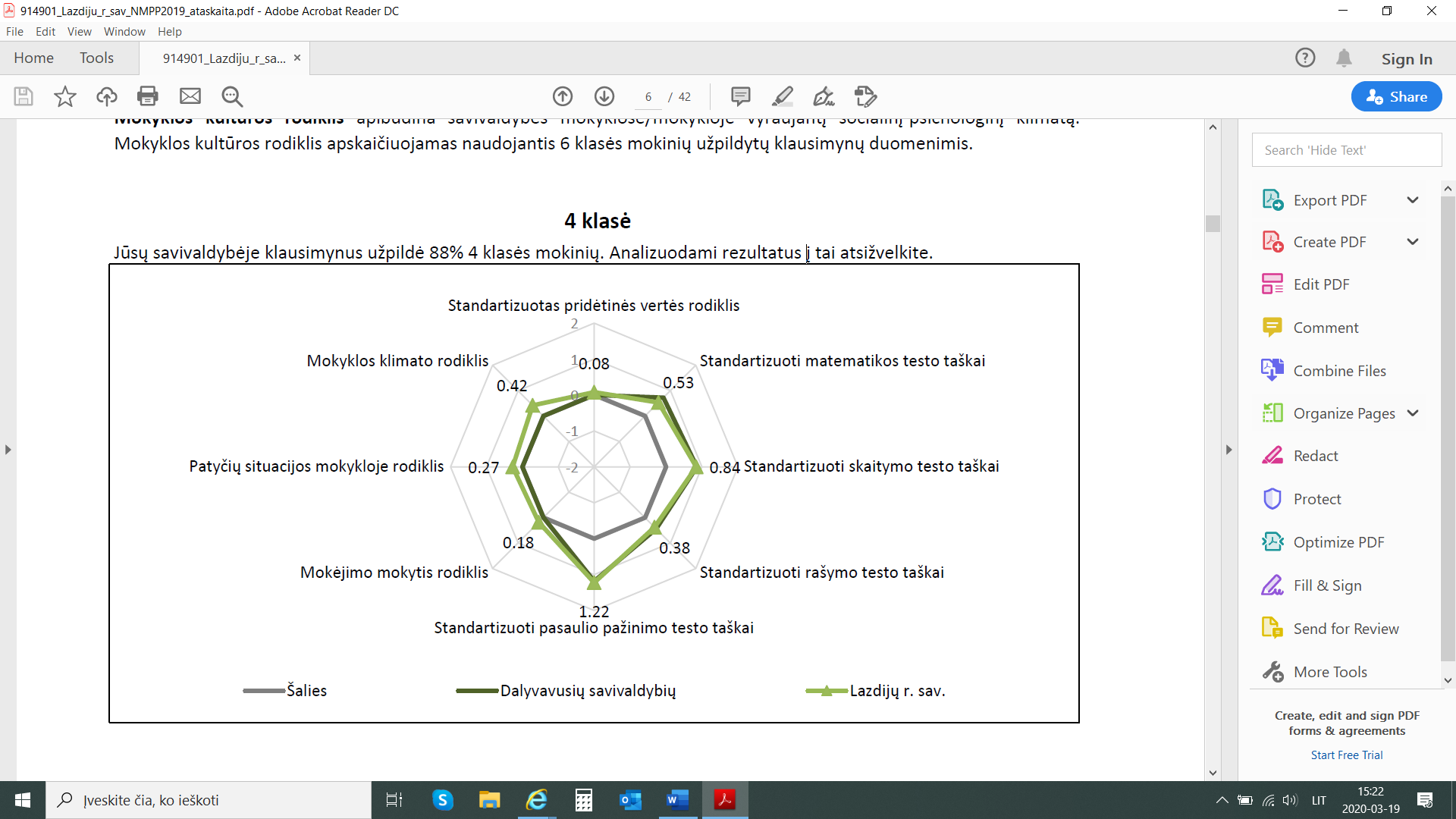 4 diagrama. 2019 m. 4 klasės NMPP testų ir klausimynų rezultatai 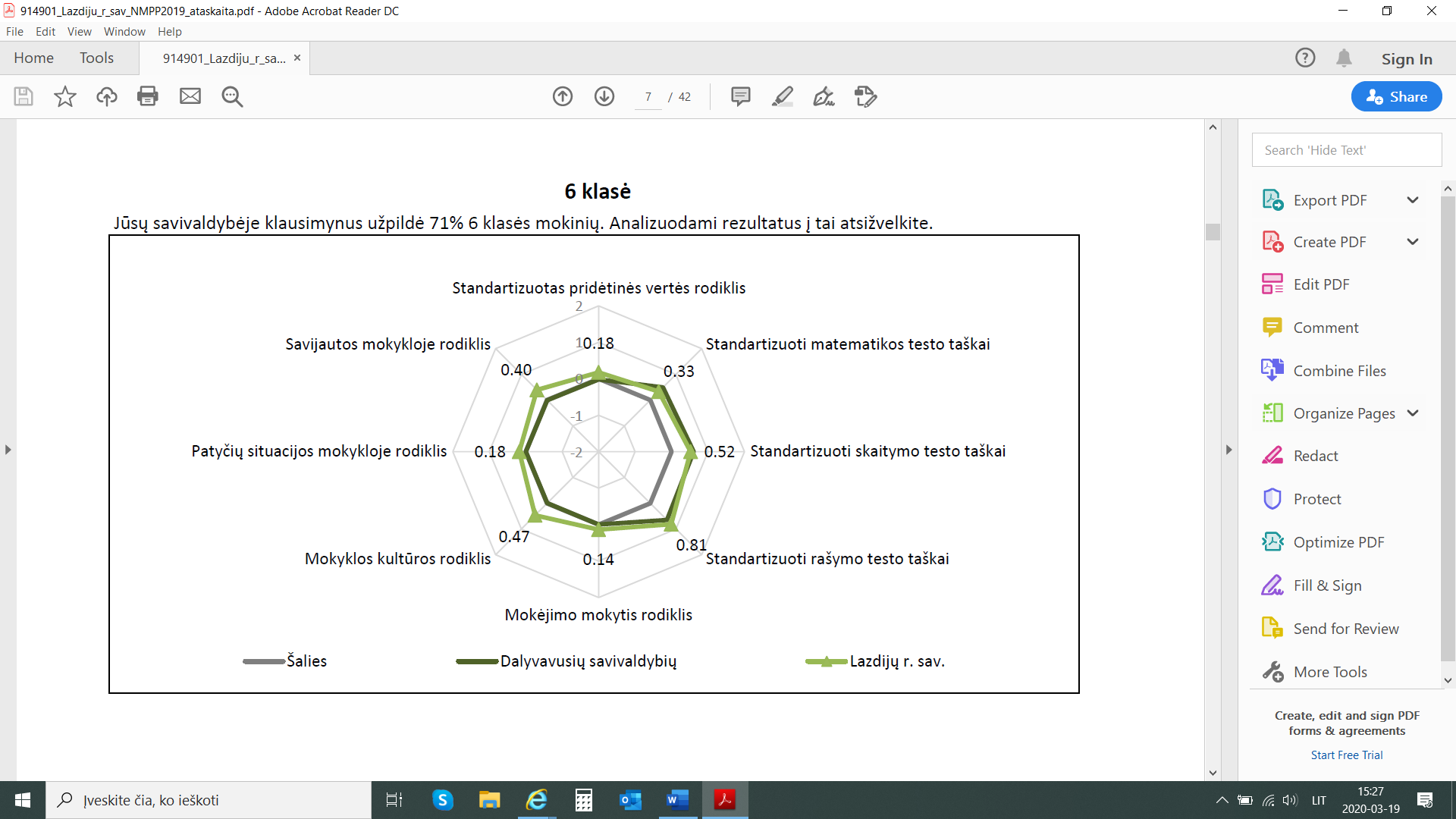 5 diagrama. 2019 m. 6 klasės NMPP testų ir klausimynų rezultataiDiagramose pateiktas Lazdijų rajono savivaldybės ir šalies bei visų dalyvavusių savivaldybių mokyklų testų ir klausimynų 2019 m. NMPP rezultatų palyginimas. 2019 m. rajono savivaldybės mokyklų ketvirtokų visi rezultatai yra aukštesni už šalies vidurkį, rajono savivaldybės mokyklų šeštokų visi rezultatai taip pat yra aukštesni už šalies vidurkį. 2019 m. Lazdijų rajono savivaldybės mokyklos pasiekė labai gerų lietuvių kalbos pagrindinio ugdymo pasiekimų patikrinimo rezultatų. Visi rezultatai aukštesni už šalies vidurkį. Lietuvos mokyklų lietuvių kalbos pagrindinio ugdymo pasiekimų patikrinimo įvertinimo vidurkis yra 6,28 balo, tuo tarpu Lazdijų rajono savivaldybės mokyklų – 6,87 balo. 2019 m. Lazdijų rajono savivaldybės mokyklų matematikos pagrindinio ugdymo pasiekimų patikrinimo rezultatai yra tobulintini. Lietuvos mokyklų matematikos pagrindinio ugdymo pasiekimų patikrinimo įvertinimo vidurkis yra 5,29 balo, tuo tarpu Lazdijų rajono savivaldybės mokyklų – 5,02 balo.Lazdijų rajono savivaldybės bendrojo ugdymo mokyklų abiturientai 2019 m. gavo 11 šimto balų įvertinimų, iš jų: 5 – anglų kalbos, 2 – IT, 2 – matematikos, 1 – rusų kalbos, 1 – lietuvių kalbos. Sėkmingiausiai išlaikyti valstybiniai brandos egzaminai – IT (100 proc. VBE parametrų aukštesni už šalies vidurkį), biologija (80 proc. VBE parametrų aukštesni už šalies vidurkį), lietuvių kalbos mokyklinis brandos egzaminas (100 proc. MBE parametrų aukštesni už šalies vidurkį). 2019 m. merginų VBE rezultatai buvo geresni nei vaikinų. Visuose egzaminuose, išskyrus matematikos, chemijos ir užsienio kalbos (anglų), VBE merginių rezultatai buvo aukštesni nei vaikinų.  Tobulintini matematikos, lietuvių, anglų kalbų, fizikos, istorijos VBE rezultatai. Mokinių pasiekimų gerinimas – 2019 m. prioritetinė švietimo sritis, kuri buvo įtraukta į visų lygmenų planavimą: savivaldybės, švietimo įstaigų. Mokinių pasiekimų gerinimas 2019 m. buvo įtrauktas į visų mokyklų vadovų metinių užduočių realizavimą.2019 m. Lazdijų rajono savivaldybės gimnazijose vidurinio ugdymo programą baigusiųjų stojimas į Lietuvos mokslo įstaigas pateiktas 25 lentelėje.25 lentelė.  Vidurinio ugdymo programą baigusiųjų stojimas į Lietuvos mokslo įstaigas2019 m. gegužės mėn. buvo baigtas projekto „ Lyderių laikas 3“ vykdymas. Projekto tikslas – efektyviai bendradarbiaujant, taikant pasidalintosios lyderystės principus, naujus bendradarbiavimo būdus ir formas, siekti kiekvieno mokinio asmeninės ūgties. Į projektines veiklas įsitraukė 100 proc. rajono bendrojo ugdymo įstaigų: mokyklos-darželiai, pagrindinio ugdymo mokyklos, gimnazijos, Lazdijų meno mokykla, VšĮ Lazdijų švietimo centras, rajono savivaldybės administracijos Švietimo, kultūros ir sporto skyriaus darbuotojai, politikai.Tarpinstitucinis bendradarbiavimas. Vykdant 2019 metų koordinuotai teikiamos pagalbos poreikį Lazdijų rajono savivaldybės šeimoms, įgyvendinta daug veiklų. Didelis dėmesys buvo skiriamas informacijos sklaidai apie galimybę gauti kompleksiškai teikiamą pagalbą vaikui ir tėvams. Rajoninėje žiniasklaidoje 2 kartus per metus pateikta informacija apie galimybę gauti koordinuotai teikiamą švietimo pagalbą, socialines, sveikatos priežiūros paslaugas savivaldybėje. Informacija pateikta susitikimuose su šeimomis, bendradarbiaujant su socialiniais darbuotojais (išplatinta 120 lankstinukų) per seniūnijas, nuolat tikslinama apie kompleksinės pagalbos poreikį savivaldybės teritorijoje gyvenantiems vaikams nuo gimimo iki 18 metų (turintiems didelių ir labai didelių specialiųjų ugdymosi poreikių – iki 21 metų) ir jų tėvams (globėjams). Surinkta informacija apie vaikus nuo gimimo iki mokyklinio amžiaus pradžios, kurie nėra ugdomi įstaigose, o prižiūrimi namuose (26 vaikai), jų šeimoms teikiamos socialinės paslaugos. Bendradarbiaujama su Švietimo, kultūros ir sporto skyriumi, VšĮ Socialinių paslaugų centro socialiniais darbuotojais, šviečiami tėvai, kad vaikai turi lankyti ugdymo įstaigas. Nuolat bendradarbiaujama su švietimo, sveikatos priežiūros, socialinių paslaugų specialistais, sprendžiant vaikų, grįžusių iš vaiko raidos centro, tęstinės pagalbos teikimą ir ugdymą. Bendradarbiaujant su sveikatos priežiūros įstaigų šeimos gydytojais, vaikų tėvai buvo  nukreipti į VšĮ Lazdijų švietimo centrą dėl švietimo pagalbos specialistų konsultacijų. Buvo išspręstas vaikų, grįžusių iš vaiko raidos centro, tęstinės pagalbos teikimas ir ugdymas (8 vaikams).Renkama ir analizuojama informacija apie Lazdijų rajono savivaldybėje veikiančias institucijas, įstaigas, organizacijas, kurios teikia švietimo pagalbos, socialines ar sveikatos priežiūros paslaugas vaikui ir šeimai (parengtas teikiamų paslaugų žemėlapis).2019 m. organizuota 12 Lazdijų rajono savivaldybės administracijos vaiko gerovės komisijos (toliau – VGK) posėdžių. Svarstyta 24 vaikų elgesys, Lazdijų rajono savivaldybės administracijos direktoriaus įsakymu paskirtos vaiko minimalios priežiūros priemonės: lankyti vaikų dienos centrus, atlikti bendruomenėje naudingą veiklą, išklausyti prevencines paskaitas visuomenės sveikatos biure, lankytis  pas psichologus ir kitus švietimo pagalbos specialistus. Su vaiko MPP vykdytojais parengti individualūs vaiko minimalios priežiūros vykdymo planai, jų įgyvendinimas koordinuojamas tarpinstitucinio bendradarbiavimo koordinatoriaus. Pasibaigus MPP vykdymo laikotarpiui, VGK posėdyje su priemonių vykdytojais aptariamas MPP vykdymas (grįžtamasis ryšys, ar vaiko elgesys pagerėjo, ar įvykdė paskirtas priemones ir t. t.). Savivaldybės administracijos VGK nariai vyko į mokyklų vaiko gerovės komisijos posėdžius (7 posėdžius), dėl vaikų mokyklos nelankymo ir vaikų, turinčių elgesio problemų. Tarpinstitucinio bendradarbiavimo koordinatorius dalyvavo VšĮ Lazdijų socialinių paslaugų centro organizuojamuose atvejo vadybos posėdžiuose (17 posėdžių).Savivaldybės administracijos VGK posėdžiuose 3 vaikams Lazdijų rajono savivaldybės administracijos direktoriaus įsakymu buvo paskirtos koordinuotai teikiamos paslaugos. Organizuota šeimoms pavėžėjimo paslauga, teikiama VšĮ Socialinių paslaugų centro, nuvykti pas sveikatos priežiūros specialistus kituose miestuose (sanatorijas, raidos centrus ir kt.), koordinuojamai teikiama specialistų pagalba šioms šeimoms.Lazdijų M. Gustaičio gimnazijoje su Alytaus apskrities VPK Lazdijų PK bendruomenės pareigūnais buvo organizuojamas susitikimas su rajono mokyklų pedagogais, mokiniais ir jų tėvais dėl nepilnamečių nusikalstamumo, smurto, patyčių, psichoaktyvių medžiagų prevencijos.                                                                 Organizuoti 2 periodiniai tarpinstitucinio bendradarbiavimo pasitarimai (Valstybės vaiko teisių apsaugos ir įvaikinimo tarnybos prie SADM Alytaus apskrities Vaiko teisių apsaugos skyriaus (toliau VVTAĮT), Alytaus apskrities VPK Lazdijų PK, VšĮ Lazdijų švietimo centro, Lazdijų savivaldybės visuomenės sveikatos biuro, VšĮ Lazdijų socialinių paslaugų centro, Lazdijų rajono savivaldybės administracijos Socialinės paramos ir sveikatos skyriaus), kuriuose buvo aptariami koordinaciniai tarpinstitucinio bendradarbiavimo veiklos planai, koordinuotai teikiamų paslaugų poreikis, paslaugų plėtra.2019 m. buvo organizuoti 4 pasitarimai Lazdijų rajono mokyklų vaiko gerovės komisijų pirmininkams ir mokyklų socialiniams pedagogams, 2 – VšĮ Lazdijų socialinių paslaugų centro socialiniams darbuotojams, 2 – VšĮ Švietimo centro specialistams.  Pagal Atvejo vadybos tvarkos aprašo 53 punktą, kartą per mėnesį buvo organizuojami tarpinstituciniai pasitarimai dėl kompleksinės pagalbos vaikams ir jų tėvams paslaugų teikimo, prieinamumo arčiau gyvenamosios vietos. Pasitarimuose dalyvavo savivaldybės administracijos padalinių, už socialinių paslaugų organizavimą atsakingų socialinių paslaugų centro vadovai, Socialinės paramos ir sveikatos skyriaus vedėjas, socialinių paslaugų centro atvejo vadybininkai, VVTAĮT teritorinio skyriaus patarėjas, tarpinstitucinio bendradarbiavimo koordinatorius. Posėdžiuose buvo diskutuojama apie institucijų veiklą, tarpinstitucinio bendradarbiavimo svarbą. Bendras visų institucijų tikslas yra prevencinis darbas – dar neįsisenėjusios problemos pastebėjimas ir kuo ankstyvesnis jos išsprendimas.  Organizuotas Lazdijų rajono savivaldybės švietimo biudžetinių ir viešųjų įstaigų direktorių pasitarimas Alytaus VPK Lazdijų PK. Tarpinstitucinio bendradarbiavimo koordinatorius pristatė Lazdijų savivaldybės administracijos VGK veiklą. Buvo organizuojamas Lazdijų rajono savivaldybės socialinių institucijų specialistų susitikimas su Alytaus VTASĮT mobilia komanda.Kultūra. Siekiant užtikrinti krašto etninės kultūros plėtrą, Etninės kultūros projektų finansavimo konkursui buvo paruošta 7 programos, jų finansavimui skirta 6 000 Eur. Įgyvendinant projektus, buvo fiksuojamas etninės kultūros paveldas Lazdijų krašte, puoselėjamas senasis knygrišystės amatas, renkama kraštotyrinė medžiaga, organizuoti etnokultūros renginiai ir konferencijos, įsigyta apranga folkloro ansamblių dalyviams. Siekiant sudaryti sąlygas etninės kultūros tradicijų pažinimui ir  perimamumui,  organizuota antroji Lazdijų rajono savivaldybės vaikų ir jaunimo etninės kultūros stovykla, kurios metu vykdytos folkloro, tradicinių amatų bei liaudies meno pažinimo edukacijos.Lazdijų krašto muziejus. Muziejaus pagrindinis veiklos tikslas – kaupti, saugoti, tyrinėti ir patraukliai perteikti visuomenei Lazdijų krašto kultūros dvasines ir materialines vertybes.  2019 metais Lazdijų krašto muziejuje ir 5 jo padaliniuose dirbo 12 darbuotojų. Per praėjusius metus čia apsilankė 10 124 lankytojai, buvo surengtos 69 parodos, viena iš jų tarptautinė, organizuota 67 renginiai ir 171 edukacinis užsiėmimas, kuriame dalyvavo 2 812 dalyviai. Lazdijų krašto muziejaus ir jo padalinių darbuotojai praėjusiais metais organizavo 18 išvykų pas eksponatų pateikėjus, surengė 3 ekspedicijas.Įgyvendintas projektas „Septynių vasarų giesmės“, skirtas Lazdijų krašto garbės piliečio, poeto Sigito Gedos kūrybos ir jo atminimui įamžinti. Finansavimą projektui skyrė Lietuvos kultūros taryba ir Lazdijų rajono savivaldybė.Per 2019 m. Lazdijų krašto muziejuje iš viso gauti 3 365 eksponatai,  rinkiniai papildyti 1996 eksponatais, suinventorinta 4 428 eksponatai, tikrąja verte suvertinta 7 691 eksponatas. Per ataskaitinius metus prevenciškai konservuota 4 330 eksponatų.Į LIMIS darbinę aplinką įvesta 5 780 eksponatų aprašų, pilnai suskaitmeninti 577 eksponatai. Iš viso muziejaus rinkiniuose saugoma 36 896 eksponatų, per 2019 m. įsigyta 3 180 eksponatų.Siekiant informuoti visuomenę apie Lazdijų krašto muziejaus veiklas, parengti ir paviešinti 97 informaciniai pranešimai Lazdijų krašto muziejaus interneto svetainėje. 2019 m. 10 Lazdijų krašto muziejaus darbuotojai kvalifikaciją kėlė 16 įvairių mokymų bei seminarų.Skatinta savanorystės veikla. Ji vykdyta bendradarbiaujant su Marijampolės jaunimo organizacijų taryba „Apskritas stalas“ (MJOTAS). Savanoriavo 5 mokiniai.2019 m. Lazdijų krašto muziejus pasirašė tris bendradarbiavimo sutartis: su Kauno miesto savivaldybės Vinco Kudirkos viešąja biblioteka, Trakų istorijos muziejumi bei  Alytaus kraštotyros muziejumi. Sutartyse numatyta keistis sukaupta istorine informacija, parodomis, rengti bendrus projektus bei renginius, leisti bendrus katalogus, skatinti darnaus turizmo vystymą.               Lazdijų viešoji biblioteka ir 22 jos struktūriniai padaliniai-bibliotekos vykdė gyventojų bibliotekinį, informacinį aptarnavimą, neformalųjį švietimą, edukacines veiklas, 5 padalinių darbuotojai dirbo ir mokyklų bibliotekose pagal Jungtinės veiklos (asociacijos) sutartis. Iš viso 2019 m. bibliotekoje ir jos padaliniuose dirbo 50 darbuotojų, etatų skaičius – 45. Tinklo pokyčių nebuvo.Lazdijų rajono bibliotekose 2019 m. skaitė 6 249 registruoti skaitytojai, t. y. 34 proc. visų rajono gyventojų (apytikriai kas trečias rajono gyventojas lankosi bibliotekose). Jiems išduoti 134 644 vnt. spaudinių. Iš viso rajono bibliotekose užregistruoti 120 579 apsilankymai.Bibliotekoje organizuoti 846 renginiai, skirti įvairaus amžiaus lankytojų grupėms. Iš jų 266 parodos. Tai literatūros, dokumentų, tautodailės, profesionalaus ir mėgėjiško meno parodos, naujų knygų pristatymai, susitikimai su rašytojais, kameriniai ir kūrybos vakarai, pokalbiai, literatūros skaitymai, pilietinės akcijos, socialinės-kultūrinės diskusijos. Surengta 11 knygrišystės edukacijų.Vieni svarbiausių įvykių – Vilniaus Knygų mugėje pristatyta Bibliotekos išleista knyga „Lazdijų krašto bibliotekos: aštuoni dešimtmečiai”(2019) ir Tradiciniame renginyje „Prozos ruduo. Lazdijų knygų mugė“ įteikta pirmojo Lazdijų bibliotekininko Albino Andrulionio premija. Buvo teikiama Mobilios bibliotekos paslauga: 36 išvykimai į rajono bendruomenes, kurių metu apsilankė 132 lankytojai, jiems išduota 301 leidinys.Bibliotekoje vis intensyviau skatinama savanorystė. 2019-aisiais aktyviai savanoriavo 12 kultūros savanorių. Vykdytos atviro Jaunimo centro veiklos. 2019 m. dėmesys skirtas partnerystės ryšių plėtojimui su Lietuvos ir Lenkijos viešosiomis bibliotekomis, gimnazijomis. Organizuota jaunuolių iš Lietuvos (Lazdijai) ir Lenkijos (Krokuva) jaunimo stovykla „Lietuvos ir Lenkijos istorijos perlai“ (finansavo Lietuvos–Lenkijos jaunimo mainų fondas).Partnerių teisėmis kartu su Lietuvos nacionaline Martyno Mažvydo biblioteka įgyvendinti projektai „Gyventojų skatinimas išmaniai naudotis internetu atnaujintoje infrastruktūroje“ ir  „Prisijungusi Lietuva: efektyvi, saugi ir atsakinga Lietuvos skaitmeninė bendruomenė“ 2018–2020 m. nauja informacinių technologijų įranga įdiegta Lazdijų, Šventežerio, Veisiejų, Seirijų viešosiose interneto prieigose, organizuota 41 mokymų grupė, informacinio raštingumo apmokyta 451 rajono  gyventojas.Sėkmingai įgyvendintas projektas „Lazdijų rajono kaimų patrauklumo didinimas atnaujinant bibliotekas“ (Lietuvos kaimo plėtros 2014–2020 metų programa). Jo metu kapitališkai suremontuotos Aštriosios Kirsnos, Seiliūnų ir Metelių bibliotekų patalpos bei įsigyti baldai. Pagerintas prieinamumas neįgaliesiems Metelių ir Seiliūnų bibliotekose.2019 m. Lazdijų rajono savivaldybės viešosios bibliotekos vykdyti projektai pateikiami 26 lentelėje.26 lentelė. 2019 m. Lazdijų rajono savivaldybės viešosios bibliotekos vykdyti projektaiVšĮ Lazdijų kultūros centras, kuriam priklauso 4 kultūros namai bei 12 laisvalaikio salių, esančių Lazdijų rajono savivaldybės teritorijoje, vykdo kultūrinę veiklą ir tenkina Lazdijų krašto bendruomenės  poreikius nuo 2004 metų pradžios. 2019 metais  surengė 672 kultūrinius-pramoginius renginius įvairių amžiaus grupių žiūrovams, tame tarpe 170 kultūrinių renginių vaikams ir jaunimui bei 55 diskotekas. Rajono bendruomenei ir svečiams buvo pasiūlyti festivaliai, šventės, popietės, diskusijos, susitikimai, svarbių istorinių datų paminėjimai. Per metus renginiuose  apsilankė 98047  žiūrovai. Lyginant su 2018 metais,  matyti, jog renginių ir žiūrovių bei dalyvių skaičius yra išaugęs beveik 30 procentų. Galima daryti išvadas, kad tam pokyčiui didelę įtaką padarė laimėti „Minkštieji projektai“, kurių metu buvo surengti 4 festivaliai bei Veisiejų – mažosios Lietuvos kultūros sostinės –  renginių plano įgyvendinimas. Dauguma kultūros centro renginių, veiklų, susitikimų vyksta bendradarbiaujant su vietos bendruomenėmis, seniūnijomis, kitomis organizacijomis. Komandinis darbas padeda surengti kokybiškas šventes. Galima pasidžiaugti kultūros darbuotojų kūrybiškumu bei puikiomis bendravimo ir bendradarbiavimo kompetencijomis. Meno kolektyvai noriai dalyvauja renginiuose, kultūrinėje veikloje, rengia įvairias programas, pristato jas savo krašte ir svetur. 2019 metais Lazdijų kultūros centre veikė 43 meno mėgėjų veiklos kolektyvai ir 28 būreliai bei studijos, kuriuose dalyvavo 739 saviveiklininkai bei studijų ir būrelių lankytojai, iš jų 3 kolektyvai ir 17 vaikų ir jaunimo būrelių bei studijos, kurių veiklose dalyvavo 215 jauni žmonės. 2019 metais susikūrė net 9 naujos studijos / būreliai, todėl buvo pritraukta ir daugiau rajono gyventojų dalyvauti kultūrinėje veikloje. Auganti mėgėjų meno kolektyvų, būrelių ar studijų tendencija rodo, kad kultūros centras, nors ir drastiškai mažėjant gyventojų skaičiui Lazdijų rajone, geba pritraukti ir sudominti kūrybingomis veiklomis naujus žmones, burti kolektyvus. Siekiant užtikrinti kokybišką jaunimo užimtumą yra organizuojamos 9 neformalaus švietimo programos vaikams ir jas lanko 161 vaikas. 2019 metais Lazdijų kultūros centras gavo finansavimą 3 suaugusiųjų neformalaus švietimo programoms bei buvo patvirtintos net 4 kultūros paso programų akreditacijos. Skatinant kultūros dalyvių įsitraukimą kiekviename padalinyje, sukurta po naują edukacinę programą, skirtą krašto gyventojams, turistams, lankytojų grupėms: fraktalų piešimas, meno terapija, muzikavimas liaudiškais instrumentais ir filmukų įgarsinimas, kulinarinio paveldo edukacinė pamoka. Sukurta 16 naujų programų. Siekiant didinti vaikų laisvalaikio užimtumą vasaros metu, pirmą kartą buvo surengtos kūrybinės dienos stovyklos vaikams Lazdijuose, Veisiejuose ir Rudaminoje.VšĮ Lazdijų kultūros centras įgyvendino 3 „kietuosius projektus“ (27 lentelė) ir atnaujino Rudaminos, Krikštonių ir Kučiūnų laisvalaikio sales. Žemaitkiemio laisvalaikio salę perkėlė į Dumblio kaimą bei įrengė kultūrinei veiklai pritaikytas modernias patalpas.27 lentelė. VšĮ Lazdijų kultūros centro įgyvendinti „kietieji projektai“VšĮ Lazdijų kultūros centras įgyvendino ir „Minkštuosius projektus“. Buvo gautas finansavimas projektui „Respublikinis liaudiško smuikavimo konkursas „Griežkit, skripkos“ – 5 000 Eur, projektui „Kultūrinio gyvenimo įvairovės plėtra Lazdijų krašte“ – 26 770 Eur, kurio metu buvo įgyvendinti net 4 festivaliai ( muzikos, šokių, teatro ir kino). Lyginant su 2018 metais (17 500 Eur),  matyti, jog „Minkštųjų projektų“ gautas finansavimas išaugęs beveik dvigubai.VšĮ Lazdijų kultūros centras 2019 metais atnaujino materialinę bazę, įsigijo naujų instrumentų, tautinių kostiumų, o darbuotojai tobulino kvalifikaciją įvairiuose mokymuose.Vykdyti VšĮ Lazdijų kultūros centro veiklos rezultatai atitiko aukščiausios kategorijos reikalavimus. Ši kategorija 2010 m. gruodžio 14 d. buvo patvirtinta Lazdijų rajono savivaldybės tarybos sprendimu Nr. 5TS-1334.Leidimai organizuoti renginius Lazdijų rajono savivaldybės viešosiose vietose. Išduota 11 leidimų organizuoti renginius Lazdijų rajono savivaldybės viešosiose vietose.Turizmas. Lazdijų rajono savivaldybės Turizmo ir verslo programos lėšomis buvo finansuota VšĮ „Lazdijų turizmo informacinis centras“ (Lazdijų TIC ) veikla, kuriai pagal vykdytų programų sąmatas 2019 metais iš Lazdijų rajono savivaldybės biudžeto buvo skirta 118,7 tūkst. Eur. 2019 m. Lazdijų TIC dirbo 8 darbuotojai.  Lazdijų TIC veiklos tikslas – turizmo informacinių ir rinkodaros paslaugų plėtra, turizmo Lazdijų rajono savivaldybėje skatinimas ir populiarinimas. Lazdijų TIC 2019 metais apsilankė 30 214 turistų. Beveik pusė jų 45,7 % vietiniai lietuviai, kiti 54,3 % turistų iš daugiau kaip 30 skirtingų pasaulio šalių. Daugiausia turistų iš kaimyninės Lenkijos – 36,22 %, Vokietijos – 25,39 %, Prancūzijos – 4,28 % ir JAV – 3.08 %.Lazdijų TIC, siekdamas viešinti Lazdijų rajono turizmo išteklius, 2019 metais organizavo 11 renginių, Lazdijų TIC 20-mečio minėjimo-vasaros sezono atidarymo ir vasaros sezono uždarymo renginius, Baltosios Ančios upės valymo akciją, 2 pėsčiųjų žygius Šv. Jokūbo piligrimų keliu, spiningavimo varžybas Lazdijų rajono savivaldybės mero taurei laimėti, 3 pažintinius žygius dviračiais po Lazdijų rajono savivaldybės teritoriją, Turizmo dienos minėjimo renginį ir pėsčiųjų žygį Kalniškės mūšio pažintiniu taku.Atnaujinti ir išleisti 3 leidiniai, skirti Lazdijų krašto turistams. Taip pat parengti du nauji leidiniai: „Baidarių maršrutai Lazdijų rajone“ ir „Lazdijų krašto gidas“.Lazdijų rajono savivaldybės administracija 2019 metais Metelių regioninio parko direkcijos automobilių stovėjimo aikštelėje, prie Veisiejų seniūnijos administracinio pastato ir degalinės CirkleK, esančios Nekrūnų k., Lazdijų sen. teritorijoje, įrengė tris interaktyvius informacinius stendus. Lazdijų TIC atlieka šių stendų priežiūrą, nuolat atnaujiną informaciją. Siekiant racionaliau išnaudoti minėtus stendus, 2019 metais Lazdijų TIC stendų informacinėje sistemoje sukūrė naują sluoksnį „Apgyvendinimas“. Buvo suvesta su apgyvendinimu Lazdijų rajono savivaldybės teritorijoje susijusi informacija. Šia informacija gali naudotis visi stendų vartotojai. Taip pat bendradarbiaujant su VšĮ Lazdijų kultūros centru, Lazdijų rajono savivaldybės administracija, regioninių parkų direkcijomis ir kt. įstaigomis, šie informaciniai stendai naudojami ir Lazdijų krašte vykstančių renginių viešinimui. Daugiausia kartų per 2019 metus buvo pasinaudota informacinius stendu, esančiu Metelių regioninio parko automobilių stovėjimo aikštelėje – 4 525 kartus, stendu, esančiu prie Veisiejų seniūnijos administracinio pastato – 2 676 kartus, stendu, esančiu CirkleK degalinės teritorijoje – 2020 kartų.Lazdijų TIC 2019 metais Lazdijų kraštą pristatė Lazdijų rajone vykusiuose kultūriniuose ir sporto renginiuose, atstovavo Lazdijų kraštą Kauno miesto dienų „Kauno Hanza dienos 2019“, Klaipėdos miesto šventėje „Jūros šventė 2019“ ir Vilniaus miesto šventėje „Sostinės dienos 2019“ renginiuose, tarptautinėse turizmo parodose Vilniuje, Varšuvoje, Rygoje ir Minske. Renginių metu buvo platinama Lazdijų krašto turizmo informacija, prekiaujama suvenyrais, konsultuojami švenčių ir parodų lankytojai. Siekiant padidinti Lazdijų TIC darbuotojų kompetenciją turizmo, buhalterijos, informacinių technologijų, marketingo, duomenų apsaugos, bendravimo, komandos formavimo, viešųjų pirkimų organizavimo ir kitose srityse, Lazdijų TIC darbuotojai 2019 metais dalyvavo 15 įvairių kvalifikacijos kėlimo mokymų ir seminarų.XIV SKYRIUSSOCIALINĖ APSAUGAPer 2019 metus organizuota 18 piniginės socialinės paramos teikimo komisijos posėdžių. Svarstyti prašymai dėl vienkartinės piniginės paramos ligos, gaisro, stichinių nelaimių ir kitais atvejais. Nagrinėti ir parengti 2 teikimai Lietuvos Respublikos pirmojo ir antrojo laipsnių valstybinių pensijų skyrimo komisijai prie SADM dėl antrojo laipsnio valstybinių pensijų skyrimo daugiavaikėms motinoms.Parengtos 2 rekomendacijos apdovanoti Lazdijų rajono savivaldybės daugiavaikes motinas ordino „Už nuopelnus Lietuvai“ medaliu.Valstybinių (valstybės perduotų savivaldybėms) funkcijų vykdymas – socialinių išmokų ir kompensacijų, išskyrus socialinę pašalpą ir kompensacijas, nustatytų Lietuvos Respublikos piniginės socialinės paramos nepasiturintiems gyventojams įstatyme, skaičiavimas ir mokėjimas:Tikslinės kompensacijos (finansavimo šaltinis – valstybės biudžeto lėšos). Administruotos tikslinės kompensacijos, kurias reglamentuoja Lietuvos Respublikos tikslinių kompensacijų įstatymas. 2019 m. tikslinių kompensacijų išmokėta 2,18 mln. Eur. Išmokos vaikams (finansavimo šaltinis – valstybės biudžeto lėšos). Administruotos išmokos vaikams, kurias reglamentuoja Lietuvos Respublikos išmokų vaikams įstatymas. Per 2019 m. išmokų vaikams išmokėta 2,3 mln. Eur (28 lentelė).28 lentelė. Išmokų vaikams statistika 2019 m.Mokinių maitinimas. Buvo vykdomas mokinių nemokamo maitinimo savivaldybės įsteigtose mokyklose administravimas ir nepasiturinčių šeimų mokinių, deklaravusių gyvenamąją vietą arba gyvenančių savivaldybės teritorijoje, aprūpinimo mokinio reikmenimis administravimas. 2019 m. nemokamą maitinimą gavo 805 mokiniai, nemokamam maitinimui panaudota 159 940,98 Eur valstybės biudžeto tikslinės dotacijos lėšų, 27 490,95 Eur savivaldybės biudžeto lėšų panaudota patiekalų gamybos išlaidoms padengti. Paramą mokinio reikmenims įsigyti gavo 712 mokiniai, panaudota 54 112 Eur valstybės biudžeto tikslinės dotacijos lėšų.Piniginė socialinė parama. Savarankiškųjų savivaldybės funkcijų vykdymas.Siekiant teikiamos piniginės socialinės paramos taiklumo ir veiksmingumo bei lėšų racionalesnio panaudojimo, nuo 2012 m. vyksta piniginės socialinės paramos teikimo pertvarka. Nuo 2015 m. sausio 1 d. ne tik socialinę pašalpą, bet ir būsto šildymo bei vandens kompensacijas savivaldybės teikia vykdydamos savarankišką funkciją, finansuojamą iš savivaldybės biudžeto lėšų. Bendru įvairių institucijų darbu, taip pat ir dėl ekonominės situacijos gerėjimo sumažintas piktnaudžiavimas parama, o pati parama skiriama tik nepasiturintiems gyventojams, atsižvelgiant į asmens legalias pajamas ir turtą. Lyginant lėšų poreikį 2019 m. ir  2018 m., stebimas 18,6 proc. sumažėjimas. Lėšų poreikio mažėjimą sąlygoja pasikeitęs socialinių pašalpų skyrimo ir mokėjimo teisinis reglamentavimas, t. y. jeigu ilgalaikiai socialinės pašalpos gavėjai dalyvauja visuomenei naudingoje veikloje.Socialinių pašalpų (finansavimo šaltinis – savivaldybės biudžeto lėšos) gavėjų skaičius 2019 m. pagal seniūnijas pateiktas 6 diagramoje. Vidutinis socialinės pašalpos gavėjų skaičius per mėnesį 2019 m. pateiktas 7 diagramoje.6 diagrama. Socialinių pašalpų gavėjų skaičius seniūnijose 2019 m. 7 diagrama. Vidutinis socialinės pašalpos gavėjų skaičius per mėnesį 2019 m.Nuo 2017 m. socialinės pašalpos vidutinis gavėjų skaičius per mėnesį nuolat mažėjo. Vidutinis socialinės pašalpos vidutinis gavėjų skaičius per mėnesį pateiktas 8 diagramoje.8 diagrama. Vidutinis socialinės pašalpos gavėjų skaičius per mėnesįIšlaidos socialinėms pašalpoms mokėti pateikto 9 diagramoje.9 diagrama. Išlaidos socialinėms pašalpoms mokėti, mln. EurVidutinį socialinės pašalpos dydį, tenkantį vienam gavėjui per mėnesį, taip pat sąlygoja besikeičiantis socialinės pašalpos skyrimo ir mokėjimo teisinis reglamentavimas, t. y. darbingo amžiaus darbingiems, bet nedirbantiems (taip pat savarankiškai nedirbantiems) asmenims socialinės pašalpos dydis nemažinimas, kai jie Lietuvos Respublikos Vyriausybės ar jos įgaliotos institucijos nustatyta tvarka dalyvauja savivaldybės administracijos organizuojamoje visuomenei naudingoje veikloje. Didžioji dalis socialinės pašalpos gavėjų, kurie turi dalyvauti visuomenei naudingoje veikloje, nuolat joje dalyvauja. 2019 m. visuomenei naudingoje veikloje dalyvavo 784 socialinės pašalpos gavėjai.Duomenys apie vidutinį socialinės pašalpos dydį, tenkantį vienam gavėjui per mėnesį pateikti 10 diagramoje.10 diagrama. Vidutinis socialinės pašalpos dydis, tenkantis vienam gavėjui per mėnesįNepanaudotos lėšos socialinėms pašalpoms ir kompensacijoms mokėti skirtos socialinių paslaugų teikimui ir plėtrai, būsto pritaikymui neįgaliesiems, socialinei paramai mokiniams, NVO projektams finansuoti ir kt.Parama gyventojams, atnaujinusiems daugiabučius. Nepasiturintiems gyventojams, turintiems teisę į būsto šildymo kompensaciją pagal Lietuvos Respublikos piniginės socialinės paramos nepasiturintiems gyventojams įstatymą, savivaldybė apmoka daugiabučio namo atnaujinimo kreditą ir palūkanas. 2019 metais kreditas ir palūkanos apmokėtos už 151 gyvenamųjų būstų savininką (2018 m. – už 134). Socialinės paslaugos. Alytaus apskritis išlieka viena iš demografiškai seniausių šalyje. Vidutinis Lazdijų rajono savivaldybės gyventojų amžius viršija tiek Alytaus apskrities gyventojų amžiaus vidurkį, tiek šalies vidurkį. Pagyvenę žmonės sudaro beveik trečdalį Lazdijų rajono savivaldybės gyventojų. Gyventojų socialinė struktūra didele dalimi lemia socialinių paslaugų infrastruktūrą ir socialinių paslaugų teikimo modelį. Lazdijų rajono savivaldybėje vyraujančios demografinės tendencijos sąlygoja socialinių paslaugų orientavimą į pagyvenusius ir neįgalius asmenis. Pagrindiniai socialinių paslaugų teikėjai Lazdijų rajono savivaldybėje nurodyti 1 paveiksle.1 paveikslas. Pagrindiniai socialinių paslaugų teikėjai Lazdijų rajono savivaldybėje2019 metais vyko 26 Socialinių paslaugų skyrimo komisijos posėdžiai. Posėdžių metu svarstyti klausimai dėl ilgalaikės socialinės globos paslaugų institucijoje skyrimo, dėl gydymo išlaidų, nefinansuojamų iš Privalomojo sveikatos draudimo fondo lėšų, padengimo, dėl dienos socialinės globos asmens namuose ir įstaigoje skyrimo, dėl dienos socialinės globos namuose ir pagalbos į namus teikiamų paslaugų valandų skaičiaus padidinimo, taip pat buvo svarstyta prašymai dėl mokesčio sumažinimo už teikiamas socialines paslaugas.Parengti du Lazdijų rajono savivaldybės tarybos sprendimų projektai dėl atleidimo nuo dalies mokesčio už ilgalaikę socialinė globą, vienas dėl mokesčio už dienos socialinę globą sumažinimo.Suteikta socialinė parama gyvenimo kokybės gerinimui (išduoti talonai nusiprausti ir išsiskalbti) už 5768,22 Eur.Vaikų dienos centrai. 2019 metais Lazdijų rajono savivaldybėje veikė 6 vaikų dienos centrai (29 lentelė).29 lentelė. Lazdijų rajono savivaldybėje veikiantys vaikų dienos centraiSocialinės reabilitacijos paslaugos neįgaliesiems bendruomenėje. 2019 m. administruoti 5 socialinės reabilitacijos paslaugų neįgaliesiems bendruomenėje projektai (30 lentelė).30 lentelė. Administruoti socialinės reabilitacijos paslaugų neįgaliesiems bendruomenėje projektai 2019 m.Integrali pagalba į namus. VšĮ Lazdijų socialinių paslaugų centras nuo 2016 m. rugsėjo 22 d. vykdo projektą „Integrali pagalba į namus Lazdijų rajono savivaldybėje“. Projektas finansuojamas pagal 2014–2020 metų Europos Sąjungos fondų investicijų veiksmų programos 8 prioriteto „Socialinės įtraukties didinimas ir kova su skurdu“ įgyvendinimo priemonę Nr. 08.4.1-ESFA-V-418 „Integrali pagalba į namus“. Projekto įgyvendinimui skirta 234 000 tūkst. Eur ES lėšų. Nuo 2019 m. birželio 22 d. projektas pratęstas iki 2020 m. balandžio 30 d. Papildomai skirta 70 000 tūkst. Eur ES lėšų.Integrali pagalba sujungė socialines ir medicinines paslaugas. Neįgalusis savo namuose vienu metu gauna dienos socialinės globos ir slaugos paslaugas. 2019 m. integralios pagalbos namuose paslaugomis pasinaudojo 38 specialiųjų poreikių turintys asmenys.Globėjų (rūpintojų) ir įtėvių mokymas ir konsultavimas. 2019 m. buvo organizuotos ir vestos 2 pagrindinių mokymų grupės pagal globėjų (rūpintojų), budinčių globotojų, įtėvių, bendruomeninių vaikų globos namų darbuotojų mokymo ir konsultavimo programą. Taip pat organizuota ir vesta 3 specializuotų mokymų grupė pagal asmenų, ketinančių teikti socialinės priežiūros paslaugas ir bendruomeninių vaikų globos namų darbuotojų mokymo ir konsultavimo programą. Konsultuota 18 kartų norinčius globoti / rūpintis / įvaikinti vaiką.Parengta ir išleista 3 viešinimo straipsniai ir skelbimai rajoniniuose laikraščiuose bei viešinimo skelbimai socialinių tinklų „Facebook“ svetainėje „GIMK Lazdijai“. Dalyvauta 4 šventėse Lazdijų rajone. Parengtos ir išdalintos renginių metu viešinimo priemonės (rašikliai, magnetai, puodeliai, skrajutės). Vaiko globos (rūpybos) organizavimas. Vaiko teisių apsauga. Vadovaujantis Civilinio kodekso 3.266 straipsniu, nuo 2018 m. liepos 1 d., įsigaliojus Civilinio kodekso pakeitimui bei naujos redakcijos Vaiko teisių apsaugos pagrindų įstatymui, vaiko globą (rūpybą) organizuoja valstybinė vaiko teisių apsaugos institucija – Valstybės vaiko teisių apsaugos ir įvaikinimo tarnyba ir savivaldybių administracijos. Organizuojant vaiko globą (rūpybą), savivaldybės administracija ir Valstybės vaiko teisių apsaugos ir įvaikinimo tarnyba ar jos įgaliotas teritorinis skyrius bendradarbiauja tarpusavyje ir su globos centru, taip pat kitomis tos savivaldybės institucijomis, nevyriausybinėmis ir kitomis organizacijomis, susijusiomis su vaiko teisių apsauga.Priimti 7 fizinių asmenų prašymai, kurie nori tapti vaikų globėjais ir 3 prašymai dėl laikinosios globos tėvų prašymu. Parengtas 21 savivaldybės administracijos direktoriaus įsakymas dėl laikinosios globos (rūpybos) nustatymo ir vaiko laikinojo globėjo (rūpintojo) paskyrimo, 10 įsakymų – dėl vaiko laikinosios globos (rūpybos) pabaigos.Parengtas budinčių globotojų, globėjų (rūpintojų) šeimų, šeimynų ir vaikų socialinės globos institucijų, sutinkančių priimti likusį be tėvų vaiką bet kuriuo paros metu, sąrašas ir pateiktas Tarnybos teritoriniam skyriui. Įgyvendinant Lietuvos Respublikos vaiko teisių apsaugos pagrindų įstatymo 37 straipsnio 7 dalį ir Atvejo vadybos tvarkos aprašo, patvirtinto Lietuvos Respublikos socialinės apsaugos ir darbo ministro 2018 m. kovo 29 d. įsakymu Nr. A1-141 „Dėl atvejo vadybos tvarkos aprašo patvirtinimo“, 5 punktą, Lazdijų rajono savivaldybės administracijos direktoriaus 2018 m. birželio 21 d. įsakymu Nr. 10V-517 „Dėl įgaliojimų suteikti vykdyti atvejo vadybos funkcijas ir koordinuoti atvejo vadybos procesus“ viešoji įstaiga Lazdijų socialinių paslaugų centras įgaliotas vykdyti atvejo vadybos funkcijas ir koordinuoti atvejo vadybos procesus.Gyvenamojo būsto pritaikymas neįgaliųjų poreikiams. 2019 m. neįgaliųjų poreikiams pritaikyti 8 būstai (informacija pateikta 31 lentelėje).31 lentelė. Gyvenamojo būsto pritaikymas neįgaliųjų poreikiams. 2019 m.Neįgaliųjų aprūpinimo techninės pagalbos priemonėmis per 2018–2019 metus duomenys pateikti 32 lentelėje. 32 lentelė.  Neįgaliųjų aprūpinimas techninės pagalbos priemonėmis per 2018–2019 metusNeveiksnių asmenų būklės peržiūrėjimas. 2019 m. vyko 14 Neveiksnių asmenų būklės peržiūrėjimo komisijos posėdžių, kuriuose buvo peržiūrėta 80 neveiksnių asmenų tam tikroje srityje būklės pokyčiai, įvykę per vienus metus nuo teismo sprendimo pripažinti asmenį neveiksniu tam tikroje srityje įsiteisėjimo dienos.2019 m. teismui parengta 12 pareiškimų ir išvadų dėl rūpybos nustatymo ir rūpintojo paskyrimo, 8 pareiškimai dėl asmens pripažinimo neveiksniu, 11 išvadų globai nustatyti ir globėjui bei turto administratoriui paskirti. Dalyvauta teismo posėdžiuose dėl asmenų pripažinimo neveiksniais (ribotai veiksniais tam tikrose srityse), globos (rūpybos) nustatymo, turto administratoriaus skyrimo.Užimtumo didinimo programos įgyvendinimas. Lazdijų rajono savivaldybėje buvo įgyvendinama Lazdijų rajono savivaldybės 2019 m. užimtumo didinimo programa.Vadovaudamasis Lazdijų rajono savivaldybės užimtumo didinimo programos vykdymo tvarkos aprašu, patvirtintu Lazdijų rajono savivaldybės administracijos direktoriaus 2019 m. kovo 5 d. įsakymu Nr. 10V-213, buvo sudaryti bedarbių, registruotų darbo biržoje ir dalyvaujančių Užimtumo programoje, sąrašai ir buvo organizuojami laikinieji darbai. Lazdijų rajono savivaldybės administracija skelbė Lazdijų rajono savivaldybės užimtumo didinimo programos darbdavių atrankos konkursą laikiniems darbams atlikti 2019 metais Lazdijų rajono savivaldybės teritorijoje. Laikinieji darbai buvo organizuojami siekiant palaikyti ir stiprinti darbo ieškančių asmenų darbo įgūdžius, suteikti galimybę bedarbiams laikinai įsidarbinti, užsidirbti pragyvenimui būtinų lėšų, atstatyti turimus darbo įgūdžius, kelti motyvaciją dirbti ir sėkmingai integruotis į darbo rinką, mažinti socialinę-konkurencinę atskirtį, teikti socialinę naudą vietos bendruomenei.Lazdijų rajono savivaldybėje laikinieji darbai organizuojami Lazdijų rajono savivaldybės užimtumo didinimo programoje 2019 m., patvirtintoje Lazdijų rajono savivaldybės tarybos 2019 m. vasario 21 d. sprendimu Nr. 5TS-1594 „Dėl Lazdijų rajono savivaldybės užimtumo didinimo programos 2019 m. patvirtinimo“, numatytiems laikino pobūdžio darbams atlikti:1. Valstybinių parkų teritorijų tvarkymo laikino pobūdžio darbams.2. Savivaldybei priskirtų valstybei nuosavybės teise priklausančių melioracijos ir hidrotechnikos statinių, valstybinės žemės (teritorijų) ir kito valstybės turto tvarkymo laikino pobūdžio tvarkymo ir priežiūros darbams. 3. Laikino pobūdžio darbams antrinės sveikatos priežiūros įstaigose. 4. Laikino pobūdžio pagalbiniams darbams teikiant socialinę pagalbą (globą).5. Laikino pobūdžio archyvinių dokumentų ir kitų dokumentų tvarkymo darbams valstybines funkcijas vykdančiose įstaigose. 6. Vietos bendruomenės socialinės infrastruktūros tvarkymo laikino pobūdžio darbams. Į laikinuosius  darbus  buvo  nukreipti  Užimtumo tarnybos prie Lietuvos Respublikos socialinės apsaugos ir darbo ministerijos Kauno klientų aptarnavimo departamento Lazdijų skyriujeįsiregistravę asmenys. Įdarbinti 116 darbo ieškančių Lazdijų rajono savivaldybės gyventojų. Laikinųjų darbų trukmė vienam asmeniui –  2 mėn. (42 darbo dienos). Laikinųjų darbų laikas nuo 2019 m. balandžio 1 d. iki 2019 m. gruodžio 27 d. Lazdijų rajono savivaldybės administracijos direktoriaus 2019 m. kovo 25 d. Nr. 10V-256 „Dėl darbdavių sąrašo patvirtinimo“ patvirtinti 15 darbdavių 2019 m. užimtumo didinimo programoje numatytiems laikiniesiems darbams atlikti. Užimtumo didinimo programos dalyvių integracijos į darbo rinką rodikliai (Užimtumo tarnybos Lazdijų skyrius) pateikiami 33 lentelėje.33 lentelė. Užimtumo didinimo programos dalyvių integracijos į darbo rinką rodikliaiSuteikta parama iš Europos pagalbos labiausiai skurstantiems asmenims fondo lėšų.  Organizuota parama maisto produktais ir higienos prekėmis, vykdant Europos socialinio fondo projektą „Parama maisto produktais ir higienos prekėmis“: paramą maisto produktais gavo 2 868 labiausiai skurstantys asmenys, išdalinta apie 15 587 maisto paketai, 5 374 higienos prekių paketai, kurių bendra vertė – 105 960,13 Eur.33 lentelė. Duomenys apie suteiktą paramą iš Europos pagalbos labiausiai skurstantiems asmenims fondo lėšųXV SKYRIUSSVEIKATOS APSAUGAVykdant Lazdijų rajono savivaldybės visuomenės ir asmens sveikatos priežiūrą, buvo parengta Lazdijų rajono savivaldybės visuomenės sveikatos rėmimo specialioji programa, kuri patvirtinta savivaldybės tarybos 2019 m. gegužės 17 d. sprendimu Nr. 5TS-21. Šiai programai vykdyti buvo skirtos lėšos iš Lazdijų rajono savivaldybės Aplinkos apsaugos rėmimo specialiosios programos.Savivaldybės visuomenės sveikatos rėmimo specialiosios programos lėšomis įgyvendintos priemonės pateiktos 34 lentelėje.34 lentelė. Visuomenės sveikatos rėmimo specialiosios programos lėšomis įgyvendintos priemonėsVisuomenės sveikatos stebėsena savivaldybėje vykdoma vadovaujantis Lietuvos Respublikos sveikatos apsaugos ministro įsakymu „Dėl Lietuvos Respublikos sveikatos apsaugos ministro 2003 m. rugpjūčio 11 d. įsakymo Nr. V-488 „Dėl Bendrųjų savivaldybių visuomenės sveikatos stebėsenos nuostatų patvirtinimo“ pakeitimo“. Informacija apie savivaldybės gyventojų sveikatos būklę ir sergamumą neinfekcinėmis ligomis pateikiama Savivaldybės visuomenės sveikatos stebėsenos ataskaitoje už 2018 m. (Lazdijų rajono savivaldybės tarybos 2020 m. vasario 5 d. sprendimas Nr. 5TS-231).Užkrečiamosiomis ligomis Užkrečiamosiomis ligomis 2019 m. sirgo 6 768 Lazdijų rajono savivaldybės gyventojai, t. y. 7,4 proc. mažiau nei 2018 m. (2018 m. – 7 306). Užkrečiamųjų ligų struktūroje ūminės viršutinių kvėpavimo takų infekcijos (ŪVKTI) sudarė 95,33 proc. (2018 m. – 90,73 proc.), gripo buvo registruota 426 atvejai (2018 m. – 465). Lyginant su 2018 m. gripo atvejų sumažėjo 1,09 karto; sergamumas ŪVKTI sumažėjo 9,1 proc. Sergamumas užkrečiamosiomis ligomis 2019 m. sumažėjo ŪVKTI ir žarnyno infekcinių susirgimų. Lazdijų rajono savivaldybėje 2019 m. registruoti 7 erkinio encefalito atvejai, lyginant sergamumą su 2018 metais, sergamumas padidėjo 2 atvejais. 2019 metais Lazdijų rajone registruota 17 Laimo ligos atvejų, lyginant su 2018 metais sergamumas  padidėjo daugiau kaip 2 kartus.Lazdijų rajono savivaldybėje 2019 m. sergančių atvira kvėpavimo organų tuberkulioze registruoti 3 nauji susirgimo atvejai. Lyginant su 2018 m., sergamumas tuberkulioze sumažėjo 3 atvejais. Lazdijų rajono savivaldybėje 2019 m. buvo registruoti 3 tymų atvejai.Kiekvieną savaitę iš rajono asmens sveikatos priežiūros įstaigų (ASPĮ) buvo renkami duomenys apie sergamumą ŪVKTI ir gripu bei hospitalizuotus asmenis dėl gripo. 2019 metų 4 savaitę bendras sergamumas ŪVKTI ir gripu savivaldybėje žymiai padidėjo ir peržengė epideminį slenkstį. Sergamumo rodiklis 10 tūkst. gyventojų pasiekė 226,01 atvejo.Gripas sudarė 14,72 proc. visų registruotų susirgimų ŪVKTI ir gripu. 2019 m. sausio mėn. 29 d. buvo paskelbta gripo ir ŪVKTI epidemija. Epidemija atšaukta vasario 26 d. Didesniąją sergančiųjų gripu ir ŪVKTI dalį Lazdijų savivaldybėje sudarė vaikai, 0–17 metų amžiaus grupėje registruota 56,13 proc. visų susirgimų.  2019 m. buvo tęsiamas rizikos grupėms priklausančių asmenų skiepijimas sezonine gripo vakcina, nupirkta už valstybės lėšas. Gripo vakcina 2019 m. pasiskiepijo 1 415 (7,57 proc.) Lazdijų rajono savivaldybės gyventojai (2018 m. – 1 259).Užkrečiamųjų ligų struktūroje 2019 m. ūmios žarnyno infekcijos sudarė 0,49 proc. (2018 m. – 0,82 proc.), helmintozės ir pirmuonių sukeliamos ligos – 0,43 proc. (2018 m. – 0,41 proc.), vėjaraupiai – 3,18 proc., (2018 m. – 1,9 proc.), erkių platinamos ligos – 0,37 proc. (2018 m. – 0,18 proc.), kitos užkrečiamosios ligos – 0,21 proc. (2018 m. – 0,3 proc.) visų užkrečiamųjų ligų.Pagal amžių 57,17 proc. sirgusiųjų užkrečiamosiomis ligomis sudarė vaikai iki 17 metų (2018 m. – 68,07 proc.). Tokia situacija susidaro todėl, kad suaugusieji rečiau kreipiasi medicininės pagalbos, jiems rečiau diagnozuojami infekciniai susirgimai. Eilė metų neregistruojami susirgimai vidurių šiltine, paratifu B, ūminiu hepatitu B, raudonuke, poliomielitu, šigelioze.Skiepijimas. Lazdijų rajono savivaldybėje 2019 metais beveik visose vaikų amžiaus grupėse skiepijimų mastai pakankamai aukšti. Nustatyta, kad 2019 m., lyginant su 2018 m., beveik nepakito skiepijimo apimtys nuo tuberkuliozės: paskiepyta 97,18 proc. rajono naujagimių (2018 m – 97,87 proc.). Hepatito B vakcina (3 dozėmis) 1 metų amžiaus grupėje paskiepyta 90,10 proc. skiepytinų vaikų (2018 m. – 93,52 proc.), lyginant su 2018 m. šis rodiklis sumažėjo 3,7 proc. Skiepijimo apimtys 1 metų vaikų tarpe DTaP/IPV/Hib vakcina (3 dozėmis) taip pat sumažėjo 3,7 proc.; paskiepyta 90,10 proc. vaikų (2018 m. – 93,52 proc.). Dvejų metų vaikų tarpe DTaP/IPV/Hib vakcina (4-omis dozėmis) paskiepyta 88,89 proc. skiepytinų vaikų (2018 m. – 88,5 proc.); lyginant su 2018 m., rodiklis kito nežymiai. Aukštos skiepijimų apimtys išlieka difterijos, stabligės, kokliušo, poliomielito vakcina 8 metų amžiaus grupėje. Minėta vakcina Lazdijų rajone paskiepyta atitinkamai 98,45 proc. skiepytinų vaikų (2018 m. – 99,3 proc.)Difterijos, stabligės, kokliušo vakcina paskiepyta 80,54 proc. skiepytinų 15 metų asmenų. (2018 – 82,39 proc.). 16–17 metų amžiaus grupėse skiepijimų mastai aukštesni, šia vakcina paskiepyta atitinkamai 98,58–98,22 proc.Nuo tymų, epideminio parotito ir raudonukės (MMR1) 1 doze buvo paskiepyti 103 dvejų metų amžiaus vaikai. Tai sudarė 95,37 proc. tikslinės populiacijos (2018 m. – 96,46 proc.). Minėta vakcina (MMR2) 8 metų amžiaus grupėje skiepijimų mastai gana aukšti, paskiepyta 98,45 proc. vaikų. Pneumokokine vakcina 1 metų amžiaus grupėje 2019 m. paskiepyta 55,44 proc. skiepytinų vaikų.2019 metais nepageidaujamų reakcijų į skiepus Lazdijų rajono savivaldybėje neregistruota.Lazdijų rajono valstybinės maisto ir veterinarinės tarnybos duomenimis 2009–2019 m. Lazdijų rajono savivaldybėje pasiutligės židinių laukinių ir naminių gyvūnų tarpe registruota nebuvo. Į medikus kreipėsi 31 nuo gyvūnų nukentėjęs asmuo, iš jų 30 buvo paskiepyti pasiutligės vakcina. Pernai per tą patį laikotarpį medikų pagalbos prireikė 31 gyventojui, iš jų nuo pasiutligės paskiepyti 29 asmenys. Į sveikatos priežiūros įstaigas dažniausiai kreipiasi asmenys, kuriuos sužaloja šunys, katės. Nuo šunų nukentėjo 87,1 proc., nuo kačių – 12,9 proc., žmonių. Asmenys, nukentėję nuo pasiutusių ar įtariamų sergant pasiutlige gyvūnų, nuo pasiutligės skiepijami valstybės lėšomis. Per paskutiniuosius dvidešimt metų Lazdijų rajone žmonių susirgusių pasiutlige neregistruota.Vaikų sveikata. Pagal mokyklose dirbančių mokyklos visuomenės sveikatos priežiūros specialistų pateiktus vaikų sveikatos pažymėjimų duomenis, 2019 m. Lazdijų rajono savivaldybės ugdymo įstaigas lankė 2464 vaikai. 2019 m. pasitikrinusių sveikatą vaikų buvo 2258, tai sudarė 91,6 proc. nuo visų vaikų, lankančių ugdymo įstaigas. Iš visų sveikatą pasitikrinusių vaikų, 51,95 proc. buvo „sveiki“ (11 diagrama). Diagramose pateikiamų duomenų šaltinis – mokyklų visuomenės sveikatos priežiūros specialistų ataskaitos pagal statistinę apskaitos formą Nr. 027-1/a).11 diagrama. Lazdijų rajono savivaldybės ugdymo įstaigose besimokančių moksleivių sveikatos patikrinimo rezultatai (abs. skaičius)Pagal mokyklose dirbančių mokyklos visuomenės sveikatos priežiūros specialistų pateiktus mokinių sveikatos pažymėjimų duomenis, 2019 m. Lazdijų rajono savivaldybės moksleivių tarpe daugiausiai moksleivių turi regos (18,2 proc. patikrintų mokinių) ir kraujotakos (14,9 proc. patikrintų mokinių); 20,9 proc. patikrintų mokinių yra nutukę arba turi antsvorį. Moksleivių sveikatos sutrikimų rezultatai pateikiami 12 diagramoje. 12 diagrama. 2019–2020 m. m. Lazdijų rajono savivaldybės moksleivių sveikatos sutrikimai (proc. nuo patikrintų)Vertinant moksleivių KMI (kūno masės indeksas), 61,42 proc. moksleivių turi normalų KMI, antsvoris teko 14,6 proc. patikrintų mokinių, 6,3 proc. patikrintų mokinių sudarė nutukę moksleiviai ir 17,9 proc. patikrintų mokinių turėjo per mažą KMI.Pagrindinę fizinio ugdymo grupę lanko 2208 moksleiviai, kas sudaro 97,8 proc., parengiamąją – 12 moksleivių (0,5 proc.), specialiąją – 35 moksleiviai (1,6 proc.), 3 moksleiviai yra atleisti nuo kūno kultūros pamokų (0,1 proc.) (13 diagrama). 13 diagrama. Moksleivių fizinio ugdymo grupės (proc. nuo patikrintų)Ikimokyklinės grupės vaikams dažniausiai buvo diagnozuota kraujotakos sistemos sutrikimai – 20,0 proc. nuo patikrintų, regos – 13,6 proc. nuo patikrintų.  58,6 proc. nuo patikrintų vaikų turėjo per mažą KMI. Priešmokyklinės grupės vaikų tarpe taip pat vyrauja tokie patys sutrikimai (14 diagrama.). 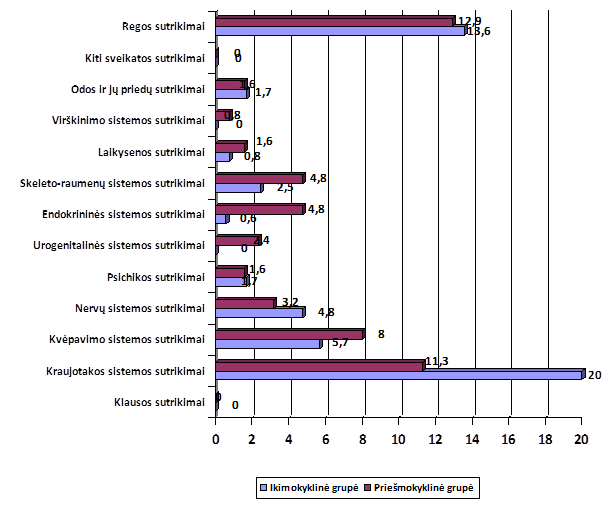 14 diagrama. Ikimokyklinės ir priešmokyklinės grupės vaikų sveikatos sutrikimai (proc. nuo patikrintų)Mokyklinio amžiaus vaikams dažniausiai buvo diagnozuoti regos sutrikimai, kraujotakos sistemos sutrikimai ir antsvoris. Regos sutrikimai daugiausiai buvo diagnozuojami 11–12 klasių mokiniams, kraujotakos sutrikimai daugiausiai buvo nustatyti 1–4 klasių mokiniams. Antsvoris daugiausia diagnozuota 5–10 klasių mokiniams (19,2 proc.) (15 diagrama). 15 diagrama. Mokyklinio amžiaus vaikų sveikatos sutrikimai (proc. nuo patikrintų)2019–2020 m. m. profilaktiškai buvo patikrinta ir įvertinta 72,95 proc. mokinių dantų ir žandikaulių būklė. Įvertinus paaiškėjo, kad 15,87 proc. mokinių turi sveikus dantis. Gydytojas odontologas įvertina ne tik dantų, bet ir žandikaulių būklę. Pagal vaikų dantų ir žandikaulių būklės 2019 m. ataskaitą 62,29 proc. vaikų neturi sąkandžio patologijos, 18,06 proc. vaikų turi pavienių dantų sąkandžio patologiją, 19,99 proc. – žandikaulių.Analizuojant 2019–2020 m. m. moksleivių sveikatos rezultatus ir juos lyginat su praėjusių metų moksleivių sveikatos rezultatais, stebima, kad regos sutrikimų sumažėjo 26,3 proc., kraujotakos sistemos, laikysenos sutrikimai ir skeleto – raumenų sutrikimai kito nežymiai (16 diagrama). 16 diagrama. Pagrindinių Lazdijų rajono savivaldybės moksleivių sveikatos sutrikimų dinamika 2012–2018 m. (proc. nuo patikrintų)Gerinant pirminio ir antrinio lygio ambulatorinių ir stacionarinių paslaugų kokybę, VšĮ Lazdijų PSPC ir VšĮ ,,Lazdijų ligoninė“ 2019 m. vis daugiau naudojama E-sveikatos sistema. Gydytojai ir slaugytojos paruošti ir dirba su telemedicinos programa. Medikai taip pat turi daugiau aktualios medicininės informacijos, gali ją stebėti realiu laiku. Visos 7 vaistinės pasiruošę ir priima e. receptus.Aplinkos stebėsenos programos vykdymas. Viešai tiekiamą geriamąjį vandenį naudoja 27,1 proc. Lazdijų rajono savivaldybės gyventojų, nuotekų tvarkymo paslaugomis naudojosi 20,1 proc. gyventojų.Dantų protezavimo paslaugų kompensavimas. Lazdijų rajono savivaldybė šiai paslaugai skyrė 5000 Eur, už juos protezuoti dantys 11 asmenų.Maudyklų stebėsenos programos vykdymas. Vykdant Lietuvos Respublikos vietos savivaldos įstatymo 29 straipsnio 8 dalies 2 punktą, Lietuvos Respublikos sveikatos apsaugos ministro 2007-12-21 įsakymą Nr. V-1055, kuriuo patvirtintos Lietuvos higienos normos HN 92:2007 ,,Paplūdimiai ir jų maudyklų vandens kokybė“, sezono metu atlikti Dusios, Metelio, Ančios, Snaigyno, Seirijo, Baltajo ežerų vandens mikrobiologiniai ir cheminiai tyrimai. Visų tyrimų rezultatai atitiko Lietuvos higienos normos HN 92:2007 keliamus reikalavimus.XVI SKYRIUSJAUNIMO REIKALAIJaunimo reikalų taryba. Jaunimo politikos įgyvendinimą Lazdijų rajono savivaldybėje koordinuoja Lazdijų rajono savivaldybės jaunimo reikalų taryba. Patvirtinti Lazdijų rajono savivaldybės jaunimo reikalų tarybos nuostatai Lazdijų rajono savivaldybės tarybos 2019 m. lapkričio 29 d. sprendimu Nr. 5TS-181 „Dėl Lazdijų rajono savivaldybės jaunimo reikalų tarybos nuostatų patvirtinimo“ ir Lazdijų rajono savivaldybės jaunimo reikalų tarybos sudarymo tvarkos aprašas Lazdijų rajono savivaldybės tarybos 2019 m. lapkričio 29 d. sprendimu Nr. 5TS-182 „Dėl Lazdijų rajono savivaldybės jaunimo reikalų tarybos sudarymo tvarkos aprašo patvirtinimo. Savivaldybės jaunimo reikalų taryba 2019 m. naujai nebuvo perrinkta. 2019 metais įvyko 1 Savivaldybės jaunimo reikalų tarybos posėdis, kuriame buvo aptartas jaunimo metų apdovanojimų organizavimas. Renginiai jaunimui. Lazdijų rajono savivaldybėje 2019 m. renginių temos buvo orientuotos į verslumą, pilietiškumą, karjerą, priemonių, susijusių su jaunimo fizine, lytine, psichine sveikata, skatinimą. Daug įvairių renginių vyko Lazdijų rajono įvairiosiose erdvėse: mokyklose, bibliotekose, kultūros centruose, jaunimo centruose ir erdvėse.Jaunimo metų apdovanojimai. Keletą metų iš eilės Lazdijų rajono savivaldybės jaunimo reikalų taryba organizuoja jaunimo metų apdovanojimus. Tokie apdovanojimai vyko 2019 metų  birželio 1 dieną. Jaunimo metų vakaras subūrė rajono jaunimą bei jam prijaučiančius ir neabejingus kitus bendruomenės narius (vakaro metu būna pastebėti ir įvertinti iniciatyvūs, kūrybingi, sportiški, visuomeniški jauni žmonės). Gerąja patirtimi pasidalijo jaunuoliai. Jaunimo metų apdovanojimų tikslas nėra vien tik pastebėti ir įvertinti Lazdijų rajono jaunimą, kurio darbai ir iniciatyva yra matomi ne tik Lazdijų rajone, bet ir visoje Lietuvoje. Pristatant iniciatyvius jaunus žmones, kurie vykdo tam tikras veiklas ar siekia asmeninių pasiekimų, taip prisidėdami prie Lazdijų rajono vardo garsinimo, tikimasi, kad tai įkvėps ir mažiau aktyvius jaunuolius veikti ir dalyvauti bendruomenės gyvenime.Jaunimo vasaros stovykla. Lazdijų rajono savivaldybė iš biudžeto lėšų skyrė finansavimą jaunimo vasaros stovyklai organizuoti. Stovykla vyko rugpjūčio 19–21 dienomis kaimo turizmo sodyboje „Bertašiūnų vienkiemis“. Stovykloje dalyvavo 43 jaunuoliai iš Lazdijų rajono. Stovykloje vykdytos įvairios veiklos, užsiėmimai: žaidžiami žaidimai, dažasvydis, „Vilkolakiai“, organizuotos krikštynos, orientacinis žygis, plaukimas baidarėmis ir kt.Savanoriškos veiklos organizavimas. Savanorystė yra labai svarbi visuomenės gyvenimo dalis, kuri atneša naudą tiek savanorius priimančiai įstaigai, tiek pačiam savanoriui. 2019 m. Lazdijų rajone yra 8 akredituotos savanorius priimančios organizacijos: Lazdijų krašto muziejus, Lazdijų rajono savivaldybės viešoji biblioteka, Lazdijų rajono savivaldybės socialinės globos centras „Židinys“, Veisiejų regioninio parko direkcija, VšĮ Lazdijų kultūros centras, VšĮ Kapčiamiesčio globos namai, VšĮ Lazdijų socialinių paslaugų centras, VšĮ „Lazdijų turizmo informacinis centras“.Jaunimas aktyviai atlieka tiek trumpalaikę, tiek ilgalaikę savanorišką veiklą įvairiuose kultūros, švietimo ir sporto renginiuose, stovyklose. 2019 m. 8 jaunuoliai atliko jaunimo savanorišką tarnybą. Jaunimo savanoriška tarnyba – tai intensyvi 6 mėn. trukmės savanorystės programa jauniems žmonėms nuo 14 iki 29 m., kurios metu jaunuoliai 40 val. per mėnesį savanoriauja pasirinktoje akredituotoje priimančioje organizacijoje, mokosi įveikti sunkumus, mokosi apmąstyti patirtį bei įvardyti išmokimus, suformuluoti tobulėjimo kryptis. Baigę programą, jaunuoliai gauna 0,25 stojamojo balo pripažinimą stojant į pirmosios pakopos studijas. Jaunimas mokyklose. Aktyviausią rajono savivaldybės jaunimo dalį sudaro mokiniai. Visose mokyklose veikia mokinių savivaldos, kurių atstovai organizuoja įvairius renginius, akcijas, bendrų susirinkimų metu dalijasi patirtimi, sprendžia mokiniams aktualias problemas, inicijuoja bendradarbiavimą tarp mokyklų. Iš viso mokinių savivaldų veikloje dalyvauja per 100 moksleivių. Rajono mokinių savivaldos atstovai aktyviai veikia Lietuvos moksleivių sąjungoje (LMS). Yra įsteigtas LMS Lazdijų r. mokinių savivaldų informavimo centras, kuris jungia Lazdijų rajono mokyklų mokinių savivaldas. Jame savanoriauja 18 jaunuolių. 2019 metais LMS vykdė įvairias akcijas („Uždek žvakelę mirusiems“, „Tolerancijos mėnuo“), surengė protmūšį „Įjunk šviesą!“, karjeros mokymus, turėjo 1 mokinių savivaldų forumą, 3 vadovų klubus, kuriuose susirenka visų mokyklų atstovai, dalyvavo formavimo mokymus, rengė savanorių atranką, dalyvavo susitikime su Lazdijų rajono savivaldybės meru.Jaunimo centrai ir erdvės. Lazdijų  mieste veikia Lazdijų rajono savivaldybės viešosios bibliotekos Atvirasis jaunimo centras. Tai atvira jaunimo erdvė, kurioje sudaryta galimybė jaunų žmonių savirealizacijai: aprūpinta biliardo, futbolo stalais, namų kino sistema, kompiuteriais, stalo žaidimais, televizoriumi ir kitomis priemonėmis, dirba du darbuotojai. Jaunimo centro darbuotojai kartu su jaunais žmonėmis organizavo ir vykdė įvairias pilietines akcijas svarbioms istorinėms datoms paminėti, filmų peržiūras, protų mūšių kovas, susitikimus su žinomais žmonėmis, jaunimo darbų parodas ir kt. Jaunimo centro patalpose nuolat vykdomi susitikimai, diskusijos, mokymai, kurių metu rajono jaunimas ir su jaunimu dirbantys asmenys diskutuoja bei planuoja jaunimo veiklas, sprendžia jaunimo problemas. 2019 m. Lazdijų rajono savivaldybės viešosios bibliotekos Atvirasis jaunimo centras vykdė mainų projektą „Lietuvos ir Lenkijos istorijos perlai“ bei kaip partneriai dalyvavo projekte „Abiejų tautų muzika“.Lazdijų rajone veikia Vidzgailų kaimo bendruomenės Atviroji jaunimo erdvė. 2019 m. lapkričio mėnesį vyko šios erdvės identifikavimas. Erdvė įsikūrusi Vidzgailų kaimo bendruomenės patalpose. Į erdvę dažniausiai susirenka aplinkinių kaimų jaunuoliai ir susirinkę čia sportuoja, bendrauja, vykdo kitas įvairias veiklas. Lazdijų rajono savivaldybėje veikia Šventežerio mokyklai priklausantis universalus daugiafunkcis centras Verstaminuose, kuriame yra jaunimo laisvalaikiui tinkama bazė – šildoma sporto salė su treniruokliais bei kitu sportiniu inventoriumi. Įvairius užsiėmimus vakarais tiek vaikams ir  jaunimui, tiek vyresniosios kartos atstovams veda sporto treneris. Šį centrą lanko ir savo laisvalaikį jame aktyviai leidžia jaunimas ne tik iš aplinkinių kaimų, bet ir viso rajono.Lazdijų rajone taip pat veikia Veisiejų jaunimo ir Naujosios Kirsnos jaunimo užimtumo centrai. Čia jaunimas turi galimybę bendrauti, vykdyti įvairias veiklas, prisidėti prie miestelių ar rajono rengiamų švenčių, vykdyti projektinę veiklą.Jaunimo ir su jaunimu dirbančios organizacijos. 2019 metais veikė 20 įvairių jaunimo, su jaunimu dirbančių organizacijų, neformalių grupių. Didžiausia ir aktyviausia organizacija – Lietuvos šaulių sąjunga, turinti savo atstovus visose rajono ugdymo įstaigose. Jaunimas bendruomenėse. Nemaža dalis rajono bendruomenių leidžia vietos jaunimui naudotis patalpomis pagal poreikį: sportuoti, susirinkimams, renginių organizavimui ir kitoms veikloms. Kai kuriose bendruomenėse jaunimo atstovai yra bendruomenės taryboje. Jaunimo finansavimas. 2019 m. Lazdijų rajono savivaldybės biudžete jaunimo politikos įgyvendinimui buvo skirta 6 000 Eur – jaunimo poilsio pramogų organizavimui. Iš šių lėšų buvo organizuota jaunimo vasaros stovykla ir jaunimo apdovanojimų vakaras. Savivaldybė skatina jaunimo kultūrinį gyvenimą finansuodama iš savivaldybės biudžeto kelionių išlaidas ar renginio dalyvio mokesčius ir kitas išlaidas, paremdama jaunimo renginį ar susitikimą.Jaunimo informavimas. Lazdijų rajono savivaldybėje nuolat vykdomas aktualios informacijos perdavimas bei konsultacijos: jaunimo ir su jaunimu dirbančioms organizacijoms, seniūnijoms, bendruomenėms, įstaigoms, dirbančioms su jaunimu, pavieniam jaunimui elektroniniais laiškais, telefonu arba susitikimų metu, vietinėje spaudoje. Aktuali informacija jaunimo veiklos klausimais talpinama savivaldybės interneto svetainėje http://www.lazdijai.lt/. Jauniems žmonėms aktuali informacija nuolat skelbiama socialinio tinklo „Facebook“ paskyroje „Lazdijų rajono jaunimas”.XVII SKYRIUSINFORMACINĖS TECHNOLOGIJOS2019 m. atlikti svarbiausi darbai informacinių technologijų srityje:Atnaujinta kompiuterinė technika administracijos darbuotojams, įsigyti 78 kompiuteriai, siekiant spartesnio ir sklandesnio atliekamų veiksmų informacinėms technologijomis atlikimo ir teikiamų paslaugų teikimo;Savivaldybės tarybos nariams atnaujinta kompiuterinė technika, įsigyti 23 kompiuteriai, siekiant sklandesnio darbo tarybos komitetų, komisijų ir susijusioje veikloje;Vykdytas svetainės www.lazdijai.lt atnaujinimas, kadangi esama svetainė nėra pakankamai funkcionali, technologiškai pasenęs jos administravimas, pasenęs dizainas;Įsigytas savivaldybės išlaidų biudžeto plano sudarymo modulis (savivaldybės biudžetas formuojamas pasinaudojant šia programa), siekiant operatyvesnio, išsamesnio ir patogesnio savivaldybės biudžeto planavimo bei efektyvios jo vykdymo stebėsenos;Įdiegta Kelių GIS duomenų bazės valdymo aplikacija, kurios dėka duomenys apie kelius yra vieši ir patogiai prieinami bei matomi gyventojams;Savivaldybės tarybos posėdžiai buvo pradėti transliuoti socialinio tinklo „Facebook“ savivaldybės paskyroje, siekiant didinti gyventojų įsitraukimą į savivaldybės valdymą, didinti viešumą;Organizuoti užsiėmimai, kuriuose pristatoma elektroninių prašymų pateikimo galimybės ir nauda.Administracinės naštos mažinimas. 2019 metais savivaldybės administracijoje buvo planuojamos ir įgyvendinamos naštos mažinimo priemonės, atliekami atitinkamų priemonių įgyvendinimo tobulinimo ir paslaugų suteikimo efektyvinimo veiksmai. Įgyvendintos ne mažiau 7 priemonės, apimančios procesų supaprastinimą, perteklinių procedūrų veiksmų atsisakymą, elektroninių paslaugų teikimą ir skatinimą jomis naudotis, programinės įrangos, skirtos administracinei naštai sumažinti, įsigijimą ir naudojimą.XVIII SKYRIUSDOKUMENTAI IR KALBALazdijų rajono savivaldybėje 2019 metais toliau buvo tobulinama kompiuterizuota dokumentų valdymo sistema. Buvo organizuoti 2 mokymai administracijos darbuotojams. Mokymų metu pateikta  dokumentų valdymo sistemoje, įstaigų paskyrose esančių dokumentų valdymo analizė – dažniausiai pasitaikančios klaidos, elektroninio parašo naudojimo aspektai, dokumentų blankų privalomieji rekvizitai ir juos reglamentuojantys teisės aktai.Komunikacijos ir dokumentų, Informacinių technologijų skyrių darbuotojai, atliekantys DVS administratorių funkcijas, savivaldybės įstaigoms ir seniūnijoms konsultacijas teikė kiekvieną dieną. Konsultacijos buvo teikiamos telefonu, elektroniniu paštu arba darbo vietose. Po savivaldybės administracijos reorganizacijos iš esmės pakeistas įstaigos dokumentacijos planas, jis perkeltas į dokumentų valdymo sistemą. Savivaldybės interneto svetainėje  nuolat skelbiama informacija apie  nemokamą anoniminę asmenų aptarnavimo liniją „Informuok merą“, kuria galima skambinti visą parą, taip pat apie galimybę gauti  elektronines paslaugas. Nemokama  anonimine asmenų aptarnavimo linija „Informuok merą“ yra daromi garsiniai šių skambučių įrašai, kurie vėliau yra išklausomi, įkeliami į dokumentų valdymo sistemą, trumpai užrašomas jų turinys. Informacija merui persiunčiama priimti sprendimus dėl tyrimo. Per 2019 metus buvo gauta 70 pranešimų. Daugiausiai telefoninių skambučių yra dėl rajono kelių būklės – neremontuojamų, slidžių, nebarstomų kelių. 2019 m. jų buvo gauta 10. Penki skambučiai buvo dėl atliekų surinkimo tvarkos, po du – dėl elektros įvedimo bei autobusų maršrutų.  2019 m. buvo įregistruoti 346 sprendimų projektai. Rengėjų iniciatyva 10 proc. tarybos sprendimų projektų įtraukti į darbotvarkę kaip papildomi klausimai (iš posėdžiuose svarstytų sprendimų projektų 32 buvo svarstomi kaip papildomi klausimai). 2019 m. įvyko 11 rajono savivaldybės tarybos posėdžių. Priimti 326 sprendimai.Dokumentų valdymo sistemoje 6 registruose buvo užregistruoti 346 sprendimų projektai, 326 sprendimai, 11 savivaldybės tarybos posėdžių protokolų, 34 savivaldybės tarybos komitetų posėdžių protokolai; 55 tarybos narių darbo laiko apskaitos dokumentai,  11 tarybos narių darbo laiko apskaitos žiniaraščių. 2019 metais 42 norminiai teisės aktai (sprendimai) pateikti Teisės aktų registrui (TAR) registruoti. 2 sprendimai pateikti pakartotinai Teisės aktų registrui registruoti dėl rengėjų padarytų klaidų. Taip pat TAR-ui (jo prašymu) buvo pateikti 2 norminiai teisės aktai (sprendimai), pasirašyti iki 2014 metų, kurie nebuvo įtraukti į Teisės aktų registrą. Savivaldybės teisės aktai perkelti į elektroninę erdvę (įregistruoti Infolex) ir per 3 darbo dienas nuo sprendimų pasirašymo jie paskelbti savivaldybės interneto svetainėje: 346 sprendimų projektai ir 326 sprendimai. Taip pat savivaldybės interneto svetainėje buvo paskelbtos teisės aktų ir jų projektų antikorupcinio vertinimo pažymos.Savivaldybės interneto svetainėje skelbiama informacija (bėganti eilutė) apie savivaldybės tarybos posėdžių vietą ir laiką bei ji susiejama su posėdžių valdymo sistema (POVAS). Elektroniniu paštu ir trumposiomis žinutėmis mobiliuoju telefonu savivaldybės tarybos nariams pateikta informacija apie savivaldybės tarybos posėdžius bei kita svarbi informacija, susijusi su tarybos nario veikla. Rajono spaudoje buvo skelbiami mero potvarkiai dėl tarybos posėdžių sušaukimo.  Savivaldybės tarybos posėdžių vaizdo ir garso įrašai perkeliami į kompiuterines laikmenas – vienkartinio įrašymo kompaktinius diskus, kurie saugomi teisės aktų nustatyta tvarka. Buvo vykdomi apygardos rinkimų komisijos pirmininko nurodymai, susiję su pirmuoju 9-sios kadencijos rajono savivaldybės tarybos 1-uoju posėdžiu: paskelbta vietinėje spaudoje apie posėdžio sušaukimą; Posėdžių valdymo sistemoje (POVE) sukurtas rajono savivaldybės tarybos 1 posėdis ir posėdžio darbotvarkė, redaguoti darbotvarkės klausimai; parengta 1 posėdžio (II dalies) Balsų skaičiavimo komisijos medžiaga (savivaldybės tarybos narių, gavusių balsavimo biuletenius dėl Lazdijų rajono savivaldybės mero pavaduotojo skyrimo, sąrašas; slapto balsavimo biuletenio pavyzdys ir slapto balsavimo biuleteniai; savivaldybės mero pavaduotojo skyrimo balsų skaičiavimo komisijos posėdžių protokolai), parašytas ir pasirašytas tarybos 1 posėdžio, kuriam pirmininkavo apygardos rinkimų komisijos pirmininkas, protokolas.Po Lietuvos Respublikos savivaldybių tarybų 2019 m. kovo 3 d. rinkimų ir 9-sios kadencijos  savivaldybės tarybos 1 posėdžio bei kitų posėdžių, savivaldybės tinklalapyje atnaujinta visa informacija, susijusi su 9-sios kadencijos savivaldybės taryba: Tarybos sudėtis, Tarybos komitetų sudėtis, komisijų sudėtis, Tarybos dauguma, Tarybos opozicija, frakcijos, grupės ir pan.Vyko intensyvus darbas su 9-sios kadencijos savivaldybės tarybos komitetais (komitetų posėdžių darbotvarkių paskelbimas interneto svetainėje, komitetų posėdžių organizavimas, komitetų protokolų rašymas).Savivaldybės vyr. kalbos tvarkytoja, vykdydama valstybės perduotos savivaldybėms valstybinės kalbos vartojimo ir taisyklingumo kontrolės funkciją, 2019 metais tikrino įstaigų dokumentų, spaudos bei kitų leidinių ir viešųjų užrašų kalbą. Patikrinta Kučiūnų seniūnijos, Šeštokų seniūnijos, Būdviečio seniūnijos, Seirijų seniūnijos, Lazdijų meno mokyklos, VšĮ Lazdijų sporto centro, Lazdijų krašto muziejaus, VšĮ Lazdijų kultūros centro, VšĮ Lazdijų švietimo centro, Lazdijų viešosios bibliotekos, VšĮ „Lazdijų turizmo informacinis centras“ dokumentų kalba ir dokumentų rengimas bei įforminimas. Pasirinktinai patikrinta ir ištaisyta maždaug po 10–15 parengtų teisės aktų bei kitų dokumentų. Baustinų pažeidimų nenustatyta. Patikrinta po keletą laikraščių „Dzūkų žinios“, „Lazdijų žvaigždė“, „Lazdijų reklama“. Tikrinta savivaldybės įstaigų ir organizacijų interneto svetainių kalba. 2019 metais patikrinta 8 įstaigų – VšĮ „Lazdijų turizmo informacinis centras“, savivaldybės, Lazdijų meno mokyklos, Lazdijų krašto muziejaus, Lazdijų viešosios bibliotekos, VšĮ Lazdijų kultūros centro, Lazdijų viešosios bibliotekos – interneto svetainės ir savivaldybės interneto puslapis „Globalūs Lazdijai“. Redaguoti savivaldybės teisės aktų projektai ir kiti dokumentai, nustatyta tvarka jie derinti dokumentų valdymo sistemoje. Vyr. kalbos tvarkytoja nuo 2019 m. vasario 8 d. DVS patikrino, suredagavo ir suderino 4 400 dokumentų, atliko kitus pavedimus (DVS ataskaitos duomenys).Tikrintos reklamos ir viešieji užrašai. 2019 m. patikrinta ir savivaldybės tarybos nustatyta tvarka suderintas 21 reklamos projektas. Tikrinti viešieji užrašai Lazdijų miesto Vilniaus, Seinų, Kauno gatvėse, Seirijų miestelyje, Lazdijų r. Nekrūnų k. Taip pat buvo organizuotas Nacionalinio diktanto rašymas Lazdijų rajono savivaldybėje, kurį 2019 m. savivaldybėje rašė 279 valstybinės kalbos mylėtojai (56 suaugusieji ir 223 mokiniai). Apie pastebėtas klaidas žodžiu, el. paštu ir ar raštu informuojami autoriai, nurodomos dokumentų kalbos klaidos ir teisės aktų bei kitų dokumentų rengimo ir įforminimo trūkumai, prie jų pridėti ištaisyti dokumentai, autoriai paraginami jas ištaisyti. Visoms tikrintoms įstaigoms suteiktos konsultacijos dėl dokumentų rengimo bei informacija, kur galima rasti atsakymus rašybos, skyrybos, žodžių vartosenos ir kitais kalbos  klausimais.Suteiktos 593 konsultacijos juridiniams ir fiziniams asmenims el. paštu, raštu, telefonu, žodžiu. Teisės aktų rengimo ir kanceliarinės kalbos klausimais individualiai konsultuoti naujai pradėję dirbti savivaldybės administracijos specialistai ir darbuotojai, dirbantys pagal viešųjų darbų programą. Gyventojai aktualiais kalbos klausimais informuojami savivaldybės interneto tinklalapio skyriuje „Kalba“.Duomenys apie 2017–2019 metais gautus ir išsiųstus dokumentus, asmenų prašymus, skundus (be seniūnijų) bei telefoninius pranešimus pateikti 35 lentelėje.35 lentelė. Dokumentų skaičiaus statistika 2017–2019 m.XIX SKYRIUSCIVILINĖ METRIKACIJA2019 metais buvo gauti 3294 asmenų, Lietuvos Respublikos ir užsienio metrikacijos skyrių ir įvairių įstaigų pareiškimai, užklausimai dėl aktų įrašų, kartotinių dokumentų, aktų įrašų atkūrimų, ištaisymų, pakeitimų, papildymų, gimimų, mirčių, santuokų, ištuokų, tėvystės pripažinimų ir kitais klausimais. Išrašyta ir išduota 578 metrikiniai dokumentai. Išduoti 504 įvairūs dokumentai ir atsakymai į paklausimus. Rinkti reikalingi dokumentai vietiniame archyve, rašyti užklausimai dokumentams gauti į Lietuvos valstybės istorijos archyvus, į kitas Lietuvos Respublikos ir kitų valstybių metrikacijos įstaigas, Gyventojų registro tarnybai perduoti skenuoti 1578 civilinės būklės akto įrašai, teiktos žinios, papildančios ir patikslinančios piliečių civilinę būklę. Sudaryta 28 bylos dėl gimimų, mirčių, santuokų, ištuokų aktų įrašų ištaisymų, papildymų, pakeitimų ir atkūrimų. Rašyti atsiliepimai teismams dėl civilinės būklės įrašų registravimo faktų nustatymo. Kiekvieną mėnesį pranešimai apie mirtis ir gimimus išsiųsti seniūnijoms, mirusių asmenų medicininiai mirties liudijimai – Higienos instituto Sveikatos informacijos centro Mirties atvejų ir jų priežasčių valstybės registrui. Atsiskaityta Teisingumo ministerijai už sudarytus civilinės būklės įrašus ir panaudotus griežtos atskaitomybės liudijimus. Pagal gautus civilinės būklės įrašų papildymo, pakeitimo įrašus iš kitų respublikos civilinės metrikacijos įstaigų, atlikti atitinkami įrašai archyvinėse metrikų knygose. Sudaryti per metus užregistruotų civilinės būklės įrašų abėcėliniai žurnalai, suformuotos įrašų knygos, paruoštos archyviniam naudojimui. Sudaryta 37 civilinės būklės akto įrašo papildymo, pakeitimo, ištaisymo įrašai.2019 metais užregistruoti 136 gimimo, 391 mirimo, 110 santuokų ir 51 santuokos nutraukimo aktų įrašai (36 lentelė). 36 lentelė. Civilinės būklės akto įrašų skaičiusIš užregistruotų 136 gimimo aktų įrašų, 37 įrašyti į apskaitą užsienyje gimę vaikai, 32 tėvystės pripažinimai. Iš užregistruotų gimimo įrašų, 2019 metais gimė 66 berniukai ir 68 mergaitės. Jauniausia motina – 17 m., jauniausias tėvas – 19 m. Populiariausi vardai: Jokūbas, Rokas, Lėja, Kamilė, Goda. Iš įrašytų į apskaitą santuokų, 46 santuokos užregistruotos bažnyčioje, 9 santuokos užregistruotos užsienyje.Iš 391 mirusiųjų 203 moterys ir 188 vyrai. Moterų amžiaus vidurkis 82 metai, vyrų – 71 metai. 244 rajono gyventojai mirė nuo kraujotakos, 76 – navikų, 12 – kvėpavimo susirgimų, 11 pasitraukė savo noru, likusieji – nuo kitų ligų.Per metus organizuotos trys rajoninės šventės: ,,Aš mažasis lazdijietis“ ir ,,Mūsų vestuvių jubiliejus“, užsakyta knygas-metraštis „Mūsų vaikas”.XX SKYRIUSAPIBENDRINIMAS2019 metai savivaldybės administracijai atnešė nemažai iššūkių ir pareikalavo intensyvaus darbo sprendžiant įvarius su veikla susijusius klausimus, įgyvendinant projektus Lazdijų rajono savivaldybėje.Už rezultatyvų darbą nuoširdžiai dėkoju savivaldybės administracijos, visų savivaldybės įstaigų ir valdomų įmonių darbuotojams, savivaldybės tarybos nariams, prisidėjusiems prie patrauklesnės, visapusiškai stipresnės Lazdijų rajono savivaldybės kūrimo. Tikiu, kad glaudžiai bendradarbiaujant, 2020 metais nuveiksime dar daugiau darbų, įgyvendinsime dar daugiau reikalingų idėjų, teikiančių naudą Lazdijų rajono savivaldybei.Šioje ataskaitoje tik apibendrintai išdėstyta, kokia plati yra savivaldybės administracijos veikla, kiek įvairių savivaldybės bendruomenei svarbių klausimų tenka spręsti jos darbuotojams. Informaciją apie savivaldybės administracijos veiklą 2019 metais ir kitą reikiamą savivaldybės administracijos informaciją galima rasti savivaldybės interneto svetainėje www.lazdijai.lt.Administracijos direktorė                                                                                      Ilona Šaparauskienė	______________Eil. Nr.Pirkimo objekto rūšisBendra sudarytų sutarčių suma (Eur su PVM)Įvykdytų pirkimų kiekis (vnt.)1.Prekės464 524,916252.Paslaugos523 488,704503.Darbai2 116 843,32104IŠ VISO :IŠ VISO :3 104 856,931 179Eil. Nr. Pirkimo objekto rūšisBendra sudarytų sutarčių suma (Eur su PVM)Įvykdytų pirkimų kiekis (vnt.)Pirkimai, susiję su projektu ir/arba programa, finansuojama Europos Sąjungos lėšomis – suma (Eur su PVM)Pirkimai, susiję su projektu ir/arba programa, finansuojama Europos Sąjungos lėšomis – skaičiusPirkimų, atliktų Centrinės viešųjų pirkimų informacinės sistemos priemonėmis, suma  (Eur su PVM) (elektroniniai pirkimai)Pirkimų, atliktų Centrinės viešųjų pirkimų informacinės sistemos priemonėmis, skaičius (elektroniniai pirkimai)1.Prekės410 800,9161454 385,802109 891,5052.Paslaugos435 304,2344016 407,39899 731,5373.Darbai508 713,049823 918,182348 355,9317IŠ VISO:IŠ VISO:1 354 818,18115294 711,3712557 978,9629Eil. Nr. Pirkimo objekto rūšisBendra įvykusių pirkimų sudarytų sutarčių suma (Eur su PVM)Įvykusių pirkimų kiekis (vnt.)Pirkimai, susiję su projektu ir (arba) programa, finansuojama Europos Sąjungos lėšomis – suma (Eur su PVM)Pirkimai, susiję su projektu ir (arba) programa, finansuojama Europos Sąjungos lėšomis – skaičiusPirkimai, vykdyti vadovaujantis VPĮ 23 straipsnio nuostatomis – suma (Eur su PVM)Pirkimai, vykdyti vadovaujantis VPĮ 23 straipsnio nuostatomis – vienetai1.Prekės0 (atmesti visi pasiūlymai) 101002.Paslaugos77 088,00534 848,003003.Darbai1 608 130,286720 272,40400IŠ VISO SAK:IŠ VISO SAK:1 685 218,2812755 120,40800Eil. Nr.Pirkimo objekto rūšisBendra sudarytų sutarčių suma (Eur su PVM)Įvykusių pirkimų kiekis (vnt.)1.Prekės53 724,00102.Paslaugos11 096,4753.Darbai00IŠ VISO:IŠ VISO:64 820,4715Pajamų pavadinimas2018 m.2018 m.2019 m.2019 m.+ -2019 m. su2018 m., tūkst. Eur Pajamų pavadinimasĮvykdymas tūkst. Eur% nuo visų pajamųĮvykdymas tūkst. Eur% nuo visų pajamų+ -2019 m. su2018 m., tūkst. Eur Gyventojų pajamų mokestis10 846,649,011 424,247,8577,6Turto mokesčiai488,42,2544,12,355,7Prekių ir paslaugų mokesčiai13,70,114,20,1-0,5Europos Sąjungos finansinės paramos lėšos1 475,66,71 904,78,0429,1Specialiosios tikslinės dotacijos8 331,437,68 870,137,1538,7Kitos pajamos944,44,31 111,04,7166,6Sandoriai dėl materialiojo ir nematerialiojo turto42,90,217,40,1-25,5IŠ VISO:22 143,1100,023 885,7100,01742,6Išlaidos pagal valstybės funkcijas2018 m.2018 m.2019 m.2019 m.+ -2019 m. su2018 m.Išlaidos pagal valstybės funkcijasĮvykdymas tūkst. Eur% nuo viso biudžetoĮvykdymas tūkst. Eur% nuo viso biudžeto+ -2019 m. su2018 m.Bendros valstybės paslaugos2 585,311,42 681,111,495,8Gynyba20,30,122,10,11,8Viešoji tvarka ir visuomenės apsauga841,53,7680,72,9-160,8Ekonomika4 404,119,44 461,018,956,9Aplinkos apsauga801,03,5810,03,49,0Būstas ir komunalinis ūkis488,42,2679,62,9191,2Sveikatos apsauga174,40,8422,11,8247,7Poilsis, kultūra ir religija1 938,78,61 700,47,2-238,3Švietimas8 029,835,48 739,937,1710,1Socialinė apsauga3 371,414,93 360,914,3-10,5IŠ VISO:22 654,9100,023 557,8100,0902,9Programos pavadinimasPanaudota asignavimų  programai vykdytiPanaudota asignavimų  programai vykdyti+ -2019 m. palyginus su 2018 m. tūkst. Eur%  nuo visųbiudžetoišlaidų 2018 m.Programos pavadinimastūkst. Eurtūkst. Eur+ -2019 m. palyginus su 2018 m. tūkst. Eur%  nuo visųbiudžetoišlaidų 2018 m.Programos pavadinimas2018 m.2019 m.+ -2019 m. palyginus su 2018 m. tūkst. Eur%  nuo visųbiudžetoišlaidų 2018 m.Savivaldybės veiklos funkcijų įgyvendinimo programa4 152,43 951,9-200,516,3Užimtumo, turizmo ir verslo skatinimo programa 475,5398,9-76,61,6Kaimo plėtros programa32,525,6-6,90,1Melioracijos darbų vykdymo programa198,9172,0-26,90,7Vietinio ūkio ir infrastruktūros priežiūros ir plėtros programa3 289,93 527,5237,614,5Aplinkos apsaugos ir teritorijų planavimo programa60,659,2-1,40,2Investicijų programa2 207,52 165,4-42,18,9Būsto ir bendrijų rėmimo programa53,372,319,00,3Visuomenės ir asmens sveikatos priežiūros programa158,6403,7245,11,7Kultūros plėtojimo programa1 747,51 608,7-138,86,6Nevyriausybinių organizacijų rėmimo programa191,6102,1-89,50,4Švietimo ir sporto programa7 940,48 615,6675,235,5Socialinės apsaugos plėtojimo, skurdo bei socialinės atskirties mažinimo programa3 175,83 183,88,013,1IŠ VISO:23 684,524 286,6602,2100,0Išlaidų pavadinimasIšlaidostūkst. Eur%  nuo visų+/- 2019 m. palyginus su 2018 m. tūkst. EurIšlaidų pavadinimasIšlaidostūkst. Eurbiudžeto+/- 2019 m. palyginus su 2018 m. tūkst. EurIšlaidų pavadinimas2018 m.2019 m.išlaidų 2019 m.+/- 2019 m. palyginus su 2018 m. tūkst. EurDarbo užmokestis7 384,110 786,744,43 402,6Socialinio draudimo įmokos2 280,3166,20,7-2 114,1Mitybos išlaidos157,3135,50,6-21,8Medikamentų ir medicininių paslaugų įsigijimo išlaidos2,11,70,0-0,4Ryšių paslaugų įsigijimo išlaidos93,980,10,3-13,8Transporto išlaikymo ir transporto paslaugų įsigijimo išlaidos271,1254,71,0-16,4Aprangos ir patalynės įsigijimo išlaidos15,17,60,0-7,5Komandiruočių išlaidos15,213,90,1-1,3Gyvenamųjų vietovių viešojo ūkio išlaidos163,6234,01,070,4Materialiojo ir nematerialiojo turto nuomos išlaidos42,460,50,218,1Materialiojo turto paprastojo remonto išlaidos189,8151,90,6-37,9Kvalifikacijos kėlimo išlaidos22,630,20,17,6Ekspertų ir konsultantų paslaugų įsigijimo išlaidos17,930,60,112,7Komunalinių paslaugų įsigijimo išlaidos473,8499,42,125,6Informacinių technologijų prekių ir paslaugų įsigijimo išlaidos138,4159,40,721,0Reprezentacinės išlaidos81,318,20,1-63,1Ūkinio inventoriaus įsigijimo išlaidos235,50,0-235,5Kitų prekių ir paslaugų įsigijimo išlaidos2 999,73 081,212,781,5Savivaldybės sumokėtos palūkanos56,848,40,2-8,4Subsidijos gamybai86,8124,70,537,9Socialinė parama pinigais1 755,11 641,26,8-113,9Socialinė parama natūra325,0344,91,419,9Darbdavių socialinė parama 33,842,80,29,0Kitos išlaidos 2 617,42 739,711,3122,3Ilgalaikio materialiojo ir nematerialiojo turto įsigijimo išlaidos3 196,42 904,312,0-292,1Išlaidos dėl finansinių įsipareigojimų1 029,1728,83,0-300,3IŠ VISO:23684,524 286,6100,0602,2Eil. Nr.Projekto pavadinimasBendra projekto vertė, €ES+VB parama, €Lazdijų sav. lėšos, €2019 M. BAIGTI PROJEKTAI2019 M. BAIGTI PROJEKTAI2 740 0962 322 383417 7131Lazdijų miesto kompleksinė infrastruktūros plėtra, III etapas343 507317 74425 7632Dviračių ir pėsčiųjų takų plėtra Lazdijų miesto Turistų gatvėje iki sodų bendrijos „Baltasis“ Lazdijų seniūnijoje 100 65873 50127 1573Lazdijų rajono kaimų  patrauklumo didinimas atnaujinant bibliotekas*199 911159 92939 9824Neformalaus švietimo įstaigų Lazdijų rajono savivaldybėje modernizavimas*135 814115 44220 3725Rudaminos laisvalaikio salės pritaikymas bendruomenės poreikiams ir liaudies amatų plėtrai*150 000125 00025 0006Krikštonių laisvalaikio salės pritaikymas bendruomenės poreikiams*250 000200 00050 0007Kučiūnų laisvalaikio salės pritaikymas bendruomenės poreikiams*250 000200 00050 0008Modernių ir saugių erdvių sukūrimas bendrojo ugdymo įstaigose Lazdijų rajono savivaldybėje195 778181 09514 6839„Asociacijos „Aštriosios Kirsnos melioracija“ ir valstybinių melioracijos sistemų bei jų statinių rekonstrukcija“375 787299 83875 94910„Jukneliškės MSNA ir valstybinių melioracijos sistemų bei jų statinių rekonstrukcija“375 797299 84875 94911Vandens transporto nuleidimo vietos įrengimas prie Dusios ežero Lazdijų rajono savivaldybėje42 85730 00012 85712VšĮ Lazdijų ligoninės infrastruktūros pritaikymas žmonėms su negalia*119 986119 986013Rentgeno aparato įsigijimas Lazdijų ligoninėje   200 000200 0000 2019 M. ĮGYVENDINAMI PROJEKTAI2019 M. ĮGYVENDINAMI PROJEKTAI13 664 6909 827 4383 837 2511Motiejaus Gustaičio memorialinio namo kompleksinis sutvarkymas242 419206 05636 3632Pastato rekonstrukcija ir pritaikymas kultūrinėms, muziejinėms ir edukacinėms reikmėms484 769299 541185 2283Lazdijų miesto Seinų ir Lazdijos gatvių bei vietinės reikšmės kelio nuo Janonio gatvės iki Lazdijų hipodromo rekonstravimas759 934645 944113 9904Lazdijų rajono savivaldybės administracijos ir jos viešojo valdymo institucijų teikiamų paslaugų procesų tobulinimas163 987139 38924 5985Ekologiškų transporto priemonių įsigijimas Lazdijų rajono savivaldybėje. Įgyvendinimas nutrauktas262 704223 29839 4066Turizmo trasų ir maršrutų informacinės infrastruktūros plėtra Lazdijų, Varėnos rajonų ir Druskininkų savivaldybėse II etapas74 79763 57711 2207Kraštovaizdžio formavimas Lazdijų rajono savivaldybėje442 299375 95466 3458Geriamojo vandens tiekimo ir nuotekų tvarkymo sistemų renovavimas ir plėtra Lazdijų rajono savivaldybėje* (Seirijų mstl.)1 434 076796 102637 9749Ikimokyklinio ir priešmokyklinio ugdymo įstaigų Lazdijų rajono savivaldybėje modernizavimas (Lazdijų mokykla-darželis "Vyturėlis")133 544123 52810 01610Kraštovaizdžio formavimas Lazdijų rajono savivaldybėje (II etapas)149 792127 32322 46911Socialinio būsto fondo plėtra Lazdijų rajono savivaldybėje (įrengti 7 vnt. socialinių būstų, bei pirkimo būdu įsigyta 8 vnt. socialinių būstų)368 599313 01255 58712Pėsčiųjų viaduko per geležinkelį Šeštokų miestelyje statyba1 123 481954 959168 52213Laisvalaikio infrastruktūros sukūrimas Lazdijų rajono kaimo gyvenamosiose vietovėse.(Šeštokų stadionas)128 689100 00028 68914Turizmo trasų ir maršrutų informacinės infrastruktūros plėtra Lazdijų, Varėnos rajonų ir Druskininkų savivaldybėse I etapas331 322288 10643 21615Alytaus regiono turizmo informacinės infrastruktūros plėtra249 869208 22441 64516Integrali pagalba į namus Lazdijų rajono savivaldybėje234 000234 000017Jungtiniai veiksmai priešgaisrinės apsaugos ir gelbėjimo paslaugų kokybei gerinti372 226316 39255 83418Kaimo gyvenamųjų vietovių Lazdijų rajono savivaldybėje patrauklumo gerinimas (rekonstruojamas kelias prie Dusios ežero, Metelių regioninio parko teritorijoje)170 000136 00034 00019Kompleksinės paslaugos šeimai Lazdijų rajono savivaldybėje190 329190 329020Daugiabučių namų ir savivaldybių viešųjų pastatų modernizavimo skatinimas (savivaldybės pastato apšiltinimas)333 5440333 54421Atrask Dzūkijos gamtą ir kultūrą*138 305117 55020 75522Vandens transporto nuleidimo vietos įrengimas prie Metelio ežero Lazdijų rajono savivaldybėje (rezerve)34 76626 7438 02323Asbesto turinčių gaminių atliekų surinkimas Lazdijų rajono savivaldybėje 26 34626 346024Asbesto turinčių gaminių atliekų surinkimas Lazdijų rajono savivaldybėje (II etapas – 2019–2020 m.) 16 41116 411025Sveikos gyvensenos skatinimas Lazdijų rajono savivaldybėje*198 998184 07314 92526Paslaugų tuberkulioze sergantiems asmenims gerinimas Lazdijų rajono savivaldybėje15 22214 0811 14127Pirminės asmens ir visuomenės sveikatos priežiūros veiklos efektyvumo didinimas Lazdijų rajono savivaldybėje192 719178 26514 45428Privačių namų prijungimas prie centralizuotos nuotekų surinkimo infrastruktūros Lazdijų ir Veisiejų miestuose 142 857100 00042 85729Vaikų gerovės ir saugumo didinimo, paslaugų šeimai, globėjams (rūpintojams) kokybės didinimo bei prieinamumo plėtra*55 79155 791030„Dotacija pagal Europos infrastruktūros tinklų priemonę (EITP) WiFi4EU“15 00015 000031Vaikų dienos centrų tinklo plėtra Lazdijų rajono savivaldybėje152 739152 739032Viešosios įstaigos Lazdijų sporto centro sporto salės pastato  Lazdijuose, Dzūkų g. 4, rekonstravimas*. Įgyvendinimas keičiamas projektu „Viešosios įstaigos Lazdijų sporto centro sporto salės Lazdijuose, Lazdijos g. 5, rekonstravimas“3 545 0002 481 0001 064 00033„Socialinės įtraukties stiprinimas, pasitelkiant technologijas, kalbą ir tarpvalstybinį bendradarbiavimą“ LV-LT-BY*294 155264 73929 41634Lazdijų katilinės rekonstrukcija pakeičiant biokuro katilus Nr. 3 ir Nr. 4*1 186 000452 966733 0342019 M. NAUJAI PARENGTI PROJEKTAI2019 M. NAUJAI PARENGTI PROJEKTAI4 598 2594 114 925483 3341Seirijų miestelio Gėlių gatvės (Nr. LZ8119), kelių Šadžiūnai–Varnėnai–Vilkininkai (Nr. LZ1252) ruožo nuo 2,720 iki 3,280 km ir Kučiūnai–Akmeniai (Nr. LZ0400) ruožo nuo 0,00 iki 0,704 km kapitalinis remontas347 259200 000147 2592IKIPREKYBINIAI PIRKIMAI LT1 890 0001 890 0003Antis, keliaujanti pasienio keliais*400 000340 00060 0004Pasienio poezija – kalbantis paveikslas200 000170 00030 0005Partnerystė. Verslumas. Veiksmas150 000127 50022 5006Supratinga pasienio bendruomenė*172 500146 62525 8757Ieškomi pasienio paveldo maršrutai150 000127 50022 5008Jungtinės pastangos išsaugoti ir puoselėti šeimos papročius bei tradicinius įgūdžius*400 000370 00030 0009Saulės fotovoltinės elektrinės įdiegimas VšĮ „Lazdijų ligoninė“*100 00075 00025 00010„Asociacijos „Noragėlių melioracija“ ir valstybinių melioracijos sistemų bei jų statinių rekonstrukcija“*750 000637 500112 50011Rudaminos laisvalaikio salės katilinės modernizavimas*38 50030 8007 700Objekto pavadinimasAukciono vykdymo laikasObjekto su žemės sklypu pradinėpardavimo kaina (Eur)Objekto su žemės sklypu pardavimo kaina (Eur)Pastatą-policijos kontrolės punktą, kitus inžinerinius statinius-lauko tualetą ir objektams priskirtą 0,0742 ha žemės sklypą, esančius adresu: Lazdijų r. sav. Lazdijų sen. Bajoriškių k. Turistų g. 11D.2019-02-154 305,0011 093,37Eil. Nr.Juridinio asmens kodasPavadini-masAdresasPagrindinė veiklos rūšisSavivaldybės valdo-mų akcijų dalis (%)Savivaldy-bės valdomų akcijų nominali vertė (Eur) (2019-12-31)Savivaldybės valdomų akcijų skaičius (vnt.)2019-12-311.250135860UAB Alytaus regiono atliekų tvarkymo centrasMerkinės g. 16a, Alytus; Nuotekų ir atliekų šalinimo, sanitarinių sąlygų užtikrinimo ir panaši veikla1255 607,041922.165219441UAB „Lazdijų šiluma“Gėlyno g. 10, LazdijaiGaro ir karšto vandens tiekimas99,941 170 300,8504 4403.165171377UAB „Lazdijų vanduo“Gėlyno g. 21, LazdijaiVandens rinkimas, valymas ir paskirsty-mas99,702 300 641,927 933 248Eil. Nr.Pavardė, vardasPareigos1.Indrė Adomynienė            Valdybos pirmininkė                              Lazdijų rajono savivaldybės administracijos Vietinio ūkio skyriaus vedėja (turinti  kompetencijos ūkio šakos srityje) 2.Šarūnė Dumbliauskienė Valdybos pirmininkės pavaduotoja Lazdijų rajono savivaldybės administracijos Biudžeto, finansų ir turto valdymo skyriaus vedėja (turinti kompetencijos finansų valdymo ir finansų analizės srityse)  3.Almantas PadimanskasLazdijų rajono savivaldybės administracijos Teisės, personalo ir civilinės metrikacijos skyriaus vyr. specialistas (turintis kompetencijos teisės srityje)4.Darius ButaNepriklausomas  valdybos narys, turintis kompetencijos strateginio valdymo ir planavimo srityje5.Vytautas Račkauskas Nepriklausomas valdybos narys, turintis kompetencijos vandens inžinerijos ar aplinkosaugos srityse Eil. Nr.KodasPavadinimasAdresasĮnašo dydis (Eur) (2019-12-31)1.303262181VšĮ Darbo vietų kūrimo fondasLazdijai, Vilniaus g. 138 622,502.165438848Viešoji įstaiga Lazdijų kultūros centrasLazdijai, Vilniaus g. 61 516 801,653.165220415Viešoji įstaiga „Lazdijų ligoninė“Lazdijai, Kauno g. 8314 777,404.165245564Viešoji įstaiga „Lazdijų savivaldybės pirminės sveikatos priežiūros centras“Lazdijai, Kauno g. 8a38 250,705.165228458Viešoji įstaiga Lazdijų socialinių paslaugų centrasLazdijai, Gėlyno g. 8390 202,446.190613858Viešoji įstaiga Lazdijų sporto centrasLazdijai, Dzūkų g. 4417 377,497.195470645Viešoji įstaiga Lazdijų švietimo centrasLazdijai, Seinų g. 125 464,498.165232531Viešoji įstaiga „Lazdijų turizmo informacinis centras“Lazdijai, Vilniaus g. 183 274,719.301792569Viešoji įstaiga A. Kirsnos dvaro paveldo ir turizmo centrasBūdviečio sen. A. Kirsnos k.443,1210.165823751Viešoji įstaiga Nemuno euroregiono Marijampolės biurasMarijampolė, Vytauto g. 28579,24Lazdijų rajono savivaldybės tarybos sprendimo data ir Nr.ĮstaigaDalininkų kapitalas iki investavimo, EurInvestuotas per perduotas įstaigai turtas, EurDalininkų kapitalas po investavimo, Eur2019 m. vasario 21 d. sprendimu Nr. 5TS-1595VšĮ „Lazdijų ligoninė“306 585,708 191,70314 777,402019 m. liepos 26 d. sprendimu Nr. 5TS-105Lazdijų švietimo centrą14 963,4910 501,0025 464,492019 m. liepos 26 d. sprendimu Nr. 5TS-100Lazdijų kultūros centrą1 501 581,659 820,001 511 401,652019 m. lapkričio 29 d. sprendimu Nr. 5TS-192Lazdijų kultūros centrą1 511 401,655 400,001 516 801,652019 m. lapkričio 29 d. sprendimu Nr. 5TS-191„Lazdijų turizmo informacinis centras“80 064,713 210,0083 274,712019 m. rugsėjo 20 d. sprendimu Nr. 5TS-150VšĮ Darbo vietų kūrimo fondo36 202,50 (įnašo dalis)2 420,0038 622,50 (įnašo dalis)Asmenų (šeimų), turinčių  teisę į savivaldybės socialinį būstą, sąrašas2015 m.2016 m.2017 m.2018 m.2019 m.Jaunų šeimų 3725262721Šeimų, auginančių 3 ir daugiau vaikų 161710108Buvusių našlaičių ar be tėvų globos likusių asmenų00164Neįgaliųjų asmenų ir šeimų, kuriose yra neįgalūs asmenys18121098Bendrasis 5242423145Nuomininkų, turinčių teisę į socialinio būsto sąlygų pagerinimą64467Iš viso   131100938993Eil. Nr.Priemonės pavadinimasSkirta lėšų, EurPanaudota lėšų, Eur1.Įmonės / viešosios įstaigos steigimo ir darbų saugos mokymų, skirtų darbdaviui ar jam atstovaujančiam asmeniui, išlaidų kompensavimui.20 0001999,142.Daliniam įmonės / viešosios įstaigos steigimo ir darbų saugos mokymų išlaidų kompensavimui.10 000,00200,003.Jauno verslininko įmonės steigimo ir darbų saugos mokymų išlaidų visiškam kompensavimui.10 000,001 799,144.Verslo planų / paraiškų finansinei paramai gauti iš fondų ir bankų rengimo išlaidų daliniam kompensavimui.2 500,002 230,005.Dalyvavimo parodose ar mugėse išlaidų kompensavimui.2 000,00504,846.Leidinių leidybos išlaidų kompensavimui.1 000,00350,007.Maudymosi vietų vandens mikrobiologinių tyrimų paslaugų finansavimui.2 000,001 617,628.Šachtinių šulinių geriamojo vandens mikrobiologinių ir cheminių tyrimų paslaugų finansavimui.1 500,001 355,769.Seminarų, mokymų, konferencijų ir renginių, skatinančių socialinį verslumą, Lazdijų rajono savivaldybės moksleiviams ir (ar) ugdymo institucijų darbuotojams organizavimo išlaidoms finansuoti. 2 000,002 000,010.Seminarų, mokymų, konferencijų ir renginių, aktualių Lazdijų rajono savivaldybės smulkiojo ir vidutinio verslo atstovams, organizavimo išlaidoms finansuoti.8 000,004 000,0011.Kvalifikacijos kėlimo kursų, seminarų išlaidų daliniam kompensavimui.1 000,00548,7812.Įmonės interneto svetainės kūrimo išlaidų daliniam kompensavimui.1 500,00550,0013.Parama įgyvendinantiems Vietinio užimtumo iniciatyvų (VUI) programas.5 000,001 500,0014.Daliniam e. rinkodaros priemonių (audiovizualinių, reklamos lauko ekrane) sukūrimo ir transliavimo išlaidų kompensavimui.1 000,000,0IŠ VISO:47 500,0016 656,14Eil. Nr.Objekto pavadinimas (kelio Nr. ir pavadinimas savivaldybės tarybos patvirtintame vietinės reikšmės kelių sąraše) (trumpas atliktų darbų aprašymas)Atliktų darbų apimtys (fiziniai mato vnt.)Panaudota lėšų, Eur1234Finansavimo sutartis Nr. S-628Finansavimo sutartis Nr. S-628Finansavimo sutartis Nr. S-6281 091 943,83Turtui įsigytiTurtui įsigytiTurtui įsigytiTurtui įsigyti1Krosnos sen., Krosnos mstl., Kalniškės g. (LZ7109) kapitalinis remontas (AŠAS h-29 , pagrindas iš nesurištųjų medžiagų mišinio (0/45)  h-15 cm, a/b danga (AC 16 PD) h-6 cm, pralaidos- 4/35 vnt./m), inžinerinės paslaugos (kapitalinio remonto aprašas - 1 kompl., aprašo bendroji ekspertizė - 1 kompl.)430 m/3,5 m40 565,152Seirijų sen. kelio Nr. LZ1118 Seirijai–Paserninkai– Vainiūnai kapitalinis remontas  (AŠAS h-10 cm, pagrindas iš nesurištųjų medžiagų mišinio (0/45)  h-15 cm, a/b danga (AC 16 PD) h-6 cm, pralaidos- 24/164 vnt./m), inžinerinės paslaugos (kapitalinio remonto aprašas - 1 kompl., aprašo bendroji ekspertizė - 1 kompl.)1 112 m/4,5 m115 725,003Lazdijų m., Meškakalnio g. (Nr. LZ9239) kapitalinis remontas (AŠAS h-29 cm, pagrindas iš nesurištųjų medžiagų mišinio (0/45)  h-6 cm, a/b danga (AC 16 PD) h-6 cm, pralaidos- 1/6 vnt./m), inžinerinės paslaugos (kapitalinio remonto aprašas - 1 kompl., aprašo bendroji ekspertizė - 1 kompl.)156 m/3 m34 452,564Krosnos sen., Krosnos mstl., Tyliosios g. (Nr. LZ7111) kapitalinis remontas (AŠAS h-29 cm, pagrindas iš nesurištųjų medžiagų mišinio (0/45)  h-15 cm, a/b danga (AC 16 PD) h-6 cm), inžinerinės paslaugos (kapitalinio remonto aprašas - 1 kompl., aprašo bendroji ekspertizė - 1 kompl.)392 m/3 m59 916,705Lazdijų m., Klevų g. (LZ9209) kapitalinis remontas (pagrindas iš nesurištųjų medžiagų mišinio (0/45)  h-15 cm, a/b danga (AC 16 PD) h-6 cm,), inžinerinės paslaugos (kapitalinio remonto aprašas - 1 kompl., aprašo bendroji ekspertizė - 1 kompl.)92 m/3 m12 424,286Kapčiamiesčio sen. kelio Nr. LZ0301 Kapčiamiestis– Paveisininkai kapitalinis remontas (AŠAS h-39 cm, pagrindas iš nesurištųjų medžiagų mišinio (0/45)  h-15 cm, a/b danga (AC 16 PD) h-6 cm, pralaidos- 6/48,60 vnt./m), inžinerinės paslaugos (kapitalinio remonto aprašas - 1 kompl., aprašo bendroji ekspertizė - 1 kompl.)350 m/4 m36 940,987Lazdijų sen., Bajoriškių k., Liepų g. (LZ7012) kapitalinis remontas (AŠAS h-29 cm, pagrindas iš nesurištųjų medžiagų mišinio (0/45)  h-15 cm, a/b danga (AC 16 PD) h-6 cm, pralaidos- 6/21 vnt./m), inžinerinės paslaugos (kapitalinio remonto aprašas - 1 kompl., aprašo bendroji ekspertizė - 1 kompl.)400 m/3 m36 413,618Vietinės reikšmės kelio Nr. LZ0929 (kelias Nr. 2523 - kelias Nr. 2514), kuris jungiasi su valstybinės reikšmės rajoniniais keliais NR. 2523 Janėnai–Meteliai ir Nr. 2514 Verstaminai–Babrauninkai rekonstravimas (žemės sankasa; AŠAS h-30 cm; a/b danga (SA 16dc V6000) h-4,5 cm, pralaidos- 24/164 vnt./m), inžinerinės paslaugos (darbų techninė priežiūra ir laboratoriniai tyrimai)5 880 m/6 m494 970,009Kučiūnų sen. kelio Nr. LZ0400 Kučiūnai–Akmeniai inžinerinės paslaugos (kapitalinio remonto aprašo bendroji ekspertizė - 1 kompl.)700 m/4 m677,6010Šeštokų sen., Mikniškių k., Kaimynų g. (LZ0735) inžinerinės paslaugos kapitalinio remonto  aprašo bendroji ekspertizė - 1 kompl.)211 m/3,5 m677,6011Noragėlių sen. kelio Nr. LZ0829 Krikštonys–Žilvičiai inžinerinės paslaugos (kapitalinio remonto aprašo bendroji ekspertizė - 1 kompl.)1 950 m/3 m2 035,00Iš jų eismo saugumo priemonėsIš jų eismo saugumo priemonėsIš jų eismo saugumo priemonės0,00Einamiesiems tikslamsEinamiesiems tikslamsEinamiesiems tikslamsEinamiesiems tikslams12Vietinės reikšmės kelių ir gatvių su žvyro danga priežiūra (greideriavimas, žvyravimas)4017 m2/ 925 m³89150,0013Vietinės reikšmės kelių ir gatvių su asfaltbetonio danga priežiūra (a/b duobių taisymas)102,67 km30677,4514Kelių, gatvių horizontalus ženklinimas (a/b dangos ženklinimas akriliniais dažais ir termoplastu)712,01 m27563,36iš jų eismo saugumo priemonėsiš jų eismo saugumo priemonės7563,3615Pralaidų vietinės reikšmės keliuose ir gatvėse paprastasis remontas (sulūžusių pralaidų taisymas, pakeitimas naujomis)5 vnt./ 33 m (D 400 mm)7450,8716Kelio ženklų priežiūra (kelio ženklų įrengimas, pakeitimas, vertikalumo atstatymas)136 vnt.12410,54iš jų eismo saugumo priemonėsiš jų eismo saugumo priemonės12410,5417Kelio sferiniai veidrodžiai (kelio sferinių veidrodžių įrengimas)6 vnt.1012,77iš jų eismo saugumo priemonėsiš jų eismo saugumo priemonės1012,7718Greičio matavimo kalnelių įrengimas (2m x 4m x 2m, h - 10 cm, kelio ženklai - 4 vnt., horizontalus ženklinimas - 24 m2)2 vnt.7550,40iš jų eismo saugumo priemonėsiš jų eismo saugumo priemonės7550,4019Veisiejų m., Dariaus ir Girėno g. (LZ8413) šaligatvio paprastasis remontas (smėlio - žvyro pagrindas h-20 cm (165,3 m2), skaldos pagrindas h-10 cm (165,3 m2), vejos bortai - 121 m, kelio bortai - 121 m, betoninių trinkelių grindinys h- 6 cm (165,3 m2))121 m/1,2–1,5 m11843,03iš jų eismo saugumo priemonėsiš jų eismo saugumo priemonės11843,0320Kelio Nr. LZ0520 Bulotiškė–Strumbagalvė paprastasis remontas (kelio griovių atstatymas  - 1600 m, žvyro danga h - 12 cm)1700 m/4 m9638,8621Šeštokų sen. kelio Nr. LZ0723 Privažiuojamasis kelias prie geležinkelio nuo gatvės LZ7523 Naujoji g. paprastasis remontas (kelio griovių atstatymas - 900 m, žvyras h-12 cm)466 m/6 m8905,6022Lazdijų m., Lazdijos g. šaligatvio paprastasis remontas (smėlio - žvyro pagrindas h-20 cm (42 m2), skaldos pagrindas h-10 cm (42 m2), vejos bortai - 28 m, kelio bortai - 5 m, betoninių trinkelių grindinys h- 6 cm (42 m2))50 m/1,5 m5973,83iš jų eismo saugumo priemonėsiš jų eismo saugumo priemonės5973,8323Šeštokų mstl., Dzūkų g. šaligatvio paprastasis remontas (smėlio - žvyro pagrindas h-20 cm (270,4 m2), skaldos pagrindas h-10 cm (206 m2), vejos bortai - 206 m, kelio bortai - 206 m, betoninių trinkelių grindinys: h-6 cm (182 m2), h-8 cm ( 24 m2))206 m/1 m16779,30iš jų eismo saugumo priemonėsiš jų eismo saugumo priemonės16779,3024Lazdijų sen., Papalazdijų k. II, Pušyno g. (LZ0093) paprastasis remontas (kelio griovių atstatymas 1000 m, žvyro danga h-12 cm, pralaida L-32 m)1000 m/4 m11979,0025Lazdijų sen., Bajoriškių k., Kaštonų g. (LZ0089) paprastasis remontas (skaldos pagrindas - h=10 cm (1089 m2); a/b  danga AC 16 PD (1089 m2) h=6 cm)300 m/5 m30287,3926Lazdijų sen., kelio Nr. LZ0017 Kirtiliškė–Kukliai paprastasis remontas (skaldos pagrindas - h=5 cm (1083 m2); a/b  danga AC 16 PD (1083 m2) h=6 cm)340 m/5 m5922,95Viso einamiesiems tikslamsViso einamiesiems tikslamsViso einamiesiems tikslams257 145,35Iš jų:              - paprastasis remontasIš jų:              - paprastasis remontasIš jų:              - paprastasis remontas116 331,23eismo saugomo priemonėseismo saugomo priemonėseismo saugomo priemonės63 133,23IŠ VISO PAGAL SUTARTĮ:IŠ VISO PAGAL SUTARTĮ:IŠ VISO PAGAL SUTARTĮ:1 091 943,83iš jų  eismo saugumo priemonėsiš jų  eismo saugumo priemonėsiš jų  eismo saugumo priemonės63 133,23Finansavimo sutartis Nr. S-683Finansavimo sutartis Nr. S-683Finansavimo sutartis Nr. S-683227 595,281Seirijų sen. kelio Nr. LZ1118 Seirijai–Paserninkai– Vainiūnai kapitalinis remontas  (AŠAS h-10 cm, pagrindas iš nesurištųjų medžiagų mišinio (0/45)  h-15 cm, a/b danga (AC 16 PD) h-6 cm, pralaidos- 24/164 vnt./m), inžinerinės paslaugos (darbų techninė priežiūra ir laboratoriniai tyrimai)1112 m/4,5 m115 725,002Krosnos sen., Krosnos mstl. Kalniškės g. (LZ7109) kapitalinis remontas (AŠAS h-29 , pagrindas iš nesurištųjų medžiagų mišinio (0/45)  h-15 cm, a/b danga (AC 16 PD) h-6 cm, pralaidos- 4/35 vnt./m), inžinerinės paslaugos (darbų techninė priežiūra ir laboratoriniai tyrimai)430 m/3,5 m40 282,643Lazdijų sen., Bajoriškių k., Liepų g. (LZ7012) kapitalinis remontas (AŠAS h-29 cm, pagrindas iš nesurištųjų medžiagų mišinio (0/45)  h-15 cm, a/b danga (AC 16 PD) h-6 cm, pralaidos- 6/21 vnt./m), inžinerinės paslaugos (darbų techninė priežiūra ir laboratoriniai tyrimai)400 m/3 m36 047,764Kapčiamiesčio sen. kelio Nr. LZ0301 Kapčiamiestis– Paveisininkai kapitalinis remontas (AŠAS h-39 cm, pagrindas iš nesurištųjų medžiagų mišinio (0/45)  h-15 cm, a/b danga (AC 16 PD) h-6 cm, pralaidos- 6/48,60 vnt./m), inžinerinės paslaugos (darbų techninė priežiūra ir laboratoriniai tyrimai)350 m/4 m35 539,88Iš viso turtui įsigyti:Iš viso turtui įsigyti:Iš viso turtui įsigyti:227 595,28 VISO KELIŲ PRIEŽIŪROS IR PLĖTROS PROGRAMOS LĖŠŲ: VISO KELIŲ PRIEŽIŪROS IR PLĖTROS PROGRAMOS LĖŠŲ: VISO KELIŲ PRIEŽIŪROS IR PLĖTROS PROGRAMOS LĖŠŲ:1 319 539,11IŠ JŲ:IŠ JŲ:IŠ JŲ:EINAMIESIEMS TIKSLAMSEINAMIESIEMS TIKSLAMSEINAMIESIEMS TIKSLAMS257 145,35TURTUI  ĮSIGYTITURTUI  ĮSIGYTITURTUI  ĮSIGYTI1 062 393,76SavivaldybėsIšdalintų konteinerių skaičiusIštuštintų konteinerių skaičiusSurinktas maisto atliekų kiekis, tVidutinis vienu konteinerių surenkamas maisto atliekų kiekis, kgAlytaus m.3 36914 054368,0426,18Alytaus r.0---Birštono29859716,4627,57Druskininkų1 0013 23470,5821,82Lazdijų r.1 1602 45655,0022,39Prienų r.1 2361 28640,1031,18Varėnos r. 1 091---Viso8 15521 627550,1825,43Pakuočių ir antrinių žaliavų kiekis (kg) vienam statistiniam gyventojui per metusPakuočių ir antrinių žaliavų kiekis (kg) vienam statistiniam gyventojui per metusPokytis +/- (kg) gyventojui lyginant su 2018 m.2018 m.2019 m.Pokytis +/- (kg) gyventojui lyginant su 2018 m.44,7455,4810,752017 m.2018 m.2019 m.Pokytis, lyginant 2019 m. su 2018 m., proc.Galvijų, iš jų:skaičius14 17414 61915 0133Galvijų, iš jų:laikytojų skaičius1 6931 5581 380-11Mėsinių ir mišrūnų veislių galvijųskaičius6 4907 0617 3454Mėsinių ir mišrūnų veislių galvijųlaikytojų skaičius893859761-11Pieninių veislių karviųskaičius4 8604 6084 369-5Pieninių veislių karviųlaikytojų skaičius1 3141 1731 022-132017 m.2018 m.2019 m.Pokytis, lyginant 2019 m. su 2018 m., proc.Aviųskaičius6 0995 5024 789-13Aviųlaikytojų skaičius445431386-10Kiauliųskaičius2 7951 751823-53Kiauliųlaikytojų skaičius890571285-50Arkliųskaičius5085565570Arkliųlaikytojų skaičius280259247-5Eil. Nr.Paramos pavadinimasParamos gavėjų skaičiusŪkinių gyvūnų skaičius, vnt. /pieno kiekis, tParamos suma, Eur1.Susietosios paramos išmokos už: 1.1.pienines karves8354 144,2476 0021.2.mėsinius galvijus6975 628561 7451.3.pieninių veislių bulius25377669 1561.4.mėsines avis3376 52174 7031.5.pienines ožkas562125 1132. Pereinamojo laikotarpio nacionalinės paramos išmokos už:2.1.bulius627982,5208 2902.2.karves žindenes ir telyčias29666874 1482.3.ėriavedes321 0003 0002.4.2006–2007 kvotos metais rinkai patiektą pieną 73013 713,9196 108Iš viso:1 668 265ProgramaMokinių skaičiusPagal bendrojo ugdymo programas:1 900Pradiniame ugdyme600Pagrindinio ugdymo programos pirmojoje dalyje632Pagrindinio ugdymo programos antroje dalyje331Vidurinio ugdymo klasėse268Lavinamosiose klasėse18Socialinių įgūdžių klasėje6Jaunimo ir suaugusiųjų klases45Pagal priešmokyklinio ugdymo programą127Pagal ikimokyklinio ugdymo programas376Pedagoginiai darbuotojaiAmžiusAmžiusAmžiusAmžiusAmžiusAmžiusAmžiusAmžiusAmžiusAmžiusAmžiusAmžiusPedagoginiai darbuotojaiVisoJaunesni nei 25 metai25-29 m.30-34 m.35-39 m.40-44 m.45-49 m.50-54 m.55-59 m.60-64 m.65 m. ir vyresniIš viso2260271926365845321MokyklaAbiturientų skaičiusĮstojimas į šalies universitetus, akademijas procentais(%)Įstojimas į šalies kolegijas procentais (%)Bendras įstojusių į aukštąsias mokyklas procentas šalyje + užsienyje (%)Dirbašalyje (%)Mokosi profesijos(%)Lazdijų Motiejaus Gustaičio gimnazija 11440,417,559,6 13,2 14,9 Seirijų Antano Žmuidzinavičiaus gimnazija221854,573,0 018,0 Lazdijų r. Veisiejų Sigito Gedos gimnazija3141,922,664,516,1 12,9 Iš viso:16737,7223,3562,2811,98 14,97 Projekto pavadinimasFinansavimošaltinisLėšos, EurRezultatai„Lietuvos ir Lenkijos istorijos perlai“Jaunimo reikalų departamentas (toliau – JRD) prie Socialinės apsaugos ir darbo ministerijos4 446,00Šešių dienų stovykla Lietuvos ir Lenkijos jaunuoliams Lazdijų rajone. Pažintinės-edukacinės kelionės po Lazdijų, Merkinės bei Druskininkų rajonus.Lietuvos bei Lenkijos jaunuolių susipažinimas su senaisiais amatais – knygrišyste bei juodosios keramikos subtilybėmis.Bepilotėmis skraidyklėmis nufilmuota bei sumontuota Lietuvos–Lenkijos pasienio ruože esančios vietovės bei sumontuotas video „Lietuvai – Lenkijai 100“„Mes pilietiška bendruomenė“ Europos komisijos atstovybė Lietuvoje1 000,00  Projekto tikslas – skatinti rajono gyventojus dalyvauti ir atsakingai balsuoti Europos Parlamento rinkimuose„Metų knygos rinkimai“Lietuvos nacionalinės Martyno Mažvydo bibliotekos Skaitymo skatinimo priemonių programa-4 geriausių Metų knygų rinkiniai Noragėlių, Veisiejų, Krosnos ir Šeštokų  bibliotekoms Konferencija „Apie knygas ir knygrišystę“ Lazdijų rajono savivaldybė300,00 Organizuota Europos paveldo dienai skirta knygrišystės konferencija Lazdijų viešojoje bibliotekoje bei surengta knygrišystės meistrų darbų paroda. Pranešimus skaitė lektoriai: Vilniaus universiteto bibliotekos restauratorius, knygrišių gildijos pirmininkas, amatininkų klubo „Dvaro meistrai“ narys Rimas Supranavičius, Vilniaus universiteto bibliotekos restauratorius-ekspertas, knygrišių gildijos ir amatininkų klubo „Dvaro meistrai“ narys Sigitas Tamulis „Edukacijos terapija”Lazdijų rajono savivaldybė460,00Aštuoniose Lazdijų rajono bibliotekose vyko edukaciniai užsiėmimai – dekupažo meno, dekoratyvinių žvakių gaminimo bei ebru meno. Suaugusiuosius pažinti meno subtilybes kvietė Seirijų, Krikštonių, Metelių, Teizų, Krosnos, Verstaminų, Veisiejų bei Krosnos bibliotekos„Saugi ir atsakinga skaitmeninė Lazdijų bendruomenė“Lazdijų rajono savivaldybė508,00Skaitmeninio raštingumo mokymai temomis: „Bendrauk ir dalykis turiniu internete: skaitmeninių nuotraukų apdorojimas ir saugus dalijimasis“, „E. bendruomenės: atsakingas turinio publikavimas internete ir saugus naršymas“, „E. bendruomenės: būk aktyvus, unikalus ir verslus!“ „Literatūriniai pietūs su krašto kūrėjais“ Lietuvos kultūros taryba4 000,00Organizuoti 8 susitikimai su profesionaliais kūrėjais, kilusiais iš Lazdijų krašto – Alvydu Jegelevičiumi, Julija Miliūte, Irena Buivydaite, Juozu Žitkausku, Birute Jonuškaite ir Gintaru Bleizgiu. Susitikimų metu savo kūrybą skaitė ir tose apylinkėse gyvenantys bei iš jų kilę kūrėjai„Pasivaikščiojimai su rašytojais“Lietuvos kultūros taryba3 470,00Organizuoti susitikimai su 6 autoriais įvairiose erdvėse: Lazdijų miesto parke, Lazdijų viešosios bibliotekos Konferencijų salėje ir Bendravimo erdvėje, Veisiejų, Seirijų, ir Kapčiamiesčio bibliotekose. Savo naujausius kūrinius pristatė Sandra Bernotaitė, Kristina Gudonytė, Kazimiera Kazijevaitė, Vidmantas Valiušaitis, Lina Simutytė ir Rūta Vyšnia (Rūta Kotryna Vyšniauskienė)„Vasaroju bibliotekoje“Lazdijų rajono savivaldybė300,00Vaikų vasaros stovykla, kuri paskatino aktyviau dalyvauti vaikus bibliotekos veiklose, skaityti knygas vasaros metu bei suteikė daug džiaugsmo konkurso dalyviams„Lazdijų rajono kaimų patrauklumo didinimas atnaujinant bibliotekas“Lietuvos kaimo plėtros 2014–2020 metų programa200 969,00(2019 m. – 98 628,65Atnaujintos A. Kirsnos, Metelių ir Seiliūnų bibliotekos.Eil. Nr.Projekto pavadinimasProjekto vertė, Eur1.„Rudaminos laisvalaikio salės pritaikymas bendruomenės poreikiams ir liaudies amatų plėtra“123 1602.„Krikštonių laisvalaikio salės pritaikymas bendruomenės poreikiams“250 0003.„Kučiūnų laisvalaikio salės pritaikymas bendruomenės poreikiams“250 000Išmokos pavadinimasIšmokų skaičiusŠeimų skaičiusSuma (Eur)Išmokos pavadinimasIšmokų skaičiusŠeimų skaičiusSuma (Eur)Išmoka vaikui53 2912 2382 133 919,84Vienkartinė išmoka nėščiai moteriai39392 964,00Vienkartinė išmoka vaikui14514560 610,00Vienkartinė išmoka įsikurti22913 821,30Išmoka besimokančio ar studijuojančio asmens vaiko priežiūrai3567 431,33Išmoka privalomosios pradinės karo tarnybos kario vaikui41218,81Globos (rūpybos) išmoka6645980 464,13Globos (rūpybos) tikslinis priedas 3773054 363,17Iš viso:54 5772 3242 353 792,58Eil.Nr.Vaikų dienos centro pavadinimas2019 m. savivaldybės skirtas finansavimas, Eur1.Varnėnų kaimo bendruomenės vaikų dienos centras16 0002.VšĮ Lazdijų socialinių paslaugų centro  Vaikų dienos centro projektas „Po pamokų“6 1603.Veisiejų seniūnijos bendruomenės komiteto Vaikų dienos centras12 9104.Seirijų bendruomenės komiteto Vaikų dienos centras16 0005.Krosnos miestelio bendruomenės komiteto Vaikų dienos centras „Naminukai“15 9926.Lazdijų r. Vidzgailų kaimo bendruomenės komiteto Vaikų dienos centras16 000Eil. Nr.Organizacijos pavadinimasFinansavimo šaltiniaiFinansavimo šaltiniaiEil. Nr.Organizacijos pavadinimasValstybės biudžeto lėšos, EurSavivaldybės biudžeto lėšos, Eur1.Lazdijų rajono neįgaliųjų draugija11 2209 7802.Lietuvos sutrikusio intelekto žmonių globos bendrijos „Viltis“ Lazdijų padalinys6 00003.Viešoji įstaiga „Vilniaus ir Alytaus regionų aklųjų centras“9 38204.Seirijų bendruomenės komitetas4 00005.Veisiejų seniūnijos bendruomenės komitetas2 0000Iš viso:Iš viso:32 6029 780MetaiValstybės biudžeto lėšos, EurSavivaldybės biudžeto lėšos, EurPritaikytų būstų skaičius2018 m.15369,347932,8310 (8 suaugusiems ir pensinio amžiaus asmenims ir 2 vaikams su sunkia negalia)2019 m.29280,9611092,828 (3 suaugusiems ir pensinio amžiaus asmenims ir 5 vaikams su sunkia negalia)Techninės pagalbos priemonės pavadinimas2018 m. atiduota techninės pagalbos priemonių vnt.2019 m.  atiduota techninės pagalbospriemonių vnt.2019 m.  atiduota techninės pagalbospriemonių vnt.Suaugusiųjų techninės pagalbos priemonėsSuaugusiųjų techninės pagalbos priemonėsSuaugusiųjų techninės pagalbos priemonės1. Neįgaliųjų vežimėliai:universalaus tipo46565652. Vaikščiojimo lazdelės1714143. Alkūniniai ramentai2860604. Pažastiniai ramentai182222Abiem rankoms valdomos vaikščiojimo priemonės:5. Vaikščiojimo rėmai1323236. Vaikštynės su ratukais2038387. Vaikštynės su staliuku92121Vaikščiojimo priemonių priedai:8. Vasariniai antgaliai9.Žieminiai antgaliaiTualeto reikmenys:10. Naktipuodžio kėdutės (su ar be ratukų)35565611. Paaukštintos tualeto sėdynės10202012. Vonios (dušo) kėdės44413. Vonios suoliukai25514. Vonios lentos01115. Stalai (lovos staliukai)444Priemonės praguloms išvengti:16. Reguliuojamos lovos27343417. Čiužiniai praguloms išvengti168818. Pasėstai praguloms išvengti21119. Priemonės, padedančios atlikti ir (arba) pakeičiančios rankos ir (arba) plaštakos ir (arba) piršto funkcijas (rankinės plokščiosios replės):11Dalyvių skaičiusĮsidarbinusių dalis, proc.Įsidarbino per 3 mėn.6858,6Įsidarbino po 3 mėn.4841,4Iš viso:116100Bendras paramos gavėjų skaičius, iš jų:Moterys15 metų ir jaunesni asmenys65 metų ir vyresni asmenysNeįgalūs asmenysBenamiaiMigrantai, užsienio kilmės asmenys, tautinių mažumų atstovaiBendras išdalintų paketų skaičius2868135672713922330Iš viso: 20 961, iš jų maisto – 15 587;higienos prekių – 5 374. Eil. Nr.Programos / priemonės poveikio sritisVykdytų savivaldybės visuomenės sveikatos programų, priemonių skaičiusSkirta lėšųPanaudotalėšų1. Savivaldybės kompleksinės programos1. Savivaldybės kompleksinės programos1. Savivaldybės kompleksinės programos1. Savivaldybės kompleksinės programos1. Savivaldybės kompleksinės programos1.2.6. Fizinio aktyvumo skatinimas39009002.2.9. Psichikos sveikatos stiprinimo, savižudybių ir smurto prevencija15505503.2.11. Kitos sritys 13003002. Savivaldybės strateginio veiklos plano priemonės2. Savivaldybės strateginio veiklos plano priemonės2. Savivaldybės strateginio veiklos plano priemonės2. Savivaldybės strateginio veiklos plano priemonės2. Savivaldybės strateginio veiklos plano priemonės1.2.3. Aplinkos sveikata ( maudyklų vandens mikrobiologiniai ir cheminiai tyrimai ir paplūdimių vaikų žaidimo aikštelių smėlio parazitologiniai tyrimai)115001484,883.3. Bendruomenių vykdytų programų / priemonių rėmimas3.3. Bendruomenių vykdytų programų / priemonių rėmimas3.3. Bendruomenių vykdytų programų / priemonių rėmimas3.3. Bendruomenių vykdytų programų / priemonių rėmimas3.3. Bendruomenių vykdytų programų / priemonių rėmimas1.2.6. Fizinio aktyvumo skatinimas 3132513252.2.11. Kitos sritys3162516254. Kita4. Kita4. KitaIš viso lėšų:62006184.88Gauti dokumentaiGauti dokumentaiGauti dokumentai2017 m.2018 m.2019 m.4 9535 0364 532Gauti asmenų prašymaiGauti asmenų prašymaiGauti asmenų prašymai2017 m.2018 m.2019 m.2 567 2 338 2 211Iš jų daugiausiai, pagal temas:Iš jų daugiausiai, pagal temas:Iš jų daugiausiai, pagal temas:Architektūros sk. paslaugųArchitektūros sk. paslaugųArchitektūros sk. paslaugų930883615Archyvinių paslaugųArchyvinių paslaugųArchyvinių paslaugų498412447Dėl vienkartinės piniginės socialinės paramosDėl vienkartinės piniginės socialinės paramosDėl vienkartinės piniginės socialinės paramos149174254Dėl socialinių būstų (nuomos, įtraukimo į sąrašus)Dėl socialinių būstų (nuomos, įtraukimo į sąrašus)Dėl socialinių būstų (nuomos, įtraukimo į sąrašus)270204254Dėl kelioDėl kelioDėl kelio464346Siunčiami dokumentaiSiunčiami dokumentaiSiunčiami dokumentai2017 m.2018 m.2019 m.3 8203 5743 450Gauti skundaiGauti skundaiGauti skundai2017 m.2018 m.2019 m.4520Gautos sąskaitosGautos sąskaitosGautos sąskaitos2017 m.2018 m.2019 m.4 1514 2334 121Gauti telefoniniai pranešimaiGauti telefoniniai pranešimaiGauti telefoniniai pranešimai2017 m.2018 m.2019 m.906470Iš jų daugiausiai, pagal temas:Iš jų daugiausiai, pagal temas:Iš jų daugiausiai, pagal temas:Dėl kelio (slidaus, nevalyto, remonto darbų ir kt.)Dėl kelio (slidaus, nevalyto, remonto darbų ir kt.)Dėl kelio (slidaus, nevalyto, remonto darbų ir kt.)251110Dėl vietinės rinkliavosDėl vietinės rinkliavosDėl vietinės rinkliavos435Dėl darbuotojų elgesio (seniūnų, seniūnaičių, socialinių darbuotojų, kapų prižiūrėtojų, auklėtojų ir kt.)Dėl darbuotojų elgesio (seniūnų, seniūnaičių, socialinių darbuotojų, kapų prižiūrėtojų, auklėtojų ir kt.)Dėl darbuotojų elgesio (seniūnų, seniūnaičių, socialinių darbuotojų, kapų prižiūrėtojų, auklėtojų ir kt.)800Dėl elektros (gedimo, darbų, įvedimo, apšvietimo)Dėl elektros (gedimo, darbų, įvedimo, apšvietimo)Dėl elektros (gedimo, darbų, įvedimo, apšvietimo)302Dėl autobusų parkoDėl autobusų parkoDėl autobusų parko052Parengtos sutartysParengtos sutartysParengtos sutartysRajono savivaldybės darbų, paslaugų ir lėšų panaudojimo sutartysRajono savivaldybės darbų, paslaugų ir lėšų panaudojimo sutartysRajono savivaldybės darbų, paslaugų ir lėšų panaudojimo sutartys2017 m.2018 m.2019 m.812702690Viešųjų pirkimų sutartysViešųjų pirkimų sutartysViešųjų pirkimų sutartys2017 m.2018 m.2019 m.275332173Rajono savivaldybės nekilnojamojo turto ir nuomos sutartysRajono savivaldybės nekilnojamojo turto ir nuomos sutartysRajono savivaldybės nekilnojamojo turto ir nuomos sutartys2017 m.2018 m.2019 m.11474852017 m.2018 m.2019 m.Gimė159155136Mirė388389391Susituokė97119110Išsituokė565451